1-Основные правила RP (RolePlay) системы:Это общие правила по Ролевой системе сервера Discovery FreeLancer RP 24/7. Правила могут изменяться время от времени. Найти английскую версию правил можно найти здесь: http://discoverygc.com/forums/index.php?showtopic=4040
1. Основные понятия и условия

0.0 Будьте вежливы друг с другом. Обращайте внимание на игроков вокруг вас. Придерживайтесь честной игры. Это всего лишь игра, ничего не потеряно. Кредиты можно снова заработать. Амуницию снова закупить. Если вас это бесит - не играйте. Если вы совершили ошибку - извинитесь. Если вы хотите вернуться в систему после вашей смерти, или кто-то улетел в другое место, просто спросите.

1.1 Discovery Freelancer 24/7 RP (Discovery RP) это РОЛЕВОЙ СЕРВЕР. Роли разыгрывать ОБЯЗАТЕЛЬНО играя на сервере.

Администрация сервера:
Majk, Korrd, Fellow Hoodlum, Malexa, Laowai, JihadJoe, Cannon, Athenian, Doc Holliday, Dieter, KingVaillant.

1.2 Администрация сервера может накладывать санкции на игроков, действия которых противоречат правилу сервера и/или совершают действия пагубно влияющие на геймплэй сервера.

1.3 Администраторы обязаны:

- Гарантировать работу Discovery Freelancer сервера;
- Быть справедливым и рассматривать всех игроков одинаково, независимо от их уровня  и фракции;
- Не смешивать ролевую игру сервера с администрированием сервера в любых случаях;
- Не игнорировать любые случаи нарушения, о которых было сообщено.

1.4 Администраторы имеют право (В дополнение к положению 1.2):

-Закрыть сервер для  отладки с или без предупреждения;
- Вмешаться в любые события или войны в случае нарушений правил сервера;
- Одобрять или не одобрять системные требования фракции;
- Принимать окончательное решение по поводу условий (Принимаются во внимания мнения всех сторон конфликта);
- Выдать привилегии администратора другим людям.

1.5 Возможные санкции за нарушения правил:

- Удаление определенного оборудования с корабля игрока (equipment fine);
- Удаление определенного количества кредитов с персонажа, процент или установленная сумма (credit fine);
- Переместить в тюремную систему (Bastille);
- Удаление персонажа;
- Блокировка аккаунта  на форуме и/или в игре;
- Блокировка IP;
- Перемещение корабля игрока;
- Переименование кораблей игрока.

1.6 Игрок который нарушает правила сервера может быть предупрежден в игре или на форуме. Если игрок не проигнорирует предупреждение, не повторит нарушение, и попытается уменьшить ущерб от своих действий он/она не получат санкцию.
Предупреждение является выбором администрации. В случае нарушения, а особенно серьезного, санкция может быть применена моментально.2. Читерство и Хакерство
2.1 Следующие действия рассматриваются как читерство:

- Использование модификаций не имеющих отношения к Discovery моду, связанные с изменением скорости корабля, стоимости товаров, а особенно, использовать модификации улучшающие базовые характеристики корабля;
- Изменение информации персонажа и использование любых программ, меняющие ход нормального геймплея;
- Использование оборудования не предусмотренных для покупки/продажи/поднятия из космоса в Discovery моде, например Cloak device;
- Использование оборудования, которое превышает характеристики корабля;
- Клонирование, например, создание новых персонажей для сбора стартовых денег;
- Один игрок, использующий 2 или больше компьютера для полета на его собственных персонажах.

Запомните, что максимально разрешенная круизная скорость в Discovery моде - это 350, с большей скоростью могут быть только те, кто догоняет группу.

2.2 Угрозы или попытки взломать сервер, как удачные, так и неудачные, приведут к блокировке аккаунта на сервере навсегда, а также блокировка доступа к серверу и форуму.3. Правила поведения

3.1 Использование грубых слов, отправка оскорбительных, ненавистных, расистских сообщений в публичный или приватный чат, запрещен при любых обстоятельствах. Любой вид мата, угроз или оскорблений, направленный на других участников, фракций или администраторов сервера в публичном или приватном чате, запрещен на сервере и форумах. Позволены только те угрозы, которые связанные с ролевой игрой.

3.2 Все сообщения в системном чате должны быть на понятном английском языке.
3.3 Out-of-character (OOC) общение не должно быть использовано в локальном или системном чате. OOC переговоры в группе или через личные сообщения между игроками может быть прекращено, если один из игроков пожелает этого. Администраторы могут свободно использовать общение с любым игроком в любое время.

3.4 Угрозы другим игрокам с отчетами и санкциями, попытка изобразить из себя администратора и использование администраторских ников без их разрешения запрещено.

3.5 Имена новых персонажей должны быть выбраны для дальнейшего развития из него ролевой игры на нашем сервере. Это означает, что:

- Имена должны содержать не слова клятв(?).
- Страна игроков не должна использоваться в имени персонажа.
- Имена с не должны содержать множество случайных символов, заглавнымх букв, цифр, символов, смайликов.4. Правила фракций

4.1 Все правила по созданию фракции и домашних систем описаны тут: Faction Creation Rules.

4.2 Игроки с фракционными и Гвард ID свободны от налогов, пиратства и могут уничтожить любого игрока, кто залетит в соответствующие Гвард системы.

4.3 Если фракция имеет всего 1-4 участника, ее статус изменяется на приостановленный. Приостановленные фракции имеют всего 4 недели, чтобы восполнить количество потерянных людей, иначе существование фракции заканчивается.

4.4 Администраторы оставляют право ограничить набор в определенные фракции в течении определенного периода времени, чтобы сохранить баланс между фракциями.

4.5 У официальных фракций игрока имеются дополнительные права и обязанности. Вся дополнительная информация ниже: http://discoverygc.com/forums/index.php?showtopic=402835. Главные правила по PvP

5.1 PvP в системе Connecticut не отслеживаются. Никакие правила PvP или RP также не отслеживаются. (Проще говоря, вали кого хочешь и делай что хочешь).

5.2 Все атаки должны привести к какой-либо форме ролевой игры. "Engaging" это не оправдание. Нападение - любое враждебное действие, которое понижает щиты меньше чем на 50 %. Попадание CD не считается нападением. Если на игрока напали, он имеет право защищаться, независимо от того, кто нападает.

5.3 Персонажи уровня 29 и ниже могут быть атакованы, только если одно из условий выполняется: 

a) У них нет Civilian ID. Recruit IDs нужно уважать, если человек использует его правильно.
b) Они напали на вас первыми и снизили щит меньше чем на 50% или постоянно кидают в вас CD.
c) Они находятся в зоне боевых действий между вами и кем-то еще и они отказываются покидать зону, если им было это сказано. (Гражданские должны покинуть место боевых действий или остаться на свой страх и риск, ведь Зрители мирные цели).
d) Гражданские, владеющие CODENAME оружием (Пушки 10 класса) могут быть атакованы в пределах ролевой игры на любом уровне, согласно пиратству. 

5.4, 5.5 Удалены

5.6 Бегство с поля боя, стыковка со станцией или планетой, когда вы находитесь в поле зрения корабля противника, считается поражением в PVP.

5.7 Игрок, который погиб в PvP битве, не должен влетать в систему на всех его/ее персонажах пока не пройдет 4 часа с момента разрушения персонажа.

Если игрок возродился в этой же системе он/она должен покинуть систему в течении 10 минут с момента разрушения никого не атакуя, кроме случаев самообороны. Другим игрокам запрещено атаковать людей, покидающих систему
Транспорты/Грузовые судна/Лайнеры, которые были уничтожены в PvP битве могут вернуться в систему, в которой были уничтожены, но только с целью пролета через эту систему или в целях торговли в пределах этой системы. Они могут действовать только во время самообороны. К этим игрокам относятся только торговцы. Пираты, майнеры и т.д. к этому исключению не относятся.

5.8 Игрок, погибший в PvP битве не должен нападать на врагов (игрок или игроки, виновные в смерти игрока) любым своим персонажем 4 часа. Самоубийство во время PvP битвы считается как нормальная смерть в PvP.

5.9 Отсоединение от сервера во время PvP битвы чтобы убежать, также как и в любой другой ситуации, не позволителен. Если вы потеряли связь с сервером во время ролевой игры с игроком, нужно как можно быстрее вернуться в игру, чтобы продолжить игру с позволения другого игрока. Если это невозможно, то нужно написать об этом на форуме и поставить игрока в известность.6. ID и правила разыгрывания ролей

6.1 Каждый игрок обязан иметь ID.

6.2 Судно и используемое оборудование должно соответствовать Tag’у и ID настолько, насколько это возможно. 

Ниже ссылка, в которой более подробно описаны корабли и оборудование, которые соответствуют той или иной фракции на Discovery Сервере :
http://discoverygc.com/forums/index.php?showtopic=56417

Все персонажи использующие не сочетаемые наборы ID/Корабли/Оружие дожны обладать  Terrorist ID или Special Operative ID выдаваемых Администрацией сервера.

6.3 Перенос любых неустановленных ID на корабле игрока запрещено. Передача или торговля ID также запрещена.

6.4, 6.5 Удалены

6.6 Нападающим запрещено уничтожать торговцев, до оглашения условий пропуска и дачи времени на ответ. Требованием может быть груз, кредиты или требования связанные с ролевой игрой, таким как просьба покинуть систему. "Halt" это не требование.

6.7 Нападение на грузовые суда, транспорты или лайнеры, или требование сброса груза на крейсерах или линкорах запрещен.
Исключения к этому правилу:

a) Только официальная фракция на фракционных кораблях в их собственных системах.b) Игроки владеющие Terrorist, Nomad, Wild или Phantom ID;
c) LSF или Liberty Navy Guard работающие в Zone 21 или в Alaska;
d) Корабли Order Guard работающие в Alaska или в Omicron Minor;
e) Blood Dragon Guard работающие в Chugoku;
f) Corsair Guard работающие в Omicron Gamma;
g) Outcast Guard работающие в Omicron Alpha;
h) Игроки с Guard ID в их собственных Guard системах.
i) Игроки Special OP в пределах своих ролей.


Торговцы, которые были атакованы в этих системах могут быть уничтожены вне их желания.

6.8 В целях правил сервера установлены следующие классы кораблей:

a) Все легкие истребители, тяжелые истребители, очень тяжелые истребители, сверх тяжелые истребители, и бомбардировщики являются истребителями;
b) Торговые корабли с вместительностью меньше чем 650 являются грузовыми суднами;
c) Торговые корабли с вместительностью больше чем 650 являются транспортами;
d) Лайнеры также и называются. Yachts не является лайнером. Это транспорт. 
e) Канонерки, крейсеры (включая разрушителей и линейных крейсеров), линкоры (включая дредноутов и джаггернаутов) являются крупными боевыми кораблями.

6.9 У некоторых ID могут быть ограничения и/или разрешения, которые не рассматриваются этими правилами. В случае конфликта, ID действуют вне правил.

6.10 Репутация и поведение игрока должны соответствовать действиям игрока. Например, игрок, не стыкуется с базой принадлежащая людям, которых они атакуют или буду атаковать.Примечание к Общим Аккаунтам

Определение несанкционированных изменений общих аккаунтов бывает крайне трудной задачей. Определить и понять, кто прав, а кто нет практически невозможно.

В результате команда администраторов не будет спорить о общих аккаунтах. Если ты делишь свой ID, это твоя проблема. Если несанкционированные изменения произошли с Общими Аккаунтами, команда администраторов не будет разбираться, кто изменил счет.Если вы не уверены в безопасности своего аккаунта, просто создайте новый и используйте команду /movechar (набрать /help для подробной информации).Охота за головами, наемники и свободный наем

7.1 Все награды за голову должны быть размещены на форуме. Если вы атаковали другого игрока, ссылаясь на то, что за его голову назначена награда, но подобного объявления не было размещено на форуме, будет поставлен вопрос о вашем нарушении PvP правил, и вы будете оштрафованы. 

Mercenaries’ы, freelancer’ы и bounty hunter’ы могут быть наняты в игре, чтобы помочь с охотой без размещения на форуме подобного заявления. Другие рейды, вовлеченные в бой, должны знать об этом*
* Не делайте так, как например, вы наемник, наняли другого наемника, чтобы убить кого-то и затем наемник нанимает вас, чтобы помочь сбежать от других наемников. За это Cannon может удалить все корабли с вашего Аккаунта.House Space


BretoniaLeeds
New London
Dublin
Manchester
Newcastle
CambridgeKusari New Tokyo
Hokkaido
Honshu
Kyushu
ShikokuRheinland New Berlin
Dresden
Hamburg
Frankfurt
Munich
StuttgartLiberty New York
Texas
California
Colorado
Alaska
OntarioGallia Champagne
Burgundy
Dauphine2-Места Прыжковых Дыр/Гиперврат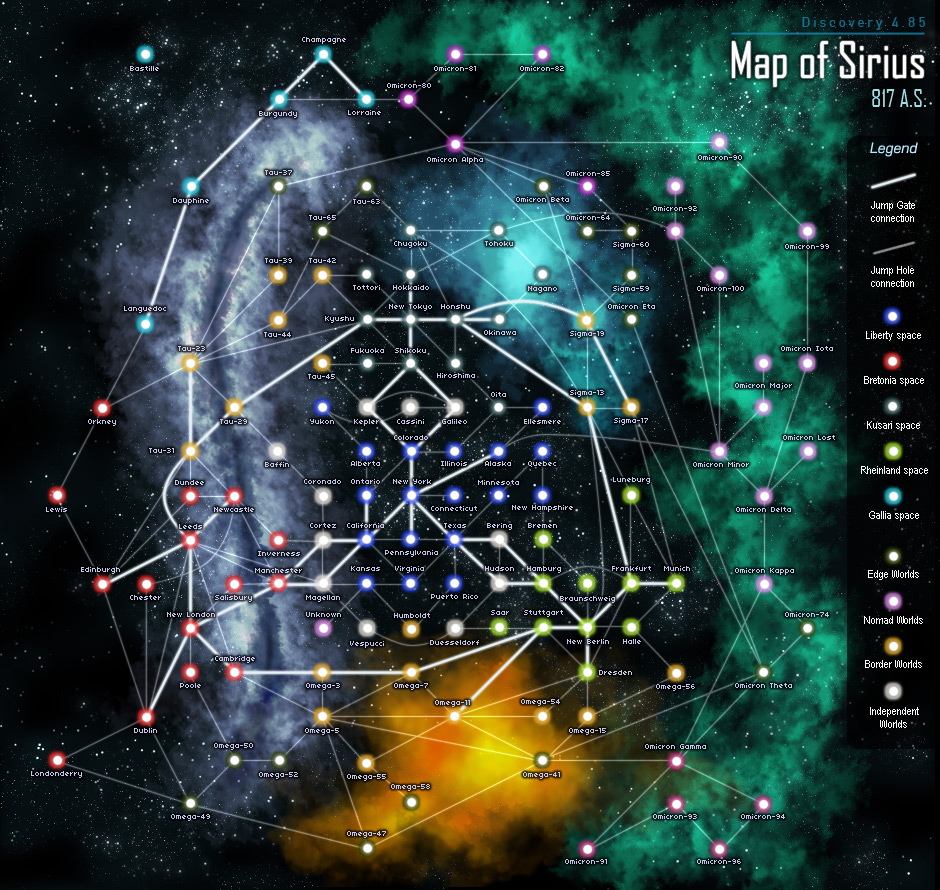 ~~~~~~~~~~~~~~~~~~~~~~~~~~~~~~~~~~~~~~~~~~~~~~~~~~~~~~~~~~~~~~~~~~~~~~~~~~~~~~~~~~~~~~~~~~~~~~~~~~~~~~~~~~~~~~~~~~~~~~~~~~~~~~~~~~~~2 – Список базТакже есть две системы в которых обычно нечего делать:3 – КораблиДополнительное Оборудование:
M (Mines) - МиныCM (Counter Measure) – КонтрмерыCD (Cruise Disruptor) – Глушитель Двигателя (Не дает кораблю развить круизную скорость)T (Torpedos) - ТорпедыИстребители:Истребитель – военный космический корабль, прежде всего разработанный для того, чтобы нападать на мелкие цели. Истребители являются сравнительно маленькие, быстрые и маневренные суда. Это самый используемый класс кораблей в Колониях. Классы истребителя разбиты на следующие типы: Light Fighters:
Легкий Истребитель - самый “ловкий” среди всех классов Истребителей. Они являются чрезвычайно быстрыми и маневренными, однако это стоит им утраты огневой мощи и брони. Легкие Истребители часто используют для гонок, разведывательных операций, а также для прикрытия более тяжелых истребителей, бомбардировщиков и гражданских транспортов. ~~~~~~~~~~~~~~~~~~~~~~~~~~~~~~~~~~~~~~~~~~~~~~~~~~~~~~~~~~~~~~~~~~CLI-11000 "Arrow" Civilian Light InterceptorПредставитель редкого класса Перехватчиков, “Arrow” – гражданская модель, построенная частной судостроительной компанией Liberty. Хоть проект был не дешевым, этот корабль был незаменим при определенных боевых ситуациях, будучи одним из самых быстрых и гибких классов Истребителей, доступных на сегодняшний день. “Arrow” был куплен в небольших количествах фракциями Сириуса, включая Bounty Hunters, Zoners, IMG, GMG, Liberty Navy и Bretonia Armed Forces.ТТХ:
Корабль можно купить за $1,857,340 на:
Battleship Hood в системе DublinBattleship Macduff в системе tau-31Boa Vista Station в системе Omega-50Aomori Station в системе HonshuBattleship Rio Grande в системе Colorado ~~~~~~~~~~~~~~~~~~~~~~~~~~~~~~~~~~~~~~~~~~~~~~~~~~~~~~~~~~~~~~~~~~Banshee - 72-ARKM-G3 Rheinland FighterAs a steed is bred for its strength as well as its grace, this majestic fighter carries on the long and distinguished tradition of Rheinland military craft. The Banshee is simply the finest ship of its kind. Its craftsmanship, its unwavering precision and reliability, and its substantial offerings for an accessible price all demonstrate Rheinland's commitment to excellence.ТТХ:
Корабль можно купить за $760,000,000 на:
Rhodes Shipyard в системе Omicron-91Tripoli Shipyard в системе Omicron Gamma ~~~~~~~~~~~~~~~~~~~~~~~~~~~~~~~~~~~~~~~~~~~~~~~~~~~~~~~~~~~~~~~~~~Basalt - KS-439 Civilian Light MinerCenturies past, prior to the discovery and implementation of modern conveniences such as the Ageira engine, tradelanes and space elevators, mining in space was a thoroughly cruder affair than the monstrously efficient practice seen employed in modern times. Gargantuan vessels were crafted to house the engines necessary to make the journey to resource deposits in realistic timeframes, at which small mining vessels were deployed en masse to located and process mineral deposits for the long journey home. While history had seen many revolutionary steps since those early days, the usefulness of independent mining craft has remained undiminished. With powerful multiphase sensory equipment the vessel is well equipped to scout ahead of heavier craft to find the richest deposits of mineral ore and robustly defended should she encounter something somewhat more hostile than floating rocks. ТТХ:
Корабль можно купить за $760,000,000 на:
Rhodes Shipyard в системе Omicron-91Tripoli Shipyard в системе Omicron Gamma ~~~~~~~~~~~~~~~~~~~~~~~~~~~~~~~~~~~~~~~~~~~~~~~~~~~~~~~~~~~~~~~~~Bloodhound - Z-2010 Pirate Light FighterТТХ:
Корабль можно купить за $760,000,000 на:
Rhodes Shipyard в системе Omicron-91Tripoli Shipyard в системе Omicron Gamma ~~~~~~~~~~~~~~~~~~~~~~~~~~~~~~~~~~~~~~~~~~~~~~~~~~~~~~~~~~~~~~~~~~Caracal - XJ-1 Gallic Light FighterТТХ:
Корабль можно купить за $760,000,000 на:
Rhodes Shipyard в системе Omicron-91Tripoli Shipyard в системе Omicron Gamma ~~~~~~~~~~~~~~~~~~~~~~~~~~~~~~~~~~~~~~~~~~~~~~~~~~~~~~~~~~~~~~~~~~CavalierТТХ:
Корабль можно купить за $760,000,000 на:
Rhodes Shipyard в системе Omicron-91Tripoli Shipyard в системе Omicron Gamma ~~~~~~~~~~~~~~~~~~~~~~~~~~~~~~~~~~~~~~~~~~~~~~~~~~~~~~~~~~~~~~~~~~Civilian ShuttleТТХ:
Корабль можно купить за $760,000,000 на:
Rhodes Shipyard в системе Omicron-91Tripoli Shipyard в системе Omicron Gamma ~~~~~~~~~~~~~~~~~~~~~~~~~~~~~~~~~~~~~~~~~~~~~~~~~~~~~~~~~~~~~~~~~~DaggerТТХ:
Корабль можно купить за $760,000,000 на:
Rhodes Shipyard в системе Omicron-91Tripoli Shipyard в системе Omicron Gamma ~~~~~~~~~~~~~~~~~~~~~~~~~~~~~~~~~~~~~~~~~~~~~~~~~~~~~~~~~~~~~~~~~~DecurionТТХ:
Корабль можно купить за $760,000,000 на:
Rhodes Shipyard в системе Omicron-91Tripoli Shipyard в системе Omicron Gamma ~~~~~~~~~~~~~~~~~~~~~~~~~~~~~~~~~~~~~~~~~~~~~~~~~~~~~~~~~~~~~~~~~~DrakeТТХ:
Корабль можно купить за $760,000,000 на:
Rhodes Shipyard в системе Omicron-91Tripoli Shipyard в системе Omicron Gamma ~~~~~~~~~~~~~~~~~~~~~~~~~~~~~~~~~~~~~~~~~~~~~~~~~~~~~~~~~~~~~~~~~~DefenderТТХ:
Корабль можно купить за $760,000,000 на:
Rhodes Shipyard в системе Omicron-91Tripoli Shipyard в системе Omicron Gamma ~~~~~~~~~~~~~~~~~~~~~~~~~~~~~~~~~~~~~~~~~~~~~~~~~~~~~~~~~~~~~~~~~~FalchionТТХ:
Корабль можно купить за $760,000,000 на:
Rhodes Shipyard в системе Omicron-91Tripoli Shipyard в системе Omicron Gamma ~~~~~~~~~~~~~~~~~~~~~~~~~~~~~~~~~~~~~~~~~~~~~~~~~~~~~~~~~~~~~~~~~~GeckoТТХ:
Корабль можно купить за $760,000,000 на:
Rhodes Shipyard в системе Omicron-91Tripoli Shipyard в системе Omicron Gamma ~~~~~~~~~~~~~~~~~~~~~~~~~~~~~~~~~~~~~~~~~~~~~~~~~~~~~~~~~~~~~~~~~~GitanoТТХ:
Корабль можно купить за $760,000,000 на:
Rhodes Shipyard в системе Omicron-91Tripoli Shipyard в системе Omicron Gamma ~~~~~~~~~~~~~~~~~~~~~~~~~~~~~~~~~~~~~~~~~~~~~~~~~~~~~~~~~~~~~~~~~~GriffinТТХ:
Корабль можно купить за $760,000,000 на:
Rhodes Shipyard в системе Omicron-91Tripoli Shipyard в системе Omicron Gamma ~~~~~~~~~~~~~~~~~~~~~~~~~~~~~~~~~~~~~~~~~~~~~~~~~~~~~~~~~~~~~~~~~~HawkТТХ:
Корабль можно купить за $760,000,000 на:
Rhodes Shipyard в системе Omicron-91Tripoli Shipyard в системе Omicron Gamma ~~~~~~~~~~~~~~~~~~~~~~~~~~~~~~~~~~~~~~~~~~~~~~~~~~~~~~~~~~~~~~~~~~HussarТТХ:
Корабль можно купить за $760,000,000 на:
Rhodes Shipyard в системе Omicron-91Tripoli Shipyard в системе Omicron Gamma ~~~~~~~~~~~~~~~~~~~~~~~~~~~~~~~~~~~~~~~~~~~~~~~~~~~~~~~~~~~~~~~~~~HyenaТТХ:
Корабль можно купить за $760,000,000 на:
Rhodes Shipyard в системе Omicron-91Tripoli Shipyard в системе Omicron Gamma ~~~~~~~~~~~~~~~~~~~~~~~~~~~~~~~~~~~~~~~~~~~~~~~~~~~~~~~~~~~~~~~~~~KiТТХ:
Корабль можно купить за $760,000,000 на:
Rhodes Shipyard в системе Omicron-91Tripoli Shipyard в системе Omicron Gamma ~~~~~~~~~~~~~~~~~~~~~~~~~~~~~~~~~~~~~~~~~~~~~~~~~~~~~~~~~~~~~~~~~~LabraidТТХ:
Корабль можно купить за $760,000,000 на:
Rhodes Shipyard в системе Omicron-91Tripoli Shipyard в системе Omicron Gamma ~~~~~~~~~~~~~~~~~~~~~~~~~~~~~~~~~~~~~~~~~~~~~~~~~~~~~~~~~~~~~~~~~~LegionnaireТТХ:
Корабль можно купить за $760,000,000 на:
Rhodes Shipyard в системе Omicron-91Tripoli Shipyard в системе Omicron Gamma ~~~~~~~~~~~~~~~~~~~~~~~~~~~~~~~~~~~~~~~~~~~~~~~~~~~~~~~~~~~~~~~~~~LiberatorТТХ:
Корабль можно купить за $760,000,000 на:
Rhodes Shipyard в системе Omicron-91Tripoli Shipyard в системе Omicron Gamma ~~~~~~~~~~~~~~~~~~~~~~~~~~~~~~~~~~~~~~~~~~~~~~~~~~~~~~~~~~~~~~~~~~LokiТТХ:
Корабль можно купить за $760,000,000 на:
Rhodes Shipyard в системе Omicron-91Tripoli Shipyard в системе Omicron Gamma ~~~~~~~~~~~~~~~~~~~~~~~~~~~~~~~~~~~~~~~~~~~~~~~~~~~~~~~~~~~~~~~~~~MistralТТХ:
Корабль можно купить за $760,000,000 на:
Rhodes Shipyard в системе Omicron-91Tripoli Shipyard в системе Omicron Gamma ~~~~~~~~~~~~~~~~~~~~~~~~~~~~~~~~~~~~~~~~~~~~~~~~~~~~~~~~~~~~~~~~~~Mistral NoirТТХ:
Корабль можно купить за $760,000,000 на:
Rhodes Shipyard в системе Omicron-91Tripoli Shipyard в системе Omicron Gamma ~~~~~~~~~~~~~~~~~~~~~~~~~~~~~~~~~~~~~~~~~~~~~~~~~~~~~~~~~~~~~~~~~~MoonbeamТТХ:
Корабль можно купить за $760,000,000 на:
Rhodes Shipyard в системе Omicron-91Tripoli Shipyard в системе Omicron Gamma ~~~~~~~~~~~~~~~~~~~~~~~~~~~~~~~~~~~~~~~~~~~~~~~~~~~~~~~~~~~~~~~~~~Nomad MorphТТХ:
Корабль можно купить за $760,000,000 на:
Rhodes Shipyard в системе Omicron-91Tripoli Shipyard в системе Omicron Gamma ~~~~~~~~~~~~~~~~~~~~~~~~~~~~~~~~~~~~~~~~~~~~~~~~~~~~~~~~~~~~~~~~~~PartisanТТХ:Корабль можно купить за $760,000,000 на:
Rhodes Shipyard в системе Omicron-91Tripoli Shipyard в системе Omicron Gamma ~~~~~~~~~~~~~~~~~~~~~~~~~~~~~~~~~~~~~~~~~~~~~~~~~~~~~~~~~~~~~~~~~~PatriotТТХ:
Корабль можно купить за $760,000,000 на:
Rhodes Shipyard в системе Omicron-91Tripoli Shipyard в системе Omicron Gamma ~~~~~~~~~~~~~~~~~~~~~~~~~~~~~~~~~~~~~~~~~~~~~~~~~~~~~~~~~~~~~~~~~~PhantomТТХ:
Корабль можно купить за $760,000,000 на:
Rhodes Shipyard в системе Omicron-91Tripoli Shipyard в системе Omicron Gamma ~~~~~~~~~~~~~~~~~~~~~~~~~~~~~~~~~~~~~~~~~~~~~~~~~~~~~~~~~~~~~~~~~~PenumbraТТХ:
Корабль можно купить за $760,000,000 на:
Rhodes Shipyard в системе Omicron-91Tripoli Shipyard в системе Omicron Gamma ~~~~~~~~~~~~~~~~~~~~~~~~~~~~~~~~~~~~~~~~~~~~~~~~~~~~~~~~~~~~~~~~~~PiranhaТТХ:
Корабль можно купить за $760,000,000 на:
Rhodes Shipyard в системе Omicron-91Tripoli Shipyard в системе Omicron Gamma ~~~~~~~~~~~~~~~~~~~~~~~~~~~~~~~~~~~~~~~~~~~~~~~~~~~~~~~~~~~~~~~~~~ScimitarТТХ:
Корабль можно купить за $760,000,000 на:
Rhodes Shipyard в системе Omicron-91Tripoli Shipyard в системе Omicron Gamma ~~~~~~~~~~~~~~~~~~~~~~~~~~~~~~~~~~~~~~~~~~~~~~~~~~~~~~~~~~~~~~~~~~StarblazerТТХ:
Корабль можно купить за $760,000,000 на:
Rhodes Shipyard в системе Omicron-91Tripoli Shipyard в системе Omicron Gamma ~~~~~~~~~~~~~~~~~~~~~~~~~~~~~~~~~~~~~~~~~~~~~~~~~~~~~~~~~~~~~~~~~~StarflierТТХ:
Корабль можно купить за $760,000,000 на:
Rhodes Shipyard в системе Omicron-91Tripoli Shipyard в системе Omicron Gamma ~~~~~~~~~~~~~~~~~~~~~~~~~~~~~~~~~~~~~~~~~~~~~~~~~~~~~~~~~~~~~~~~~~StartrackerТТХ:
Корабль можно купить за $760,000,000 на:
Rhodes Shipyard в системе Omicron-91Tripoli Shipyard в системе Omicron Gamma ~~~~~~~~~~~~~~~~~~~~~~~~~~~~~~~~~~~~~~~~~~~~~~~~~~~~~~~~~~~~~~~~~~TantoТТХ:
Корабль можно купить за $760,000,000 на:
Rhodes Shipyard в системе Omicron-91Tripoli Shipyard в системе Omicron Gamma ~~~~~~~~~~~~~~~~~~~~~~~~~~~~~~~~~~~~~~~~~~~~~~~~~~~~~~~~~~~~~~~~~~Tiger SharkТТХ:
Корабль можно купить за $760,000,000 на:
Rhodes Shipyard в системе Omicron-91Tripoli Shipyard в системе Omicron Gamma ~~~~~~~~~~~~~~~~~~~~~~~~~~~~~~~~~~~~~~~~~~~~~~~~~~~~~~~~~~~~~~~~~~WyrmТТХ:
Корабль можно купить за $760,000,000 на:
Rhodes Shipyard в системе Omicron-91Tripoli Shipyard в системе Omicron Gamma ~~~~~~~~~~~~~~~~~~~~~~~~~~~~~~~~~~~~~~~~~~~~~~~~~~~~~~~~~~~~~~~~~~Light FightersHeavy Fighters:Тяжелые Истребители – гибридный класс Легких и Очень Тяжелых Истребителей. Они являются более быстрыми и маневренными, чем Очень Тяжелые Истребители, несут больше вооружения и имеют более толстую броню. Часто их используют в качестве перехватчиков, хотя часто замещаются их большими братьями.~~~~~~~~~~~~~~~~~~~~~~~~~~~~~~~~~~~~~~~~~~~~~~~~~~~~~~~~~~~~~~~~~~AgamaТТХ:
Корабль можно купить за $760,000,000 на:
Rhodes Shipyard в системе Omicron-91Tripoli Shipyard в системе Omicron Gamma ~~~~~~~~~~~~~~~~~~~~~~~~~~~~~~~~~~~~~~~~~~~~~~~~~~~~~~~~~~~~~~~~~~ BarracudaТТХ:
Корабль можно купить за $760,000,000 на:
Rhodes Shipyard в системе Omicron-91Tripoli Shipyard в системе Omicron Gamma ~~~~~~~~~~~~~~~~~~~~~~~~~~~~~~~~~~~~~~~~~~~~~~~~~~~~~~~~~~~~~~~~~~BayonetТТХ:
Корабль можно купить за $760,000,000 на:
Rhodes Shipyard в системе Omicron-91Tripoli Shipyard в системе Omicron Gamma ~~~~~~~~~~~~~~~~~~~~~~~~~~~~~~~~~~~~~~~~~~~~~~~~~~~~~~~~~~~~~~~~~~CenturionТТХ:
Корабль можно купить за $760,000,000 на:
Rhodes Shipyard в системе Omicron-91Tripoli Shipyard в системе Omicron Gamma ~~~~~~~~~~~~~~~~~~~~~~~~~~~~~~~~~~~~~~~~~~~~~~~~~~~~~~~~~~~~~~~~~~CrusaderТТХ:
Корабль можно купить за $760,000,000 на:
Rhodes Shipyard в системе Omicron-91Tripoli Shipyard в системе Omicron Gamma ~~~~~~~~~~~~~~~~~~~~~~~~~~~~~~~~~~~~~~~~~~~~~~~~~~~~~~~~~~~~~~~~~~CuirassierТТХ:
Корабль можно купить за $760,000,000 на:
Rhodes Shipyard в системе Omicron-91Tripoli Shipyard в системе Omicron Gamma ~~~~~~~~~~~~~~~~~~~~~~~~~~~~~~~~~~~~~~~~~~~~~~~~~~~~~~~~~~~~~~~~~~Cuirassier NoirТТХ:
Корабль можно купить за $760,000,000 на:
Rhodes Shipyard в системе Omicron-91Tripoli Shipyard в системе Omicron Gamma ~~~~~~~~~~~~~~~~~~~~~~~~~~~~~~~~~~~~~~~~~~~~~~~~~~~~~~~~~~~~~~~~~~DefenderТТХ:
Корабль можно купить за $760,000,000 на:
Rhodes Shipyard в системе Omicron-91Tripoli Shipyard в системе Omicron Gamma ~~~~~~~~~~~~~~~~~~~~~~~~~~~~~~~~~~~~~~~~~~~~~~~~~~~~~~~~~~~~~~~~~~DragonТТХ:
Корабль можно купить за $760,000,000 на:
Rhodes Shipyard в системе Omicron-91Tripoli Shipyard в системе Omicron Gamma ~~~~~~~~~~~~~~~~~~~~~~~~~~~~~~~~~~~~~~~~~~~~~~~~~~~~~~~~~~~~~~~~~~ ExecutionerТТХ:
Корабль можно купить за $760,000,000 на:
Rhodes Shipyard в системе Omicron-91Tripoli Shipyard в системе Omicron Gamma ~~~~~~~~~~~~~~~~~~~~~~~~~~~~~~~~~~~~~~~~~~~~~~~~~~~~~~~~~~~~~~~~~~FalconТТХ:
Корабль можно купить за $760,000,000 на:
Rhodes Shipyard в системе Omicron-91Tripoli Shipyard в системе Omicron Gamma ~~~~~~~~~~~~~~~~~~~~~~~~~~~~~~~~~~~~~~~~~~~~~~~~~~~~~~~~~~~~~~~~~~GladiatorТТХ:
Корабль можно купить за $760,000,000 на:
Rhodes Shipyard в системе Omicron-91Tripoli Shipyard в системе Omicron Gamma ~~~~~~~~~~~~~~~~~~~~~~~~~~~~~~~~~~~~~~~~~~~~~~~~~~~~~~~~~~~~~~~~~~GreyhoundТТХ:
Корабль можно купить за $760,000,000 на:
Rhodes Shipyard в системе Omicron-91Tripoli Shipyard в системе Omicron Gamma ~~~~~~~~~~~~~~~~~~~~~~~~~~~~~~~~~~~~~~~~~~~~~~~~~~~~~~~~~~~~~~~~~~KarasuТТХ:
Корабль можно купить за $760,000,000 на:
Rhodes Shipyard в системе Omicron-91Tripoli Shipyard в системе Omicron Gamma ~~~~~~~~~~~~~~~~~~~~~~~~~~~~~~~~~~~~~~~~~~~~~~~~~~~~~~~~~~~~~~~~~~ KingfisherТТХ:
Корабль можно купить за $760,000,000 на:
Rhodes Shipyard в системе Omicron-91Tripoli Shipyard в системе Omicron Gamma ~~~~~~~~~~~~~~~~~~~~~~~~~~~~~~~~~~~~~~~~~~~~~~~~~~~~~~~~~~~~~~~~~~MarauderТТХ:
Корабль можно купить за $760,000,000 на:
Rhodes Shipyard в системе Omicron-91Tripoli Shipyard в системе Omicron Gamma ~~~~~~~~~~~~~~~~~~~~~~~~~~~~~~~~~~~~~~~~~~~~~~~~~~~~~~~~~~~~~~~~~~Moldy CrowТТХ:
Корабль можно купить за $760,000,000 на:
Rhodes Shipyard в системе Omicron-91Tripoli Shipyard в системе Omicron Gamma ~~~~~~~~~~~~~~~~~~~~~~~~~~~~~~~~~~~~~~~~~~~~~~~~~~~~~~~~~~~~~~~~~~PaladinТТХ:
Корабль можно купить за $760,000,000 на:
Rhodes Shipyard в системе Omicron-91Tripoli Shipyard в системе Omicron Gamma ~~~~~~~~~~~~~~~~~~~~~~~~~~~~~~~~~~~~~~~~~~~~~~~~~~~~~~~~~~~~~~~~~~SaishiТТХ:
Корабль можно купить за $760,000,000 на:
Rhodes Shipyard в системе Omicron-91Tripoli Shipyard в системе Omicron Gamma ~~~~~~~~~~~~~~~~~~~~~~~~~~~~~~~~~~~~~~~~~~~~~~~~~~~~~~~~~~~~~~~~~~ServalТТХ:
Корабль можно купить за $760,000,000 на:
Rhodes Shipyard в системе Omicron-91Tripoli Shipyard в системе Omicron Gamma ~~~~~~~~~~~~~~~~~~~~~~~~~~~~~~~~~~~~~~~~~~~~~~~~~~~~~~~~~~~~~~~~~~StilettoТТХ:
Корабль можно купить за $760,000,000 на:
Rhodes Shipyard в системе Omicron-91Tripoli Shipyard в системе Omicron Gamma ~~~~~~~~~~~~~~~~~~~~~~~~~~~~~~~~~~~~~~~~~~~~~~~~~~~~~~~~~~~~~~~~~~SunbeamТТХ:
Корабль можно купить за $760,000,000 на:
Rhodes Shipyard в системе Omicron-91Tripoli Shipyard в системе Omicron Gamma ~~~~~~~~~~~~~~~~~~~~~~~~~~~~~~~~~~~~~~~~~~~~~~~~~~~~~~~~~~~~~~~~~~SwitchbladeТТХ:
Корабль можно купить за $760,000,000 на:
Rhodes Shipyard в системе Omicron-91Tripoli Shipyard в системе Omicron Gamma ~~~~~~~~~~~~~~~~~~~~~~~~~~~~~~~~~~~~~~~~~~~~~~~~~~~~~~~~~~~~~~~~~~ValkyrieТТХ:
Корабль можно купить за $760,000,000 на:
Rhodes Shipyard в системе Omicron-91Tripoli Shipyard в системе Omicron Gamma ~~~~~~~~~~~~~~~~~~~~~~~~~~~~~~~~~~~~~~~~~~~~~~~~~~~~~~~~~~~~~~~~~~WolfhoundТТХ:
Корабль можно купить за $760,000,000 на:
Rhodes Shipyard в системе Omicron-91Tripoli Shipyard в системе Omicron Gamma ~~~~~~~~~~~~~~~~~~~~~~~~~~~~~~~~~~~~~~~~~~~~~~~~~~~~~~~~~~~~~~~~~~Heavy FightersVery Heavy Fighters:Very Heavy Fighters are the tools of trade of military pilots and elite security personnel. They are fairly well armored and can rain down blazing death upon their enemies; especially Bombers will quickly fall victim to their guns, and others, like the Rogue Werewolf come close to ultralight Gunboat-Bomber hybrids. ~~~~~~~~~~~~~~~~~~~~~~~~~~~~~~~~~~~~~~~~~~~~~~~~~~~~~~~~~~~~~~~~~~AnubisТТХ:
Корабль можно купить за $760,000,000 на:
Rhodes Shipyard в системе Omicron-91Tripoli Shipyard в системе Omicron Gamma ~~~~~~~~~~~~~~~~~~~~~~~~~~~~~~~~~~~~~~~~~~~~~~~~~~~~~~~~~~~~~~~~~~ArbeiterТТХ:
Корабль можно купить за $760,000,000 на:
Rhodes Shipyard в системе Omicron-91Tripoli Shipyard в системе Omicron Gamma ~~~~~~~~~~~~~~~~~~~~~~~~~~~~~~~~~~~~~~~~~~~~~~~~~~~~~~~~~~~~~~~~~~AvengerТТХ:
Корабль можно купить за $760,000,000 на:
Rhodes Shipyard в системе Omicron-91Tripoli Shipyard в системе Omicron Gamma ~~~~~~~~~~~~~~~~~~~~~~~~~~~~~~~~~~~~~~~~~~~~~~~~~~~~~~~~~~~~~~~~~~BastetТТХ:
Корабль можно купить за $760,000,000 на:
Rhodes Shipyard в системе Omicron-91Tripoli Shipyard в системе Omicron Gamma ~~~~~~~~~~~~~~~~~~~~~~~~~~~~~~~~~~~~~~~~~~~~~~~~~~~~~~~~~~~~~~~~~~Black DragonТТХ:
Корабль можно купить за $760,000,000 на:
Rhodes Shipyard в системе Omicron-91Tripoli Shipyard в системе Omicron Gamma ~~~~~~~~~~~~~~~~~~~~~~~~~~~~~~~~~~~~~~~~~~~~~~~~~~~~~~~~~~~~~~~~~~BlossomТТХ:
Корабль можно купить за $760,000,000 на:
Rhodes Shipyard в системе Omicron-91Tripoli Shipyard в системе Omicron Gamma ~~~~~~~~~~~~~~~~~~~~~~~~~~~~~~~~~~~~~~~~~~~~~~~~~~~~~~~~~~~~~~~~~~CharonТТХ:
Корабль можно купить за $760,000,000 на:
Rhodes Shipyard в системе Omicron-91Tripoli Shipyard в системе Omicron Gamma ~~~~~~~~~~~~~~~~~~~~~~~~~~~~~~~~~~~~~~~~~~~~~~~~~~~~~~~~~~~~~~~~~~ChimaeraТТХ:
Корабль можно купить за $760,000,000 на:
Rhodes Shipyard в системе Omicron-91Tripoli Shipyard в системе Omicron Gamma ~~~~~~~~~~~~~~~~~~~~~~~~~~~~~~~~~~~~~~~~~~~~~~~~~~~~~~~~~~~~~~~~~~CollectorТТХ:
Корабль можно купить за $760,000,000 на:
Rhodes Shipyard в системе Omicron-91Tripoli Shipyard в системе Omicron Gamma ~~~~~~~~~~~~~~~~~~~~~~~~~~~~~~~~~~~~~~~~~~~~~~~~~~~~~~~~~~~~~~~~~~DaciteТТХ:
Корабль можно купить за $760,000,000 на:
Rhodes Shipyard в системе Omicron-91Tripoli Shipyard в системе Omicron Gamma ~~~~~~~~~~~~~~~~~~~~~~~~~~~~~~~~~~~~~~~~~~~~~~~~~~~~~~~~~~~~~~~~~~EagleТТХ:
Корабль можно купить за $760,000,000 на:
Rhodes Shipyard в системе Omicron-91Tripoli Shipyard в системе Omicron Gamma ~~~~~~~~~~~~~~~~~~~~~~~~~~~~~~~~~~~~~~~~~~~~~~~~~~~~~~~~~~~~~~~~~~GuardianТТХ:
Корабль можно купить за $760,000,000 на:
Rhodes Shipyard в системе Omicron-91Tripoli Shipyard в системе Omicron Gamma ~~~~~~~~~~~~~~~~~~~~~~~~~~~~~~~~~~~~~~~~~~~~~~~~~~~~~~~~~~~~~~~~~~HammerheadТТХ:
Корабль можно купить за $760,000,000 на:
Rhodes Shipyard в системе Omicron-91Tripoli Shipyard в системе Omicron Gamma ~~~~~~~~~~~~~~~~~~~~~~~~~~~~~~~~~~~~~~~~~~~~~~~~~~~~~~~~~~~~~~~~~~InsurgentТТХ:
Корабль можно купить за $760,000,000 на:
Rhodes Shipyard в системе Omicron-91Tripoli Shipyard в системе Omicron Gamma ~~~~~~~~~~~~~~~~~~~~~~~~~~~~~~~~~~~~~~~~~~~~~~~~~~~~~~~~~~~~~~~~~~KatanaТТХ:
Корабль можно купить за $760,000,000 на:
Rhodes Shipyard в системе Omicron-91Tripoli Shipyard в системе Omicron Gamma ~~~~~~~~~~~~~~~~~~~~~~~~~~~~~~~~~~~~~~~~~~~~~~~~~~~~~~~~~~~~~~~~~~LynxТТХ:
Корабль можно купить за $760,000,000 на:
Rhodes Shipyard в системе Omicron-91Tripoli Shipyard в системе Omicron Gamma ~~~~~~~~~~~~~~~~~~~~~~~~~~~~~~~~~~~~~~~~~~~~~~~~~~~~~~~~~~~~~~~~~~MantaТТХ:
Корабль можно купить за $760,000,000 на:
Rhodes Shipyard в системе Omicron-91Tripoli Shipyard в системе Omicron Gamma ~~~~~~~~~~~~~~~~~~~~~~~~~~~~~~~~~~~~~~~~~~~~~~~~~~~~~~~~~~~~~~~~~~ NephthysТТХ:
Корабль можно купить за $760,000,000 на:
Rhodes Shipyard в системе Omicron-91Tripoli Shipyard в системе Omicron Gamma ~~~~~~~~~~~~~~~~~~~~~~~~~~~~~~~~~~~~~~~~~~~~~~~~~~~~~~~~~~~~~~~~~~NyxТТХ:
Корабль можно купить за $760,000,000 на:
Rhodes Shipyard в системе Omicron-91Tripoli Shipyard в системе Omicron Gamma ~~~~~~~~~~~~~~~~~~~~~~~~~~~~~~~~~~~~~~~~~~~~~~~~~~~~~~~~~~~~~~~~~~OdinТТХ:
Корабль можно купить за $760,000,000 на:
Rhodes Shipyard в системе Omicron-91Tripoli Shipyard в системе Omicron Gamma ~~~~~~~~~~~~~~~~~~~~~~~~~~~~~~~~~~~~~~~~~~~~~~~~~~~~~~~~~~~~~~~~~~Raven’s TalonТТХ:
Корабль можно купить за $760,000,000 на:
Rhodes Shipyard в системе Omicron-91Tripoli Shipyard в системе Omicron Gamma ~~~~~~~~~~~~~~~~~~~~~~~~~~~~~~~~~~~~~~~~~~~~~~~~~~~~~~~~~~~~~~~~~~SabreТТХ:
Корабль можно купить за $760,000,000 на:
Rhodes Shipyard в системе Omicron-91Tripoli Shipyard в системе Omicron Gamma ~~~~~~~~~~~~~~~~~~~~~~~~~~~~~~~~~~~~~~~~~~~~~~~~~~~~~~~~~~~~~~~~~~SascyaТТХ:
Корабль можно купить за $760,000,000 на:
Rhodes Shipyard в системе Omicron-91Tripoli Shipyard в системе Omicron Gamma ~~~~~~~~~~~~~~~~~~~~~~~~~~~~~~~~~~~~~~~~~~~~~~~~~~~~~~~~~~~~~~~~~~ShadowТТХ:
Корабль можно купить за $760,000,000 на:
Rhodes Shipyard в системе Omicron-91Tripoli Shipyard в системе Omicron Gamma ~~~~~~~~~~~~~~~~~~~~~~~~~~~~~~~~~~~~~~~~~~~~~~~~~~~~~~~~~~~~~~~~~~TemplarТТХ:
Корабль можно купить за $760,000,000 на:
Rhodes Shipyard в системе Omicron-91Tripoli Shipyard в системе Omicron Gamma ~~~~~~~~~~~~~~~~~~~~~~~~~~~~~~~~~~~~~~~~~~~~~~~~~~~~~~~~~~~~~~~~~~TitanТТХ:
Корабль можно купить за $760,000,000 на:
Rhodes Shipyard в системе Omicron-91Tripoli Shipyard в системе Omicron Gamma ~~~~~~~~~~~~~~~~~~~~~~~~~~~~~~~~~~~~~~~~~~~~~~~~~~~~~~~~~~~~~~~~~~TouketsuТТХ:
Корабль можно купить за $760,000,000 на:
Rhodes Shipyard в системе Omicron-91Tripoli Shipyard в системе Omicron Gamma ~~~~~~~~~~~~~~~~~~~~~~~~~~~~~~~~~~~~~~~~~~~~~~~~~~~~~~~~~~~~~~~~~~ VirageТТХ:
Корабль можно купить за $760,000,000 на:
Rhodes Shipyard в системе Omicron-91Tripoli Shipyard в системе Omicron Gamma ~~~~~~~~~~~~~~~~~~~~~~~~~~~~~~~~~~~~~~~~~~~~~~~~~~~~~~~~~~~~~~~~~~WasupuТТХ:
Корабль можно купить за $760,000,000 на:
Rhodes Shipyard в системе Omicron-91Tripoli Shipyard в системе Omicron Gamma ~~~~~~~~~~~~~~~~~~~~~~~~~~~~~~~~~~~~~~~~~~~~~~~~~~~~~~~~~~~~~~~~~~WerewolfТТХ:
Корабль можно купить за $760,000,000 на:
Rhodes Shipyard в системе Omicron-91Tripoli Shipyard в системе Omicron Gamma ~~~~~~~~~~~~~~~~~~~~~~~~~~~~~~~~~~~~~~~~~~~~~~~~~~~~~~~~~~~~~~~~~~WraithТТХ:
Корабль можно купить за $760,000,000 на:
Rhodes Shipyard в системе Omicron-91Tripoli Shipyard в системе Omicron Gamma ~~~~~~~~~~~~~~~~~~~~~~~~~~~~~~~~~~~~~~~~~~~~~~~~~~~~~~~~~~~~~~~~~~Very Heavy FightersSuper Heavy Fighters:Super Heavy Fighters are rather unique ships; some of them, like the Spatial, are deep space reconnaissance craft. The only things they all have in common are their low Bomber-like agility, a huge powerplant and the thickness of their hull plates.~~~~~~~~~~~~~~~~~~~~~~~~~~~~~~~~~~~~~~~~~~~~~~~~~~~~~~~~~~~~~~~~~~MaficТТХ:
Корабль можно купить за $760,000,000 на:
Rhodes Shipyard в системе Omicron-91Tripoli Shipyard в системе Omicron Gamma ~~~~~~~~~~~~~~~~~~~~~~~~~~~~~~~~~~~~~~~~~~~~~~~~~~~~~~~~~~~~~~~~~~MjolnirТТХ:
Корабль можно купить за $760,000,000 на:
Rhodes Shipyard в системе Omicron-91Tripoli Shipyard в системе Omicron Gamma ~~~~~~~~~~~~~~~~~~~~~~~~~~~~~~~~~~~~~~~~~~~~~~~~~~~~~~~~~~~~~~~~~~RecyclerТТХ:
Корабль можно купить за $760,000,000 на:
Rhodes Shipyard в системе Omicron-91Tripoli Shipyard в системе Omicron Gamma ~~~~~~~~~~~~~~~~~~~~~~~~~~~~~~~~~~~~~~~~~~~~~~~~~~~~~~~~~~~~~~~~~~SpatialТТХ:
Корабль можно купить за $760,000,000 на:
Rhodes Shipyard в системе Omicron-91Tripoli Shipyard в системе Omicron Gamma ~~~~~~~~~~~~~~~~~~~~~~~~~~~~~~~~~~~~~~~~~~~~~~~~~~~~~~~~~~~~~~~~~~Super Heavy Fighters	Unique Class Fighters:Bull DogТТХ:
Корабль можно купить за $760,000,000 на:
Rhodes Shipyard в системе Omicron-91Tripoli Shipyard в системе Omicron Gamma ~~~~~~~~~~~~~~~~~~~~~~~~~~~~~~~~~~~~~~~~~~~~~~~~~~~~~~~~~~~~~~~~~~Camera ShipТТХ:
Корабль можно купить за $760,000,000 на:
Rhodes Shipyard в системе Omicron-91Tripoli Shipyard в системе Omicron Gamma ~~~~~~~~~~~~~~~~~~~~~~~~~~~~~~~~~~~~~~~~~~~~~~~~~~~~~~~~~~~~~~~~~~Harvester DroneТТХ:
Корабль можно купить за $760,000,000 на:
Rhodes Shipyard в системе Omicron-91Tripoli Shipyard в системе Omicron Gamma ~~~~~~~~~~~~~~~~~~~~~~~~~~~~~~~~~~~~~~~~~~~~~~~~~~~~~~~~~~~~~~~~~~Unique Class FightersBombers:Bombers are military vessels built to take on heavier ships like Gunboats, Transports and capital warships. They can be equipped with Bomber guns as well as heavy energy weaponry which, while being rather ineffective against fighters and other bombers, can seriously hurt larger ships, which in turn often employ fighter wings to fend off approaching bombers.Bombers are usually significantly larger than fighter craft - and less agile - but are smaller than capital ships. With the capability of two hybrid Bomber Torpedo/Cruise Disruptor slots and a number of Class 6 Guns, the bomber is a dangerous opponent to any capital ship or trader ship. Flown in the hands of Ace pilots, a small group of bombers are capable of turning the most fortified capital ship to scrap. As of V4.85.2.1, all bombers have at least 2 bomber torpedo slots. Any deviations from this are noted in the list below. Price note: These ship prices are the correct full prices for the hull plus all included equipment. ~~~~~~~~~~~~~~~~~~~~~~~~~~~~~~~~~~~~~~~~~~~~~~~~~~~~~~~~~~~~~~~~~~BarghestТТХ:
Корабль можно купить за $760,000,000 на:
Rhodes Shipyard в системе Omicron-91Tripoli Shipyard в системе Omicron Gamma ~~~~~~~~~~~~~~~~~~~~~~~~~~~~~~~~~~~~~~~~~~~~~~~~~~~~~~~~~~~~~~~~~~BasiliskТТХ:
Корабль можно купить за $760,000,000 на:
Rhodes Shipyard в системе Omicron-91Tripoli Shipyard в системе Omicron Gamma ~~~~~~~~~~~~~~~~~~~~~~~~~~~~~~~~~~~~~~~~~~~~~~~~~~~~~~~~~~~~~~~~~~BergelmirТТХ:
Корабль можно купить за $760,000,000 на:
Rhodes Shipyard в системе Omicron-91Tripoli Shipyard в системе Omicron Gamma ~~~~~~~~~~~~~~~~~~~~~~~~~~~~~~~~~~~~~~~~~~~~~~~~~~~~~~~~~~~~~~~~~~Bounty Hunter BomberТТХ:
Корабль можно купить за $760,000,000 на:
Rhodes Shipyard в системе Omicron-91Tripoli Shipyard в системе Omicron Gamma ~~~~~~~~~~~~~~~~~~~~~~~~~~~~~~~~~~~~~~~~~~~~~~~~~~~~~~~~~~~~~~~~~~BroadswordТТХ:
Корабль можно купить за $760,000,000 на:
Rhodes Shipyard в системе Omicron-91Tripoli Shipyard в системе Omicron Gamma ~~~~~~~~~~~~~~~~~~~~~~~~~~~~~~~~~~~~~~~~~~~~~~~~~~~~~~~~~~~~~~~~~~ChallengerТТХ:
Корабль можно купить за $760,000,000 на:
Rhodes Shipyard в системе Omicron-91Tripoli Shipyard в системе Omicron Gamma ~~~~~~~~~~~~~~~~~~~~~~~~~~~~~~~~~~~~~~~~~~~~~~~~~~~~~~~~~~~~~~~~~~CougarТТХ:
Корабль можно купить за $760,000,000 на:
Rhodes Shipyard в системе Omicron-91Tripoli Shipyard в системе Omicron Gamma ~~~~~~~~~~~~~~~~~~~~~~~~~~~~~~~~~~~~~~~~~~~~~~~~~~~~~~~~~~~~~~~~~~FarnirТТХ:
Корабль можно купить за $760,000,000 на:
Rhodes Shipyard в системе Omicron-91Tripoli Shipyard в системе Omicron Gamma ~~~~~~~~~~~~~~~~~~~~~~~~~~~~~~~~~~~~~~~~~~~~~~~~~~~~~~~~~~~~~~~~~~FalcataТТХ:
Корабль можно купить за $760,000,000 на:
Rhodes Shipyard в системе Omicron-91Tripoli Shipyard в системе Omicron Gamma ~~~~~~~~~~~~~~~~~~~~~~~~~~~~~~~~~~~~~~~~~~~~~~~~~~~~~~~~~~~~~~~~~~Havoc MKIIТТХ:
Корабль можно купить за $760,000,000 на:
Rhodes Shipyard в системе Omicron-91Tripoli Shipyard в системе Omicron Gamma ~~~~~~~~~~~~~~~~~~~~~~~~~~~~~~~~~~~~~~~~~~~~~~~~~~~~~~~~~~~~~~~~~~JaguarТТХ:
Корабль можно купить за $760,000,000 на:
Rhodes Shipyard в системе Omicron-91Tripoli Shipyard в системе Omicron Gamma ~~~~~~~~~~~~~~~~~~~~~~~~~~~~~~~~~~~~~~~~~~~~~~~~~~~~~~~~~~~~~~~~~~Jaguar NoirТТХ:
Корабль можно купить за $760,000,000 на:
Rhodes Shipyard в системе Omicron-91Tripoli Shipyard в системе Omicron Gamma ~~~~~~~~~~~~~~~~~~~~~~~~~~~~~~~~~~~~~~~~~~~~~~~~~~~~~~~~~~~~~~~~~~KaichouТТХ:
Корабль можно купить за $760,000,000 на:
Rhodes Shipyard в системе Omicron-91Tripoli Shipyard в системе Omicron Gamma ~~~~~~~~~~~~~~~~~~~~~~~~~~~~~~~~~~~~~~~~~~~~~~~~~~~~~~~~~~~~~~~~~~MamoruТТХ:
Корабль можно купить за $760,000,000 на:
Rhodes Shipyard в системе Omicron-91Tripoli Shipyard в системе Omicron Gamma ~~~~~~~~~~~~~~~~~~~~~~~~~~~~~~~~~~~~~~~~~~~~~~~~~~~~~~~~~~~~~~~~~~NodachiТТХ:
Корабль можно купить за $760,000,000 на:
Rhodes Shipyard в системе Omicron-91Tripoli Shipyard в системе Omicron Gamma ~~~~~~~~~~~~~~~~~~~~~~~~~~~~~~~~~~~~~~~~~~~~~~~~~~~~~~~~~~~~~~~~~~OrchidТТХ:
Корабль можно купить за $760,000,000 на:
Rhodes Shipyard в системе Omicron-91Tripoli Shipyard в системе Omicron Gamma ~~~~~~~~~~~~~~~~~~~~~~~~~~~~~~~~~~~~~~~~~~~~~~~~~~~~~~~~~~~~~~~~~~PraetorianТТХ:
Корабль можно купить за $760,000,000 на:
Rhodes Shipyard в системе Omicron-91Tripoli Shipyard в системе Omicron Gamma ~~~~~~~~~~~~~~~~~~~~~~~~~~~~~~~~~~~~~~~~~~~~~~~~~~~~~~~~~~~~~~~~~~PraetorianТТХ:
Корабль можно купить за $760,000,000 на:
Rhodes Shipyard в системе Omicron-91Tripoli Shipyard в системе Omicron Gamma ~~~~~~~~~~~~~~~~~~~~~~~~~~~~~~~~~~~~~~~~~~~~~~~~~~~~~~~~~~~~~~~~~~PythoТТХ:
Корабль можно купить за $760,000,000 на:
Rhodes Shipyard в системе Omicron-91Tripoli Shipyard в системе Omicron Gamma ~~~~~~~~~~~~~~~~~~~~~~~~~~~~~~~~~~~~~~~~~~~~~~~~~~~~~~~~~~~~~~~~~~RevolutionТТХ:
Корабль можно купить за $760,000,000 на:
Rhodes Shipyard в системе Omicron-91Tripoli Shipyard в системе Omicron Gamma ~~~~~~~~~~~~~~~~~~~~~~~~~~~~~~~~~~~~~~~~~~~~~~~~~~~~~~~~~~~~~~~~~~RocТТХ:
Корабль можно купить за $760,000,000 на:
Rhodes Shipyard в системе Omicron-91Tripoli Shipyard в системе Omicron Gamma ~~~~~~~~~~~~~~~~~~~~~~~~~~~~~~~~~~~~~~~~~~~~~~~~~~~~~~~~~~~~~~~~~~ SekhmetТТХ:
Корабль можно купить за $760,000,000 на:
Rhodes Shipyard в системе Omicron-91Tripoli Shipyard в системе Omicron Gamma ~~~~~~~~~~~~~~~~~~~~~~~~~~~~~~~~~~~~~~~~~~~~~~~~~~~~~~~~~~~~~~~~~~The AdadТТХ:
Корабль можно купить за $760,000,000 на:
Rhodes Shipyard в системе Omicron-91Tripoli Shipyard в системе Omicron Gamma ~~~~~~~~~~~~~~~~~~~~~~~~~~~~~~~~~~~~~~~~~~~~~~~~~~~~~~~~~~~~~~~~~~ThorТТХ:
Корабль можно купить за $760,000,000 на:
Rhodes Shipyard в системе Omicron-91Tripoli Shipyard в системе Omicron Gamma ~~~~~~~~~~~~~~~~~~~~~~~~~~~~~~~~~~~~~~~~~~~~~~~~~~~~~~~~~~~~~~~~~~Thor MKIIТТХ:
Корабль можно купить за $760,000,000 на:
Rhodes Shipyard в системе Omicron-91Tripoli Shipyard в системе Omicron Gamma ~~~~~~~~~~~~~~~~~~~~~~~~~~~~~~~~~~~~~~~~~~~~~~~~~~~~~~~~~~~~~~~~~~UmibozuТТХ:
Корабль можно купить за $760,000,000 на:
Rhodes Shipyard в системе Omicron-91Tripoli Shipyard в системе Omicron Gamma ~~~~~~~~~~~~~~~~~~~~~~~~~~~~~~~~~~~~~~~~~~~~~~~~~~~~~~~~~~~~~~~~~~UpholderТТХ:
Корабль можно купить за $760,000,000 на:
Rhodes Shipyard в системе Omicron-91Tripoli Shipyard в системе Omicron Gamma ~~~~~~~~~~~~~~~~~~~~~~~~~~~~~~~~~~~~~~~~~~~~~~~~~~~~~~~~~~~~~~~~~~WaranТТХ:
Корабль можно купить за $760,000,000 на:
Rhodes Shipyard в системе Omicron-91Tripoli Shipyard в системе Omicron Gamma ~~~~~~~~~~~~~~~~~~~~~~~~~~~~~~~~~~~~~~~~~~~~~~~~~~~~~~~~~~~~~~~~~~BombersFreighters:As their name indicates, cargo ships are used to move cargo through space. They are divided into three classes:

Freighters are more agile, but much smaller than Transports. They are mostly used by small-time entrepreneurs and independent traders who cannot afford a larger "cashcow" (a fairly common slang term for Transport). 
Transports are big, heavy beasts of burden. They are about as agile as a brick, and their turrets pose nearly no threat to marauding pirates, but they can carry gargantuan amounts of cargo. Because of their high profit generation capabilities, they are prime targets for pirates, and thus, corporations often employ fighter wings as "bodyguards", but with little success. 
Liners are large, slightly more defended ships specifically designed to transport people- although they are capable of filling their holds with other commodities as well. Most factions do not have access to Liners, and those that do have it specifically listed on their ID. For other purposes, a liner is exactly like a transport, just with more armor and firepower. Freighters are trading vessels of the caliber available in the original Freelancer game. They range from the Liberty Rhino to the Camara Heavy Freighter, and are used by many NPCs. Rules-wise, a freighter is a trade vessel marked as a freighter by the Freelancer ship types, but with less than 650 units of cargo space, larger ships are transports. Gunboats, Cruisers and Battleships are also not freighters, despite being marked as such in the ship purchase window. Another oddity about freighters is their shields, freighter shields range from class 1 to class 6, instead of class 1 to class 10 like fighter shields, This is because freighter shields classes 7 - 10 are reserved for transports and capital ships. But don't start hyperventilating thinking you will be stuck with that class 6 Advanced Sentinel Freighter Shield because freighter shields keep progressing even though they are still marked "class 6". Really, this is a good thing, it means if your freighter can handle a class 6 shield, it can handle any freighter shield. If you want to know what class your freighter shield really is, just look at the shield of the same name sold for light or heavy fighters. ~~~~~~~~~~~~~~~~~~~~~~~~~~~~~~~~~~~~~~~~~~~~~~~~~~~~~~~~~~~~~~~~~~CorreoТТХ:
Корабль можно купить за $760,000,000 на:
Rhodes Shipyard в системе Omicron-91Tripoli Shipyard в системе Omicron Gamma ~~~~~~~~~~~~~~~~~~~~~~~~~~~~~~~~~~~~~~~~~~~~~~~~~~~~~~~~~~~~~~~~~~CourierТТХ:
Корабль можно купить за $760,000,000 на:
Rhodes Shipyard в системе Omicron-91Tripoli Shipyard в системе Omicron Gamma ~~~~~~~~~~~~~~~~~~~~~~~~~~~~~~~~~~~~~~~~~~~~~~~~~~~~~~~~~~~~~~~~~~CSVТТХ:
Корабль можно купить за $760,000,000 на:
Rhodes Shipyard в системе Omicron-91Tripoli Shipyard в системе Omicron Gamma ~~~~~~~~~~~~~~~~~~~~~~~~~~~~~~~~~~~~~~~~~~~~~~~~~~~~~~~~~~~~~~~~~~DromedaryТТХ:
Корабль можно купить за $760,000,000 на:
Rhodes Shipyard в системе Omicron-91Tripoli Shipyard в системе Omicron Gamma ~~~~~~~~~~~~~~~~~~~~~~~~~~~~~~~~~~~~~~~~~~~~~~~~~~~~~~~~~~~~~~~~~~DroneТТХ:
Корабль можно купить за $760,000,000 на:
Rhodes Shipyard в системе Omicron-91Tripoli Shipyard в системе Omicron Gamma ~~~~~~~~~~~~~~~~~~~~~~~~~~~~~~~~~~~~~~~~~~~~~~~~~~~~~~~~~~~~~~~~~~GaranchouТТХ:
Корабль можно купить за $760,000,000 на:
Rhodes Shipyard в системе Omicron-91Tripoli Shipyard в системе Omicron Gamma ~~~~~~~~~~~~~~~~~~~~~~~~~~~~~~~~~~~~~~~~~~~~~~~~~~~~~~~~~~~~~~~~~~GrizzlyТТХ:
Корабль можно купить за $760,000,000 на:
Rhodes Shipyard в системе Omicron-91Tripoli Shipyard в системе Omicron Gamma ~~~~~~~~~~~~~~~~~~~~~~~~~~~~~~~~~~~~~~~~~~~~~~~~~~~~~~~~~~~~~~~~~~HumpbackТТХ:
Корабль можно купить за $760,000,000 на:
Rhodes Shipyard в системе Omicron-91Tripoli Shipyard в системе Omicron Gamma ~~~~~~~~~~~~~~~~~~~~~~~~~~~~~~~~~~~~~~~~~~~~~~~~~~~~~~~~~~~~~~~~~~MuleТТХ:
Корабль можно купить за $760,000,000 на:
Rhodes Shipyard в системе Omicron-91Tripoli Shipyard в системе Omicron Gamma ~~~~~~~~~~~~~~~~~~~~~~~~~~~~~~~~~~~~~~~~~~~~~~~~~~~~~~~~~~~~~~~~~~RagnarТТХ:
Корабль можно купить за $760,000,000 на:
Rhodes Shipyard в системе Omicron-91Tripoli Shipyard в системе Omicron Gamma ~~~~~~~~~~~~~~~~~~~~~~~~~~~~~~~~~~~~~~~~~~~~~~~~~~~~~~~~~~~~~~~~~~Repair ShipТТХ:
Корабль можно купить за $760,000,000 на:
Rhodes Shipyard в системе Omicron-91Tripoli Shipyard в системе Omicron Gamma ~~~~~~~~~~~~~~~~~~~~~~~~~~~~~~~~~~~~~~~~~~~~~~~~~~~~~~~~~~~~~~~~~~PhinoТТХ:
Корабль можно купить за $760,000,000 на:
Rhodes Shipyard в системе Omicron-91Tripoli Shipyard в системе Omicron Gamma ~~~~~~~~~~~~~~~~~~~~~~~~~~~~~~~~~~~~~~~~~~~~~~~~~~~~~~~~~~~~~~~~~~TarvosТТХ:
Корабль можно купить за $760,000,000 на:
Rhodes Shipyard в системе Omicron-91Tripoli Shipyard в системе Omicron Gamma ~~~~~~~~~~~~~~~~~~~~~~~~~~~~~~~~~~~~~~~~~~~~~~~~~~~~~~~~~~~~~~~~~~X-ShuttleТТХ:
Корабль можно купить за $760,000,000 на:
Rhodes Shipyard в системе Omicron-91Tripoli Shipyard в системе Omicron Gamma ~~~~~~~~~~~~~~~~~~~~~~~~~~~~~~~~~~~~~~~~~~~~~~~~~~~~~~~~~~~~~~~~~~Transports:Transports are very large ships not pilotable in the original Freelancer. With a capacity above 650, they are much larger than their freighter counterparts, but are also quite expensive. The train series of transports are much more expensive than similar sized vessels, but they have an inherent resistance to cruise disruptors because of their engine configuration. Only the train disruptor and nomad disruptor can be guaranteed to stop them, essentially making them immune to the majority of NPCs' attacks. Player characters outfitted with the special cruise disruptors will still be effective. Trains are not resistant to trade lane disruptions. When purchased, Transport class vessels will show up as a "Freighter" on the ship purchase dialog. This is because the Freelancer game itself was never intended to have these ship classes available to players, and cannot be fixed. Refer to the ship info card to review the actual ship class. Price note: All prices listed are for full package price, which includes hull and standard equipment. ~~~~~~~~~~~~~~~~~~~~~~~~~~~~~~~~~~~~~~~~~~~~~~~~~~~~~~~~~~~~~~~~~~AkegateТТХ:
Корабль можно купить за $760,000,000 на:
Rhodes Shipyard в системе Omicron-91Tripoli Shipyard в системе Omicron Gamma ~~~~~~~~~~~~~~~~~~~~~~~~~~~~~~~~~~~~~~~~~~~~~~~~~~~~~~~~~~~~~~~~~~ AlbatrossТТХ:
Корабль можно купить за $760,000,000 на:
Rhodes Shipyard в системе Omicron-91Tripoli Shipyard в системе Omicron Gamma ~~~~~~~~~~~~~~~~~~~~~~~~~~~~~~~~~~~~~~~~~~~~~~~~~~~~~~~~~~~~~~~~~~ AtlasТТХ:
Корабль можно купить за $760,000,000 на:
Rhodes Shipyard в системе Omicron-91Tripoli Shipyard в системе Omicron Gamma ~~~~~~~~~~~~~~~~~~~~~~~~~~~~~~~~~~~~~~~~~~~~~~~~~~~~~~~~~~~~~~~~~~ BargeТТХ:
Корабль можно купить за $760,000,000 на:
Rhodes Shipyard в системе Omicron-91Tripoli Shipyard в системе Omicron Gamma ~~~~~~~~~~~~~~~~~~~~~~~~~~~~~~~~~~~~~~~~~~~~~~~~~~~~~~~~~~~~~~~~~~ BehemothТТХ:
Корабль можно купить за $760,000,000 на:
Rhodes Shipyard в системе Omicron-91Tripoli Shipyard в системе Omicron Gamma ~~~~~~~~~~~~~~~~~~~~~~~~~~~~~~~~~~~~~~~~~~~~~~~~~~~~~~~~~~~~~~~~~~ Big DragonТТХ:
Корабль можно купить за $760,000,000 на:
Rhodes Shipyard в системе Omicron-91Tripoli Shipyard в системе Omicron Gamma ~~~~~~~~~~~~~~~~~~~~~~~~~~~~~~~~~~~~~~~~~~~~~~~~~~~~~~~~~~~~~~~~~~ BumblebeeТТХ:
Корабль можно купить за $760,000,000 на:
Rhodes Shipyard в системе Omicron-91Tripoli Shipyard в системе Omicron Gamma ~~~~~~~~~~~~~~~~~~~~~~~~~~~~~~~~~~~~~~~~~~~~~~~~~~~~~~~~~~~~~~~~~~ ColossusТТХ:
Корабль можно купить за $760,000,000 на:
Rhodes Shipyard в системе Omicron-91Tripoli Shipyard в системе Omicron Gamma ~~~~~~~~~~~~~~~~~~~~~~~~~~~~~~~~~~~~~~~~~~~~~~~~~~~~~~~~~~~~~~~~~~ CraneТТХ:
Корабль можно купить за $760,000,000 на:
Rhodes Shipyard в системе Omicron-91Tripoli Shipyard в системе Omicron Gamma ~~~~~~~~~~~~~~~~~~~~~~~~~~~~~~~~~~~~~~~~~~~~~~~~~~~~~~~~~~~~~~~~~~ DemocritusТТХ:
Корабль можно купить за $760,000,000 на:
Rhodes Shipyard в системе Omicron-91Tripoli Shipyard в системе Omicron Gamma ~~~~~~~~~~~~~~~~~~~~~~~~~~~~~~~~~~~~~~~~~~~~~~~~~~~~~~~~~~~~~~~~~~ Border Worlds TransportТТХ:
Корабль можно купить за $760,000,000 на:
Rhodes Shipyard в системе Omicron-91Tripoli Shipyard в системе Omicron Gamma ~~~~~~~~~~~~~~~~~~~~~~~~~~~~~~~~~~~~~~~~~~~~~~~~~~~~~~~~~~~~~~~~~~ FireflyТТХ:
Корабль можно купить за $760,000,000 на:
Rhodes Shipyard в системе Omicron-91Tripoli Shipyard в системе Omicron Gamma ~~~~~~~~~~~~~~~~~~~~~~~~~~~~~~~~~~~~~~~~~~~~~~~~~~~~~~~~~~~~~~~~~~ GeishaТТХ:
Корабль можно купить за $760,000,000 на:
Rhodes Shipyard в системе Omicron-91Tripoli Shipyard в системе Omicron Gamma ~~~~~~~~~~~~~~~~~~~~~~~~~~~~~~~~~~~~~~~~~~~~~~~~~~~~~~~~~~~~~~~~~~ GolemТТХ:
Корабль можно купить за $760,000,000 на:
Rhodes Shipyard в системе Omicron-91Tripoli Shipyard в системе Omicron Gamma ~~~~~~~~~~~~~~~~~~~~~~~~~~~~~~~~~~~~~~~~~~~~~~~~~~~~~~~~~~~~~~~~~~ GullТТХ:
Корабль можно купить за $760,000,000 на:
Rhodes Shipyard в системе Omicron-91Tripoli Shipyard в системе Omicron Gamma ~~~~~~~~~~~~~~~~~~~~~~~~~~~~~~~~~~~~~~~~~~~~~~~~~~~~~~~~~~~~~~~~~~ HegemonТТХ:
Корабль можно купить за $760,000,000 на:
Rhodes Shipyard в системе Omicron-91Tripoli Shipyard в системе Omicron Gamma ~~~~~~~~~~~~~~~~~~~~~~~~~~~~~~~~~~~~~~~~~~~~~~~~~~~~~~~~~~~~~~~~~~ HerculesТТХ:
Корабль можно купить за $760,000,000 на:
Rhodes Shipyard в системе Omicron-91Tripoli Shipyard в системе Omicron Gamma ~~~~~~~~~~~~~~~~~~~~~~~~~~~~~~~~~~~~~~~~~~~~~~~~~~~~~~~~~~~~~~~~~~ HeronТТХ:
Корабль можно купить за $760,000,000 на:
Rhodes Shipyard в системе Omicron-91Tripoli Shipyard в системе Omicron Gamma ~~~~~~~~~~~~~~~~~~~~~~~~~~~~~~~~~~~~~~~~~~~~~~~~~~~~~~~~~~~~~~~~~~ KamomeТТХ:
Корабль можно купить за $760,000,000 на:
Rhodes Shipyard в системе Omicron-91Tripoli Shipyard в системе Omicron Gamma ~~~~~~~~~~~~~~~~~~~~~~~~~~~~~~~~~~~~~~~~~~~~~~~~~~~~~~~~~~~~~~~~~~ KujiraТТХ:
Корабль можно купить за $760,000,000 на:
Rhodes Shipyard в системе Omicron-91Tripoli Shipyard в системе Omicron Gamma ~~~~~~~~~~~~~~~~~~~~~~~~~~~~~~~~~~~~~~~~~~~~~~~~~~~~~~~~~~~~~~~~~~ I’AneТТХ:
Корабль можно купить за $760,000,000 на:
Rhodes Shipyard в системе Omicron-91Tripoli Shipyard в системе Omicron Gamma ~~~~~~~~~~~~~~~~~~~~~~~~~~~~~~~~~~~~~~~~~~~~~~~~~~~~~~~~~~~~~~~~~~ MammothТТХ:
Корабль можно купить за $760,000,000 на:
Rhodes Shipyard в системе Omicron-91Tripoli Shipyard в системе Omicron Gamma ~~~~~~~~~~~~~~~~~~~~~~~~~~~~~~~~~~~~~~~~~~~~~~~~~~~~~~~~~~~~~~~~~~ MastodonТТХ:
Корабль можно купить за $760,000,000 на:
Rhodes Shipyard в системе Omicron-91Tripoli Shipyard в системе Omicron Gamma ~~~~~~~~~~~~~~~~~~~~~~~~~~~~~~~~~~~~~~~~~~~~~~~~~~~~~~~~~~~~~~~~~~ PelicanТТХ:
Корабль можно купить за $760,000,000 на:
Rhodes Shipyard в системе Omicron-91Tripoli Shipyard в системе Omicron Gamma ~~~~~~~~~~~~~~~~~~~~~~~~~~~~~~~~~~~~~~~~~~~~~~~~~~~~~~~~~~~~~~~~~~ PercheronТТХ:
Корабль можно купить за $760,000,000 на:
Rhodes Shipyard в системе Omicron-91Tripoli Shipyard в системе Omicron Gamma ~~~~~~~~~~~~~~~~~~~~~~~~~~~~~~~~~~~~~~~~~~~~~~~~~~~~~~~~~~~~~~~~~~ Pirate TrainТТХ:
Корабль можно купить за $760,000,000 на:
Rhodes Shipyard в системе Omicron-91Tripoli Shipyard в системе Omicron Gamma ~~~~~~~~~~~~~~~~~~~~~~~~~~~~~~~~~~~~~~~~~~~~~~~~~~~~~~~~~~~~~~~~~~ Pirate TransportТТХ:
Корабль можно купить за $760,000,000 на:
Rhodes Shipyard в системе Omicron-91Tripoli Shipyard в системе Omicron Gamma ~~~~~~~~~~~~~~~~~~~~~~~~~~~~~~~~~~~~~~~~~~~~~~~~~~~~~~~~~~~~~~~~~~ RabaТТХ:
Корабль можно купить за $760,000,000 на:
Rhodes Shipyard в системе Omicron-91Tripoli Shipyard в системе Omicron Gamma ~~~~~~~~~~~~~~~~~~~~~~~~~~~~~~~~~~~~~~~~~~~~~~~~~~~~~~~~~~~~~~~~~~ RyuujinТТХ:
Корабль можно купить за $760,000,000 на:
Rhodes Shipyard в системе Omicron-91Tripoli Shipyard в системе Omicron Gamma ~~~~~~~~~~~~~~~~~~~~~~~~~~~~~~~~~~~~~~~~~~~~~~~~~~~~~~~~~~~~~~~~~~ SalvagerТТХ:
Корабль можно купить за $760,000,000 на:
Rhodes Shipyard в системе Omicron-91Tripoli Shipyard в системе Omicron Gamma ~~~~~~~~~~~~~~~~~~~~~~~~~~~~~~~~~~~~~~~~~~~~~~~~~~~~~~~~~~~~~~~~~~ ShetlandТТХ:
Корабль можно купить за $760,000,000 на:
Rhodes Shipyard в системе Omicron-91Tripoli Shipyard в системе Omicron Gamma ~~~~~~~~~~~~~~~~~~~~~~~~~~~~~~~~~~~~~~~~~~~~~~~~~~~~~~~~~~~~~~~~~~ ShireТТХ:
Корабль можно купить за $760,000,000 на:
Rhodes Shipyard в системе Omicron-91Tripoli Shipyard в системе Omicron Gamma ~~~~~~~~~~~~~~~~~~~~~~~~~~~~~~~~~~~~~~~~~~~~~~~~~~~~~~~~~~~~~~~~~~ StorkТТХ:
Корабль можно купить за $760,000,000 на:
Rhodes Shipyard в системе Omicron-91Tripoli Shipyard в системе Omicron Gamma ~~~~~~~~~~~~~~~~~~~~~~~~~~~~~~~~~~~~~~~~~~~~~~~~~~~~~~~~~~~~~~~~~~ TitanicТТХ:
Корабль можно купить за $760,000,000 на:
Rhodes Shipyard в системе Omicron-91Tripoli Shipyard в системе Omicron Gamma ~~~~~~~~~~~~~~~~~~~~~~~~~~~~~~~~~~~~~~~~~~~~~~~~~~~~~~~~~~~~~~~~~~ VacheТТХ:
Корабль можно купить за $760,000,000 на:
Rhodes Shipyard в системе Omicron-91Tripoli Shipyard в системе Omicron Gamma ~~~~~~~~~~~~~~~~~~~~~~~~~~~~~~~~~~~~~~~~~~~~~~~~~~~~~~~~~~~~~~~~~~ ZBT-100Z 2ТТХ:
Корабль можно купить за $760,000,000 на:
Rhodes Shipyard в системе Omicron-91Tripoli Shipyard в системе Omicron Gamma ~~~~~~~~~~~~~~~~~~~~~~~~~~~~~~~~~~~~~~~~~~~~~~~~~~~~~~~~~~~~~~~~~~ Liners:Liners are a hybrid-class between transports and capital ships. They are notable for packing both strong firepower and the cargo hold of a transport, and are a good choice for these who usually don't participate in combat operations, but still feel the need for a considerable amount of protection against possible threats, which is especially important when carrying passengers. Many high-ranking government officials opt to travel aboard a Liner-class vessel instead of a military warships; especially Bretonia's Queen Carina is known to do so. When purchased, Liner class vessels will show up as a "Freighter" on the ship purchase dialog. This is because the Freelancer game itself was never intended to have these ship classes available to players, and cannot be fixed. Refer to the ship info card to review the actual ship class. Price note: The listed prices are for full package price, which include hull and standard equipment. ~~~~~~~~~~~~~~~~~~~~~~~~~~~~~~~~~~~~~~~~~~~~~~~~~~~~~~~~~~~~~~~~~~EnterpriseТТХ:
Корабль можно купить за $760,000,000 на:
Rhodes Shipyard в системе Omicron-91Tripoli Shipyard в системе Omicron Gamma ~~~~~~~~~~~~~~~~~~~~~~~~~~~~~~~~~~~~~~~~~~~~~~~~~~~~~~~~~~~~~~~~~~ Prison LinerТТХ:
Корабль можно купить за $760,000,000 на:
Rhodes Shipyard в системе Omicron-91Tripoli Shipyard в системе Omicron Gamma ~~~~~~~~~~~~~~~~~~~~~~~~~~~~~~~~~~~~~~~~~~~~~~~~~~~~~~~~~~~~~~~~~~ Royal LinerТТХ:
Корабль можно купить за $760,000,000 на:
Rhodes Shipyard в системе Omicron-91Tripoli Shipyard в системе Omicron Gamma ~~~~~~~~~~~~~~~~~~~~~~~~~~~~~~~~~~~~~~~~~~~~~~~~~~~~~~~~~~~~~~~~~~ Slave LinerТТХ:
Корабль можно купить за $760,000,000 на:
Rhodes Shipyard в системе Omicron-91Tripoli Shipyard в системе Omicron Gamma ~~~~~~~~~~~~~~~~~~~~~~~~~~~~~~~~~~~~~~~~~~~~~~~~~~~~~~~~~~~~~~~~~~Gunboat:Gunboat is the designation given to the smallest and most agile class of warships. Like other warships, they are rather restricted in who can be sold one. However, Freelancers and Mercenaries with strong factional ties have been known to request them from their producers. Gunships are light Gunboats and handle slightly different than their larger brethren.Gunboat is the designation for the smallest and most agile class of warships; A very small number of these are owned by rich freelancers, as they are easier to fly than capital ships. While no Gunboats are produced for civilian usage, those with strong ties may be able to get one after a bit of haggling. When purchased, Gunboat class vessels will show up as a "Freighter" on the ship purchase dialog. This is because the Freelancer game itself was never intended to have these ship classes available to players, and cannot be fixed. Refer to the ship info card to review the actual ship class.~~~~~~~~~~~~~~~~~~~~~~~~~~~~~~~~~~~~~~~~~~~~~~~~~~~~~~~~~~~~~~~~~~AhoudoriТТХ:
Корабль можно купить за $760,000,000 на:
Rhodes Shipyard в системе Omicron-91Tripoli Shipyard в системе Omicron Gamma ~~~~~~~~~~~~~~~~~~~~~~~~~~~~~~~~~~~~~~~~~~~~~~~~~~~~~~~~~~~~~~~~~~ AscoТТХ:
Корабль можно купить за $760,000,000 на:
Rhodes Shipyard в системе Omicron-91Tripoli Shipyard в системе Omicron Gamma ~~~~~~~~~~~~~~~~~~~~~~~~~~~~~~~~~~~~~~~~~~~~~~~~~~~~~~~~~~~~~~~~~~ BottlenoseТТХ:
Корабль можно купить за $760,000,000 на:
Rhodes Shipyard в системе Omicron-91Tripoli Shipyard в системе Omicron Gamma ~~~~~~~~~~~~~~~~~~~~~~~~~~~~~~~~~~~~~~~~~~~~~~~~~~~~~~~~~~~~~~~~~~ Bretonia GunboatТТХ:
Корабль можно купить за $760,000,000 на:
Rhodes Shipyard в системе Omicron-91Tripoli Shipyard в системе Omicron Gamma ~~~~~~~~~~~~~~~~~~~~~~~~~~~~~~~~~~~~~~~~~~~~~~~~~~~~~~~~~~~~~~~~~~ ClaymoreТТХ:
Корабль можно купить за $760,000,000 на:
Rhodes Shipyard в системе Omicron-91Tripoli Shipyard в системе Omicron Gamma ~~~~~~~~~~~~~~~~~~~~~~~~~~~~~~~~~~~~~~~~~~~~~~~~~~~~~~~~~~~~~~~~~~ ConferenceТТХ:
Корабль можно купить за $760,000,000 на:
Rhodes Shipyard в системе Omicron-91Tripoli Shipyard в системе Omicron Gamma ~~~~~~~~~~~~~~~~~~~~~~~~~~~~~~~~~~~~~~~~~~~~~~~~~~~~~~~~~~~~~~~~~~ HachimanТТХ:
Корабль можно купить за $760,000,000 на:
Rhodes Shipyard в системе Omicron-91Tripoli Shipyard в системе Omicron Gamma ~~~~~~~~~~~~~~~~~~~~~~~~~~~~~~~~~~~~~~~~~~~~~~~~~~~~~~~~~~~~~~~~~~ Hacker GunshipТТХ:
Корабль можно купить за $760,000,000 на:
Rhodes Shipyard в системе Omicron-91Tripoli Shipyard в системе Omicron Gamma ~~~~~~~~~~~~~~~~~~~~~~~~~~~~~~~~~~~~~~~~~~~~~~~~~~~~~~~~~~~~~~~~~~ HathorТТХ:
Корабль можно купить за $760,000,000 на:
Rhodes Shipyard в системе Omicron-91Tripoli Shipyard в системе Omicron Gamma ~~~~~~~~~~~~~~~~~~~~~~~~~~~~~~~~~~~~~~~~~~~~~~~~~~~~~~~~~~~~~~~~~~ HeimdallТТХ:
Корабль можно купить за $760,000,000 на:
Rhodes Shipyard в системе Omicron-91Tripoli Shipyard в системе Omicron Gamma ~~~~~~~~~~~~~~~~~~~~~~~~~~~~~~~~~~~~~~~~~~~~~~~~~~~~~~~~~~~~~~~~~~ HydraТТХ:
Корабль можно купить за $760,000,000 на:
Rhodes Shipyard в системе Omicron-91Tripoli Shipyard в системе Omicron Gamma ~~~~~~~~~~~~~~~~~~~~~~~~~~~~~~~~~~~~~~~~~~~~~~~~~~~~~~~~~~~~~~~~~~ ImperatorТТХ:
Корабль можно купить за $760,000,000 на:
Rhodes Shipyard в системе Omicron-91Tripoli Shipyard в системе Omicron Gamma ~~~~~~~~~~~~~~~~~~~~~~~~~~~~~~~~~~~~~~~~~~~~~~~~~~~~~~~~~~~~~~~~~~ Kusari GunboatТТХ:
Корабль можно купить за $760,000,000 на:
Rhodes Shipyard в системе Omicron-91Tripoli Shipyard в системе Omicron Gamma ~~~~~~~~~~~~~~~~~~~~~~~~~~~~~~~~~~~~~~~~~~~~~~~~~~~~~~~~~~~~~~~~~~ Liberty GunboatТТХ:
Корабль можно купить за $760,000,000 на:
Rhodes Shipyard в системе Omicron-91Tripoli Shipyard в системе Omicron Gamma ~~~~~~~~~~~~~~~~~~~~~~~~~~~~~~~~~~~~~~~~~~~~~~~~~~~~~~~~~~~~~~~~~~ NammuТТХ:
Корабль можно купить за $760,000,000 на:
Rhodes Shipyard в системе Omicron-91Tripoli Shipyard в системе Omicron Gamma ~~~~~~~~~~~~~~~~~~~~~~~~~~~~~~~~~~~~~~~~~~~~~~~~~~~~~~~~~~~~~~~~~~ OrcaТТХ:
Корабль можно купить за $760,000,000 на:
Rhodes Shipyard в системе Omicron-91Tripoli Shipyard в системе Omicron Gamma ~~~~~~~~~~~~~~~~~~~~~~~~~~~~~~~~~~~~~~~~~~~~~~~~~~~~~~~~~~~~~~~~~~ Perilous (Council)ТТХ:
Корабль можно купить за $760,000,000 на:
Rhodes Shipyard в системе Omicron-91Tripoli Shipyard в системе Omicron Gamma ~~~~~~~~~~~~~~~~~~~~~~~~~~~~~~~~~~~~~~~~~~~~~~~~~~~~~~~~~~~~~~~~~~ Perilous (GRN)ТТХ:
Корабль можно купить за $760,000,000 на:
Rhodes Shipyard в системе Omicron-91Tripoli Shipyard в системе Omicron Gamma ~~~~~~~~~~~~~~~~~~~~~~~~~~~~~~~~~~~~~~~~~~~~~~~~~~~~~~~~~~~~~~~~~~ Rheinland GunboatТТХ:
Корабль можно купить за $760,000,000 на:
Rhodes Shipyard в системе Omicron-91Tripoli Shipyard в системе Omicron Gamma ~~~~~~~~~~~~~~~~~~~~~~~~~~~~~~~~~~~~~~~~~~~~~~~~~~~~~~~~~~~~~~~~~~ Rogue GunboatТТХ:
Корабль можно купить за $760,000,000 на:
Rhodes Shipyard в системе Omicron-91Tripoli Shipyard в системе Omicron Gamma ~~~~~~~~~~~~~~~~~~~~~~~~~~~~~~~~~~~~~~~~~~~~~~~~~~~~~~~~~~~~~~~~~~ ScorpionТТХ:
Корабль можно купить за $760,000,000 на:
Rhodes Shipyard в системе Omicron-91Tripoli Shipyard в системе Omicron Gamma ~~~~~~~~~~~~~~~~~~~~~~~~~~~~~~~~~~~~~~~~~~~~~~~~~~~~~~~~~~~~~~~~~~ StormТТХ:
Корабль можно купить за $760,000,000 на:
Rhodes Shipyard в системе Omicron-91Tripoli Shipyard в системе Omicron Gamma ~~~~~~~~~~~~~~~~~~~~~~~~~~~~~~~~~~~~~~~~~~~~~~~~~~~~~~~~~~~~~~~~~~ TridenteТТХ:
Корабль можно купить за $760,000,000 на:
Rhodes Shipyard в системе Omicron-91Tripoli Shipyard в системе Omicron Gamma ~~~~~~~~~~~~~~~~~~~~~~~~~~~~~~~~~~~~~~~~~~~~~~~~~~~~~~~~~~~~~~~~~~ GunboatsCapital Ships:Capital ships are heavy warships and the largest constructs that can still be called ships. Capships can be anything between an elegant Cruiser and a gargantuan Battleship.Cruisers and Destroyers:
Cruisers are long-range bombardment ships. Their heavy artillery is quite capable of damaging Carriers and Battleships from afar and anything smaller caught in the crossfire will be eviscerated almost instantly.Cruisers and DestroyersBattleCruisers and Light Carriers:
Battlecruisers stand between Cruisers and Battleships when it comes to firepower. They are usually deployed on force reconnaissance missions, and in fleet engagements can dominate hostile cruisers, screening friendly battleships.
Battleships are the floating fortresses of space. They are machines of destruction, capable of tearing apart all ships in range, glassing entire planets, but unable to defend from long ranged strikes of bombers and cruisers. Carriers are Battleships which exchange some guns for giant hangars and launch tubes capable of unleashing a swarm of fighters and bombers upon their enemies. Capital ships are the largest ships usable by players in the Discovery mod. Their size ranges from elegant cruisers to gigantic warships. Note: Capital ships - due to their size - are hard to maneuver. While going through an asteroid or a minefield, they easily collide with obstacles, which makes the trips longer. Battleships have a tendency to get stuck in asteroid fields. Docking with jumpgates and trade lane ring requires much more attention than with a small vessel as you need to get into position or else you get stuck or (in luckier cases) take a long go-around. In the case with Trade Lanes, it is a common occurrence when the capital ship bumps into and disrupts the lane. Note that relatively flat capital ships may be able to get through certain parts of asteroid fields by rolling and/or backing up and taking a different route, when they may otherwise get stuck. Also note: You may freely purchase and operate a capital ship, however be aware that many of the ships factions have registration requirements. Buying a capital ship without the appropriate approval and registration may and usually does incur the unwanted attention of the ship faction. Often they will put unregistered ships on a hunt and destroy list, the roleplay premise being that you have stolen some of their technology. For more information and help visit the Capital Ship help thread. When purchased, Cruiser and Battleship class vessels will show up as a "Freighter" on the ship purchase dialog. This is because the Freelancer game itself was never intended to have these ship classes available to players, and cannot be fixed. Refer to the ship info card to review the actual ship class. Battlecruisers and Light CarriersBattleships, Dreadnoughts, and Heavy CarriersSpecial ShipsBattleShips:Carrier:Dreadnought:~~~~~~~~~~~~~~~~~~~~~~~~~~~~~~~~~~~~~~~~~~~~~~~~~~~~~~~~~~~~~"Legate" Corsair Dreadnought

Дредноут Класса Легато был создан Корсарами, чтобы постепенно заменить линкоры класса Осирис созданных Орденом. Большая часть Легато – корсарские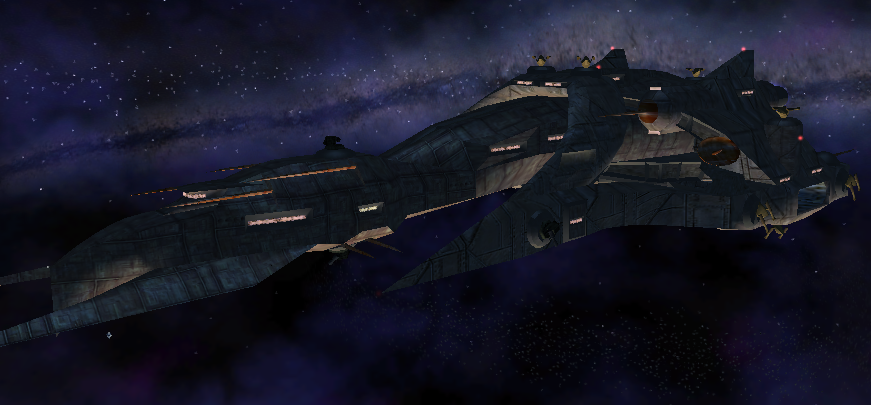 разработки,  хотя технология Ордена все же тоже использовалась во многих корабельных деталях, особенно двигатели и энергоблоки. Прочный корпус, возможность устанавливать множество пушек и улучшенная система энергоснабжения делает его одним из самых эффективных дредноутов пиратов Сириуса, используемых и по сей день. 
ТТХ:
Корабль можно купить за $760,000,000 на:
Rhodes Shipyard в системе Omicron-91Tripoli Shipyard в системе Omicron Gamma ~~~~~~~~~~~~~~~~~~~~~~~~~~~~~~~~~~~~~~~~~~~~~~~~~~~~~~~~~~~~~~~~~~4 – Обломки (Красные Крестики на карте)5 – Подкупы репутации Здесь описаны базы на которых можно изменить свою репутацию за деньги.СистемаДыра(JH)/Врата(JG)РасположениеAlaskaOmicron Minor JH3HAlaskaEllesmere JH3GAlaskaNew-York JG6GAlberta6. Fort McMurray3/4A/BAlberta7. Red Deer Station5/6BBaffin8. Pueblo Bonito5E/FBaffin9. Sedona Station3F/GBaffin10. Shasta Orbital Skyhook3/4D/EBering11. Freeport 24/5FBering12. Pacifica Base5CBraunschweig13. Battleship MoselleBraunschweig14. Mecklenburg StationBremen15. Battleship WestphaliaBremen16. Cloppenburg BaseBremen17. Munster Research StationBurgundy18. Alesia StationBurgundy19. Avallon StationBurgundy20. Battleship BeuvrayBurgundy21. Battleship RocroiBurgundy22. Bourbon BaseBurgundy22. Bourg-en-Bresse Space PortBurgundy23. Dijon StationBurgundy24. Macon BaseBurgundy25. Montbard BaseBurgundy26. Planet NeversCalifornia27. Alcatraz DepotCalifornia28. Battleship YukonCalifornia29. California MinorCalifornia30. Planet Los AngelesCalifornia31. Riverside StationCalifornia32. San Diego Border StationCalifornia33. Willard Research StationCambridge34. Battleship NorfolkCambridge35. Cambridge Research StationCambridge36. Cardiff Mining FacilityCambridge37. Lisburn RockCambridge38. Planet CambridgeCassini39. Attica StationCassini40. Destroyer GravitonCassini41. Destroyer Quietly ConfidentCassini42. Foster BaseCassini43. San Quentin BaseCassini44. Terre Haute ShipyardChampagneChesterChugokuColoradoCoronadoCortezDauphineDresdenDublinDuesseldorfDundeeEdinburghEllesmereFrankfurtFukuokaGalileoHalleHamburgHiroshimaHokkaidoHonshuHudsonHumboldtIllinoisInvernessKeplerKyushuLanguedicLeedsLewisLondonderryLorraineLuneburgMagellanManchesterMinnesotaMunichNaganoNew BerlinNew HampshireNew LondonNew TokyoNew YorkNewcastleOkinawaOmega-3Omega-5Omega-7Omega-11Omega-15Omega-41Omega-47Omega-49Omega-50Omega-52Omega-54Omega-55Omega-56Omega-58Omicron AlphaOmicron BetaOmicron DeltaOmicron EtaOmicron GammaOmicron IotaOmicron KappaOmicron MinorOmicron ThetaOmicron-74Omicron-80Omicron-81Omicron-82Omicron-85Omicron-91Omicron-94Omicron-99Omicron-100OntarioOrkneyPennsylvaniaPoolePuerto RicoQuebecSaarSalisburyShikokuSigma-13Sigma-17Sigma-19Sigma-59StuttgartTau-23Tau-29Tau-31Tau-37Tau-39Tau-42Tau-44Tau-45Tau-63Tau-65TexasTohokuTottoriUnknownVespucciVirginiaYukonСистема№. БазаРасположениеВладелец – Фракция*ТерриторияAlaska1. Battleship Atum3E/FThe Order*LibertyAlaska2. Juneau Shipyard6GLiberty Navy*LibertyAlaska3. Kodiak Research Station6ELiberty Security Force*LibertyAlaska4. Prison Station Fairbanks4GLiberty Navy*LibertyAlaska5. Prison Station Mitchell5G/HLiberty Navy*LibertyAlberta6. Fort McMurray3/4A/BLiberty Rogues*LibertyAlberta7. Red Deer Station5/6BLiberty Navy*LibertyBaffin8. Pueblo Bonito5E/FZoners Guard*IndependentBaffin9. Sedona Station3F/GZoners Guard*IndependentBaffin10. Shasta Orbital Skyhook3/4D/EZoners*IndependentBering11. Freeport 24/5FZonersIndependentBering12. Pacifica Base5CUnionersIndependentBraunschweig13. Battleship MoselleRheinland Military Guard*RheinlandBraunschweig14. Mecklenburg StationRheinland Military Guard*RheinlandBremen15. Battleship WestphaliaRheinland Military*RheinlandBremen16. Cloppenburg BaseRheinlandBremen17. Munster Research StationRheinland Military Guard*RheinlandBurgundy18. Alesia StationGalliaBurgundy19. Avallon StationGalliaBurgundy20. Battleship BeuvrayGalliaBurgundy21. Battleship RocroiGalliaBurgundy22. Bourbon BaseGalliaBurgundy22. Bourg-en-Bresse Space PortGalliaBurgundy23. Dijon StationGalliaBurgundy24. Macon BaseGalliaBurgundy25. Montbard BaseGalliaBurgundy26. Planet NeversGalliaCalifornia27. Alcatraz DepotLibertyCalifornia28. Battleship YukonLibertyCalifornia29. California MinorLibertyCalifornia30. Planet Los AngelesLibertyCalifornia31. Riverside StationLibertyCalifornia32. San Diego Border StationLibertyCalifornia33. Willard Research StationLibertyCambridge34. Battleship NorfolkBretoniaCambridge35. Cambridge Research StationBretoniaCambridge36. Cardiff Mining FacilityBretoniaCambridge37. Lisburn RockBretoniaCambridge38. Planet CambridgeBretoniaCassini39. Attica StationIndependentCassini40. Destroyer GravitonIndependentCassini41. Destroyer Quietly ConfidentIndependentCassini42. Foster BaseIndependentCassini43. San Quentin BaseIndependentCassini44. Terre Haute ShipyardIndependentChampagne45. Battleship ChaumontGalliaChampagne46. Chalons-enChampagne StationGalliaChampagne47. Courville WreckGalliaChampagne48. Epernay StationGalliaChampagne49. Joinville BaseGalliaChampagne50. Mazagran DepotGalliaChampagne51. Montmirail BaseGalliaChampagne52. Planet MarneGalliaChampagne53. Planet MarneGalliaChampagne54. Reims StationGalliaChester55. Unknown ObjectNomads*BretoniaChugoku56. Kyoto BaseBlood DragonsKusariColorado57. Battleship Rio GrandeLibertyColorado58. Ouray BaseLibertyColorado59. Planet DenverLibertyColorado60. Pueblo StationLibertyCoronado61. Barrier Gate Docking WingIndependentCoronado62. PecosIndependentCoronado63. Survey Vessel ArmstrongIndependentCortez64. Montezuma BaseIndependentCortez65. Planet CuracaoIndependentDauphine66. Battleship EmbrunGalliaDauphine67. Battleship GuillestreGalliaDauphine68. Briancon StationGalliaDauphine69. Gap StationGalliaDauphine70. Grenoble DepotGalliaDauphine71. Montelimar BaseGalliaDauphine72. Valence BaseGalliaDresden73. Battleship AltenburgRheinlandDresden74. Bautzen StationRheinlandDresden75. Leipzig StationRheinlandDresden76. Pirna Border StationRheinlandDresden77. Vogtland BaseRheinlandDublin78. Arranmore BaseBretoniaDublin79. Battleship EssexBretoniaDublin80. Battleship HoodBretoniaDublin81. Graves StationBretoniaDuesseldorf82. Duisburg BaseIndependentDuesseldorf83. Speyer BaseIndependentDundee84. Battleship StrlingBretoniaDundee85. Dunblane StationBretoniaDundee86. Tayport BaseBretoniaEdinburgh87. Aberdeen Border StationBretoniaEdinburgh88. Islay BaseBretoniaEdinburgh89. Luxury Liner ShetlandBretoniaEdinburgh90. Perth StationBretoniaEllesmere91. Alert StationLibertyEllesmere92. Eureka Research StationLibertyEllesmere93. Grise Fjord ShypyardLibertyFrankfurt94. Battleship KobleenzRheinlandFrankfurt95. Bruchsal BaseRheinlandFrankfurt96. Fulda Border StationRheinlandFrankfurt97. Mainz Storage FacilityRheinlandFrankfurt98. Mannheim StationRheinlandFrankfurt99. Planet HolsteinRheinlandFrankfurt100. Schatten Research FacilityRheinlandFukuoka101. Osumi BaseKusariGalileo102. Leiden BaseIndependentGalileo103. Padua BaseIndependentHalle104. Dessau StationRheinlandHalle105. Elbe StationRheinlandHamburg106. Alester ShipyardRheinlandHamburg107. Altona StationRheinlandHamburg108. Battleship WestfalenRheinlandHamburg109. Lubeck Border StationRheinlandHamburg110. Planet HamburgRheinlandHamburg111. Vierlande PrisonRheinlandHamburg112. Wedel Mining FacilityRheinlandHiroshima113. Battleship SadoKusariHiroshima114. Kure ShipyardKusariHiroshima115. Matsue BaseKusariHokkaido116. Ainu DepotKusariHokkaido117. Battleship MatsumotoKusariHokkaido118. Chugoku Gate Construction SiteKusariHokkaido119. Sapporo StationKusariHonshu120. Akita Border StationKusariHonshu121. Aomori StationKusariHonshu122. Kansai Research StationKusariHonshu123. Osaka Storage FacilityKusariHonshu124. Planet HonshuKusariHonshu125. Yukawa ShipyardKusariHudson126. Barrow BaseIndependentHudson127. Cold Bay DepotIndependentHudson128. Dawson BaseIndependentHumboldt129. Fortaleza BaseBorder WorldsIllinois130. Attica SupermaxLibertyIllinois131. Dunblane StationLibertyIllinois132. McNeil IslandLibertyIllinois133. Police PlazaLibertyIllinois134. Springfield StationLibertyInverness135. Invergordon Space PortBretoniaKepler136. Ames Research StationIndependentKepler137. Nome BaseIndependentKyushu138. Battleship NagumoKusariKyushu139. Kagoshima DepotKusariKyushu140. Nansei Research ComplexKusariKyushu141. Planet KyushuKusariKyushu142. Tsushima DepotKusariLanguedoc143. Battleship CarcassonneGalliaLanguedoc144. Limoux BaseGalliaLanguedoc145. Lodeve Space PortGalliaLanguedoc146. Montpellier Guard StationGalliaLanguedoc147. Narbonne BaseGalliaLanguedoc148. Nimes StationGalliaLanguedoc149. Planet QuillanGalliaLeeds150. Battleship DerbyBretoniaLeeds151. Battleship NagasakiBretoniaLeeds152. Battleship YorkBretoniaLeeds153. Durham Border StationBretoniaLeeds154. Glasgow OutpostBretoniaLeeds155. LD-14BretoniaLeeds156. Planet LeedsBretoniaLeeds157. Stockes Mining StationBretoniaLewis158. Glendate BaseBretoniaLondonderry159. Coleraine BaseBretoniaLondonderry160. Foyle ShipyardBretoniaLondonderry161. Garvagh Mining ComplexBretoniaLondonderry162. Kilrea Orbital StationBretoniaLorraine163. Battleship EpinalGalliaLorraine164. Chateau Salins StationGalliaLorraine165. Lixheim BaseGalliaLorraine166. Luneville Guard StationGalliaLorraine167. Metz StationGalliaLorraine168. Thionville BaseGalliaLorraine169. Verdum BaseGalliaLuneburg170. Bielefeld BaseRheinlandMagellan171. Freeport 4IndependentMagellan172. Mactan BaseIndependentManchester173. BPA NewgateBretoniaManchester174. Birmingham StationBretoniaManchester175. Holmfirth BaseBretoniaManchester176. Kingston Border StationBretoniaManchester177. Liverpool Border StationBretoniaManchester178. Sheffield StationBretoniaMinnesota179. Battleship MinneapolisLibertyMinnesota180. Duluth ShipyardLibertyMinnesota181. Moorhead StationLibertyMinnesota182. Saint Paul BaseLibertyMunich183. Augsburg Docking WingRheinlandMunich184. Augsburg Orbital ColonyRheinlandMunich185. Battleship RegensburgRheinlandMunich186. Eltmann OutpostRheinlandMunich187. Ingolstadt StationRheinlandMunich188. Leipheim BaseRheinlandMunich189. Planet NurembergRheinlandMunich190. Raubling StationRheinlandNagano191. Shibukawa DepotKusariNew Berlin192. Battleship StrausbergRheinlandNew Berlin193. Bonn StationRheinlandNew Berlin194. Branbenburg BorderStationRheinlandNew Berlin195. Dortmund StationRheinlandNew Berlin196. Essen StationRheinlandNew Berlin197. Kaiserslautern DepotRheinlandNew Berlin198. KreuzbergDepotRheinlandNew Berlin199. Oder ShipyardRheinlandNew Berlin200. Planet New BerlinRheinlandNew Berlin201. The RingRheinlandNew Hampshire202. Battleship ConcordLibertyNew Hampshire203. Battleship WhitefieldLibertyNew London204. Battleship SuffolkBretoniaNew London205. Canterbury StationBretoniaNew London206. Kensington Shipping PlatformBretoniaNew London207. Molly DestroyerBretoniaNew London208. Planet New LondonBretoniaNew London209. Southampton ShipyardBretoniaNew London210. Thames OutposBretoniaNew London211. Trafalgar BaseBretoniaNew London212. Waterloo StationBretoniaNew Tokyo213. Kabukicho DepotKusariNew Tokyo214. Narito OutpostKusariNew Tokyo215. Planet New TokyoKusariNew Tokyo216. Roppongi StationKusariNew Tokyo217. Shinagawa StationKusariNew Tokyo218. Shinijuku StationKusariNew Tokyo219. Yokohama ShipyardKusariNew York220. Baltimore ShipyardLibertyNew York221. Battleship MissouriLibertyNew York222. Buffalo BaseLibertyNew York223. Detroit MunitionsLibertyNew York224. Fort BushLibertyNew York225. Liberty Rogue DestroyerLibertyNew York226. Newark StationLibertyNew York227. Norfolk ShipyardLibertyNew York228. Planet ManhattanLibertyNew York229. Planet PittsburghLibertyNew York230. Rochester BaseLibertyNew York231. Trenton OutpostLibertyNew York232. West Point Military AcademyLibertyNewcastle233. Battleship Ark RoyalBretoniaNewcastle234. Battleship GrimsbyBretoniaNewcastle235. Belfast Production FacilityBretoniaNewcastle236. Cape Wrath BaseBretoniaNewcastle237. Gateshead StationBretoniaNewcastle238. Lancaster Trade CenterBretoniaNewcastle239. Mull BaseBretoniaNewcastle240. Scarborough StationBretoniaNewcastle241. Skye BaseBretoniaNewcastle242. South Shields RefineryBretoniaNewcastle243. Sunderland Research StationBretoniaOkinawa244. Battleship MatsudaKusariOkinawa245. Fujisawa Mining FacilityKusariOkinawa246. Furyoku StationKusariOkinawa247. Isehara Terrafoming OutpostKusariOkinawa248. Kamakura BaseKusariOkinawa249. Sendai Research ComplexKusariOkinawa250. Sigma-19 Gate Construction SiteKusariOmega-3251. Aland ShipyardBorder WorldsOmega-3252. Baxter Research StationBorder WorldsOmega-3253. Douglas StationBorder WorldsOmega-3254. Freeport 1Border WorldsOmega-3255. Planet SpragueBorder WorldsOmega-3256. Rugen StationBorder WorldsOmega-5257. Cadiz BaseBorder WorldsOmega-5258. Ronneburg BaseBorder WorldsOmega-7259. Briesen Mining FacilityBorder WorldsOmega-7260. Elbich Mining FacilityBorder WorldsOmega-7261. Freistadt BaseBorder WorldsOmega-11262. Freital BaseBorder WorldsOmega-11263. Solarius StationBorder WorldsOmega-15264. Battleship SchwerinBorder WorldsOmega-15265. Bornholm DepotBorder WorldsOmega-15266. Rostock StationBorder WorldsOmega-41267. Freeport 5Edge WorldsOmega-41268. Leon BaseEdge WorldsOmega-47269. Battleship FesEdge WorldsOmega-47270. Casablanca BaseEdge WorldsOmega-47271. Temple of the EidolonEdge WorldsOmega-47272. Viernheim BaseEdge WorldsOmega-49273. Lanzarote BaseEdge WorldsOmega-49274. Planet Gran CanariaEdge WorldsOmega-50275. Boa Vista StationEdge WorldsOmega-50276. Mindelo BaseEdge WorldsOmega-50277. Porto NovoEdge WorldsOmega-52278. Mykolaiv Research StationEdge WorldsOmega-52279. Sevastopol DepotEdge WorldsOmega-52280. Zhulovsky StationEdge WorldsOmega-52281. Zvezdny GorodokEdge WorldsOmega-54282. Kassel OutpostBorder WorldsOmega-54283. Northeim BaseBorder WorldsOmega-54284. Offenbach OutpostBorder WorldsOmega-54285. Wolfsburg ShipyardBorder WorldsOmega-55286. Meerbusch BaseBorder WorldsOmega-55287. Recklinghausen BaseBorder WorldsOmega-56288. Alabama ShipyardBorder WorldsOmega-56289. Capetown StationBorder WorldsOmega-56290. Durban StationBorder WorldsOmega-58291. Bottrop DepotEdge WorldsOmega-58292. Hirschfield BaseEdge WorldsOmicron Alpha293. Ibiza BaseOutcastsOmicron Alpha294. Planet MaltaOutcastsOmicron Alpha295. Valetta ShipyardOutcastsOmicron Beta296. Ruiz BaseBorder WorldsOmicron Delta297. Dabadoru StationNomadOmicron Delta298. Freeport 11NomadOmicron Delta299. Yaren BaseNomadOmicron Eta300. Etna BaseEdge WorldsOmicron Eta301. Lentini BaseEdge WorldsOmicron Eta302. Palermo BaseEdge WorldsOmicron Eta303. Siracusa BaseEdge WorldsOmicron Gamma304. Planet CreteCorsairsOmicron Gamma305. Skiros StationCorsairsOmicron Gamma306. Tripoli ShipyardCorsairsOmicron Iota307. Altair Research ComplexNomadOmicron Iota308. Planet XernaNomadOmicron Kappa309. Planet GammuNomadOmicron Kappa310. Planet PrimusNomadOmicron Minor311. Battleship IsisNomadOmicron Minor312. Planet ToledoNomadOmicron Theta313. Corfu BaseEdge WorldsOmicron Theta314. Freeport 9Edge WorldsOmicron-74315. Corinth Research StationEdge WorldsOmicron-74316. Freeport XVEdge WorldsOmicron-74317. Livadia ShipyardEdge WorldsOmicron-74318. Sparta StationEdge WorldsOmicron-80319. Genoa BaseOutcastsOmicron-81320. Cartagena ShipyardOutcastsOmicron-81321. Galicia Research StationOutcastsOmicron-81322. Puertollano Observation PostOutcastsOmicron-81323. Seguro RefugioOutcastsOmicron-82324. Temple of the RevenantOutcastsOmicron-85325. Bastia OutpostOutcastsOmicron-85326. Corsica Outer SanctumOutcastsOmicron-85327. Dreadnought CaptanaOutcastsOmicron-91328. Alexandria BaseCorsairsOmicron-91329. Barcelona StationCorsairsOmicron-91330. Battleship ProxCorsairsOmicron-91331. Rhodes ShipyardCorsairsOmicron-94332. Battleship DelosCorsairsOmicron-94333. Syros ShipyardCorsairsOmicron-94334. Thira ColonyCorsairsOmicron-94335. Tinos OutpostCorsairsOmicron-99336. The RavineNomadOmicron-100337. Battleship ApophisNomadOmicron-100338. Evora ShipyardNomadOmicron-100339. Lisbon StationNomadOmicron-100340. Mora StationNomadOntario341. Battleship OttawaLibertyOntario342. Cochrane DepotLibertyOntario343. Dryden BaseLibertyOntario344. Fort SevernLibertyOntario345. Hamilton StationLibertyOntario346. Thunder Bay DepotLibertyOntario347. Toronto StationLibertyOrkney348. Dounby StationBretoniaOrkney349. Kirkwall BaseBretoniaOrkney350. ReunionBretoniaPennsylvania351. Allentown BaseLibertyPennsylvania352. Battleship GettysburgLibertyPennsylvania353. Bethlehem StationLibertyPennsylvania354. Harrisburg StationLibertyPennsylvania355. Milford BaseLibertyPennsylvania356. Niverton BaseLibertyPennsylvania357. Philadelphia StationLibertyPennsylvania358. Planet ErieLibertyPoole359. Newbury StationBretoniaPuerto Rico360. Arecibo BaseLibertyPuerto Rico361. Carolina OutpostLibertyPuerto Rico362. Culebra SmelterLibertyPuerto Rico363. Vieques ShipyardLibertyQuebec364. Battleship AlmaLibertySaar365. Eindhoven DepotRheinlandSalisbury366. Battleship HarlowBretoniaSalisbury367. Winchester StationBretoniaShikoku368. Battleship MyokoKusariShikoku369. Deshima StationKusariShikoku370. Fuchu PrisonKusariShikoku371. Ohashi Border StationKusariShikoku372. Planet JunyoKusariSigma-13373. Gas Miner NahaBorder worldsSigma-13374. Helgoland StationBorder worldsSigma-13375. Yanagi DepotBorder worldsSigma-17376. Atka Research StationBorder worldsSigma-17377. Planet KurileBorder worldsSigma-19378. Gas Miner OgashawaBorder worldsSigma-19379. Luxury Liner HawaiiBorder worldsSigma-59380. Niigata StationBorder worldsSigma-59381. Sakhalin StationBorder worldsStuttgart382. Battleship KarlsruheRheinlandStuttgart383. Darmstadt DepotRheinlandStuttgart384. Freiburg StationRheinlandStuttgart385. Konstanz Border StationRheinlandStuttgart386. Planet Baden BadenRheinlandStuttgart387. Plane StuttgartRheinlandStuttgart388. Ulm Border StationRheinlandTau-23389. Cali BaseBorder worldsTau-23390. Java StationBorder worldsTau-23391. Tau-31 Gate Construction SiteBorder worldsTau-29392. Freeport 6Border worldsTau-29393. Nago StationBorder worldsTau-29394. Shinkaku StationBorder worldsTau-31395. Battleship MucduffBorder worldsTau-31396. Battleship YamaguchiBorder worldsTau-31397. Holman OutpostBorder worldsTau-31398. Planet HarrisBorder worldsTau-37399. Falkland BaseBorder worldsTau-37400. Freeport 10Border worldsTau-39401. Jakarta Orbital FacilityBorder worldsTau-39402. Timor Mining StationBorder worldsTau-42403. Cape Soya StationBorder WorldsTau-42404. Saga BaseBorder WorldsTau-42405. Tokai Shipping PlatformBorder WorldsTau-44406. Minato HarborBorder WorldsTau-44407. Sarawak StationBorder WorldsTau-44408. Singapore ShipyardBorder WorldsTau-44409. Sulawesi StationBorder WorldsTau-45410. Alamo BaseBorder WorldsTau-45411. Gonzales StationBorder WorldsTau-45412. Refugio BaseBorder WorldsTau-63413. Mito ShipyardsEdge WorldsTau-65414. Chanai Biodome ProjectEdge WorldsTau-65415. Kawada Research ComplexEdge WorldsTau-65416. Morioka BaseEdge WorldsTau-65417. Takada ShipyardEdge WorldsTexas418. Battleship MississippiLibertyTexas419. Beaumont BaseLibertyTexas420. LPI HuntsvilleLibertyTexas421. LPI SugarlandLibertyTexas422. Planet HoustonLibertyTohoku423. Ryuku BaseKusariTohoku424. Tekagi’s BaseKusariTottori425. Kanagawa DepotKusariTottori426. Wakasa BaseKusariUnknown427. The Shrine-Vespucci428. America BaseIndependentVespucci429. Dreadnought RavagerIndependentVespucci430. Fort LeniexIndependentVespucci431. Monterrey BaseIndependentVirginia432. Battleship PetersburgLibertyVirginia433. Radford StationLibertyVirginia434. Richmond StationLibertyVirginia435. San Jacinto StationLibertyYukon436. Freeport 14LibertyСистема№. БазаРасположениеВладелец – Фракция*ТерриторияBastille437. Guard Station3E/FThe Order*GalliaBastille438. Navy Police PrisonGalliaBastille439. Police Prison StationGalliaConnecticut440. Blue StationZoners*LibertyConnecticut441. Green StationZoners*LibertyConnecticut442. NewHaven StationZoners*LibertyConnecticut443. Orange StationZoners*LibertyConnecticut444. Red StationZoners*LibertyФракцияТрюмНано/БатарейкиМакс. Угловая Скорость (Рад/с)Макс скоростьвпередМакс скорость назадCivilian2035/351.73338016Оптимальный класс / Максимальный класс пушекБроняДополнительно оборудованиеПушек/ТурелейЕмкость энергоблокаВосстановление энергоблока9/95 000CD,CM,M2/08 000800ТипТрюмНано/БатарейкиМакс. Угловая Скорость (Рад/с)Макс скоростьвпередМакс скорость назадRheinland4533/331.20008016Оптимальный класс / Максимальный класс пушекБроняДополнительно оборудованиеПушек/ТурелейЕмкость энергоблокаВосстановление энергоблока5/74 500CD,CM,M4/04 700465ФракцияТрюмНано/БатарейкиМакс. Угловая Скорость (Рад/с)Макс скоростьвпередМакс скорость назадCivilian3018/181.33338016Оптимальный класс / Максимальный класс пушекБроняДополнительно оборудованиеПушек/ТурелейЕмкость энергоблокаВосстановление энергоблока3/52 600CD/T,CM,M4/12 500248ФракцияТрюмНано/БатарейкиМакс. Угловая Скорость (Рад/с)Макс скоростьвпередМакс скорость назадLiberty Rogues1 6001 700/1 7000.21609027Оптимальный класс / Максимальный класс пушекБроняДополнительно оборудованиеПушек/ТурелейЕмкость энергоблокаВосстановление энергоблока10/10(Турели)1 000 000CM0/169 000 000300 000ФракцияТрюмНано/БатарейкиМакс. Угловая Скорость (Рад/с)Макс скоростьвпередМакс скорость назадDreadnought1 6001 700/1 7000.21609027Оптимальный класс / Максимальный класс пушекБроняДополнительно оборудованиеПушек/ТурелейЕмкость энергоблокаВосстановление энергоблока10/10(Турели)1 000 000CM0/169 000 000300 000ФракцияТрюмНано/БатарейкиМакс. Угловая Скорость (Рад/с)Макс скоростьвпередМакс скорость назадDreadnought1 6001 700/1 7000.21609027Оптимальный класс / Максимальный класс пушекБроняДополнительно оборудованиеПушек/ТурелейЕмкость энергоблокаВосстановление энергоблока10/10(Турели)1 000 000CM0/169 000 000300 000ФракцияТрюмНано/БатарейкиМакс. Угловая Скорость (Рад/с)Макс скоростьвпередМакс скорость назадDreadnought1 6001 700/1 7000.21609027Оптимальный класс / Максимальный класс пушекБроняДополнительно оборудованиеПушек/ТурелейЕмкость энергоблокаВосстановление энергоблока10/10(Турели)1 000 000CM0/169 000 000300 000ФракцияТрюмНано/БатарейкиМакс. Угловая Скорость (Рад/с)Макс скоростьвпередМакс скорость назадDreadnought1 6001 700/1 7000.21609027Оптимальный класс / Максимальный класс пушекБроняДополнительно оборудованиеПушек/ТурелейЕмкость энергоблокаВосстановление энергоблока10/10(Турели)1 000 000CM0/169 000 000300 000ФракцияТрюмНано/БатарейкиМакс. Угловая Скорость (Рад/с)Макс скоростьвпередМакс скорость назадDreadnought1 6001 700/1 7000.21609027Оптимальный класс / Максимальный класс пушекБроняДополнительно оборудованиеПушек/ТурелейЕмкость энергоблокаВосстановление энергоблока10/10(Турели)1 000 000CM0/169 000 000300 000ФракцияТрюмНано/БатарейкиМакс. Угловая Скорость (Рад/с)Макс скоростьвпередМакс скорость назадDreadnought1 6001 700/1 7000.21609027Оптимальный класс / Максимальный класс пушекБроняДополнительно оборудованиеПушек/ТурелейЕмкость энергоблокаВосстановление энергоблока10/10(Турели)1 000 000CM0/169 000 000300 000ФракцияТрюмНано/БатарейкиМакс. Угловая Скорость (Рад/с)Макс скоростьвпередМакс скорость назадDreadnought1 6001 700/1 7000.21609027Оптимальный класс / Максимальный класс пушекБроняДополнительно оборудованиеПушек/ТурелейЕмкость энергоблокаВосстановление энергоблока10/10(Турели)1 000 000CM0/169 000 000300 000ФракцияТрюмНано/БатарейкиМакс. Угловая Скорость (Рад/с)Макс скоростьвпередМакс скорость назадDreadnought1 6001 700/1 7000.21609027Оптимальный класс / Максимальный класс пушекБроняДополнительно оборудованиеПушек/ТурелейЕмкость энергоблокаВосстановление энергоблока10/10(Турели)1 000 000CM0/169 000 000300 000ФракцияТрюмНано/БатарейкиМакс. Угловая Скорость (Рад/с)Макс скоростьвпередМакс скорость назадDreadnought1 6001 700/1 7000.21609027Оптимальный класс / Максимальный класс пушекБроняДополнительно оборудованиеПушек/ТурелейЕмкость энергоблокаВосстановление энергоблока10/10(Турели)1 000 000CM0/169 000 000300 000ФракцияТрюмНано/БатарейкиМакс. Угловая Скорость (Рад/с)Макс скоростьвпередМакс скорость назадDreadnought1 6001 700/1 7000.21609027Оптимальный класс / Максимальный класс пушекБроняДополнительно оборудованиеПушек/ТурелейЕмкость энергоблокаВосстановление энергоблока10/10(Турели)1 000 000CM0/169 000 000300 000ФракцияТрюмНано/БатарейкиМакс. Угловая Скорость (Рад/с)Макс скоростьвпередМакс скорость назадDreadnought1 6001 700/1 7000.21609027Оптимальный класс / Максимальный класс пушекБроняДополнительно оборудованиеПушек/ТурелейЕмкость энергоблокаВосстановление энергоблока10/10(Турели)1 000 000CM0/169 000 000300 000ФракцияТрюмНано/БатарейкиМакс. Угловая Скорость (Рад/с)Макс скоростьвпередМакс скорость назадDreadnought1 6001 700/1 7000.21609027Оптимальный класс / Максимальный класс пушекБроняДополнительно оборудованиеПушек/ТурелейЕмкость энергоблокаВосстановление энергоблока10/10(Турели)1 000 000CM0/169 000 000300 000ФракцияТрюмНано/БатарейкиМакс. Угловая Скорость (Рад/с)Макс скоростьвпередМакс скорость назадDreadnought1 6001 700/1 7000.21609027Оптимальный класс / Максимальный класс пушекБроняДополнительно оборудованиеПушек/ТурелейЕмкость энергоблокаВосстановление энергоблока10/10(Турели)1 000 000CM0/169 000 000300 000ФракцияТрюмНано/БатарейкиМакс. Угловая Скорость (Рад/с)Макс скоростьвпередМакс скорость назадDreadnought1 6001 700/1 7000.21609027Оптимальный класс / Максимальный класс пушекБроняДополнительно оборудованиеПушек/ТурелейЕмкость энергоблокаВосстановление энергоблока10/10(Турели)1 000 000CM0/169 000 000300 000ФракцияТрюмНано/БатарейкиМакс. Угловая Скорость (Рад/с)Макс скоростьвпередМакс скорость назадDreadnought1 6001 700/1 7000.21609027Оптимальный класс / Максимальный класс пушекБроняДополнительно оборудованиеПушек/ТурелейЕмкость энергоблокаВосстановление энергоблока10/10(Турели)1 000 000CM0/169 000 000300 000ФракцияТрюмНано/БатарейкиМакс. Угловая Скорость (Рад/с)Макс скоростьвпередМакс скорость назадDreadnought1 6001 700/1 7000.21609027Оптимальный класс / Максимальный класс пушекБроняДополнительно оборудованиеПушек/ТурелейЕмкость энергоблокаВосстановление энергоблока10/10(Турели)1 000 000CM0/169 000 000300 000ФракцияТрюмНано/БатарейкиМакс. Угловая Скорость (Рад/с)Макс скоростьвпередМакс скорость назадDreadnought1 6001 700/1 7000.21609027Оптимальный класс / Максимальный класс пушекБроняДополнительно оборудованиеПушек/ТурелейЕмкость энергоблокаВосстановление энергоблока10/10(Турели)1 000 000CM0/169 000 000300 000ФракцияТрюмНано/БатарейкиМакс. Угловая Скорость (Рад/с)Макс скоростьвпередМакс скорость назадDreadnought1 6001 700/1 7000.21609027Оптимальный класс / Максимальный класс пушекБроняДополнительно оборудованиеПушек/ТурелейЕмкость энергоблокаВосстановление энергоблока10/10(Турели)1 000 000CM0/169 000 000300 000ФракцияТрюмНано/БатарейкиМакс. Угловая Скорость (Рад/с)Макс скоростьвпередМакс скорость назадDreadnought1 6001 700/1 7000.21609027Оптимальный класс / Максимальный класс пушекБроняДополнительно оборудованиеПушек/ТурелейЕмкость энергоблокаВосстановление энергоблока10/10(Турели)1 000 000CM0/169 000 000300 000ФракцияТрюмНано/БатарейкиМакс. Угловая Скорость (Рад/с)Макс скоростьвпередМакс скорость назадDreadnought1 6001 700/1 7000.21609027Оптимальный класс / Максимальный класс пушекБроняДополнительно оборудованиеПушек/ТурелейЕмкость энергоблокаВосстановление энергоблока10/10(Турели)1 000 000CM0/169 000 000300 000ФракияТрюмНано/БатарейкиМакс. Угловая Скорость (Рад/с)Макс скоростьвпередМакс скорость назадDreadnought1 6001 700/1 7000.21609027Оптимальный класс / Максимальный класс пушекБроняДополнительно оборудованиеПушек/ТурелейЕмкость энергоблокаВосстановление энергоблока10/10(Турели)1 000 000CM0/169 000 000300 000ФракцияТрюмНано/БатарейкиМакс. Угловая Скорость (Рад/с)Макс скоростьвпередМакс скорость назадDreadnought1 6001 700/1 7000.21609027Оптимальный класс / Максимальный класс пушекБроняДополнительно оборудованиеПушек/ТурелейЕмкость энергоблокаВосстановление энергоблока10/10(Турели)1 000 000CM0/169 000 000300 000ФракцияТрюмНано/БатарейкиМакс. Угловая Скорость (Рад/с)Макс скоростьвпередМакс скорость назадDreadnought1 6001 700/1 7000.21609027Оптимальный класс / Максимальный класс пушекБроняДополнительно оборудованиеПушек/ТурелейЕмкость энергоблокаВосстановление энергоблока10/10(Турели)1 000 000CM0/169 000 000300 000ФракцияТрюмНано/БатарейкиМакс. Угловая Скорость (Рад/с)Макс скоростьвпередМакс скорость назадDreadnought1 6001 700/1 7000.21609027Оптимальный класс / Максимальный класс пушекБроняДополнительно оборудованиеПушек/ТурелейЕмкость энергоблокаВосстановление энергоблока10/10(Турели)1 000 000CM0/169 000 000300 000ФракцияТрюмНано/БатарейкиМакс. Угловая Скорость (Рад/с)Макс скоростьвпередМакс скорость назадDreadnought1 6001 700/1 7000.21609027Оптимальный класс / Максимальный класс пушекБроняДополнительно оборудованиеПушек/ТурелейЕмкость энергоблокаВосстановление энергоблока10/10(Турели)1 000 000CM0/169 000 000300 000ФракцияТрюмНано/БатарейкиМакс. Угловая Скорость (Рад/с)Макс скоростьвпередМакс скорость назадDreadnought1 6001 700/1 7000.21609027Оптимальный класс / Максимальный класс пушекБроняДополнительно оборудованиеПушек/ТурелейЕмкость энергоблокаВосстановление энергоблока10/10(Турели)1 000 000CM0/169 000 000300 000ФракцияТрюмНано/БатарейкиМакс. Угловая Скорость (Рад/с)Макс скоростьвпередМакс скорость назадDreadnought1 6001 700/1 7000.21609027Оптимальный класс / Максимальный класс пушекБроняДополнительно оборудованиеПушек/ТурелейЕмкость энергоблокаВосстановление энергоблока10/10(Турели)1 000 000CM0/169 000 000300 000ФракцияТрюмНано/БатарейкиМакс. Угловая Скорость (Рад/с)Макс скоростьвпередМакс скорость назадDreadnought1 6001 700/1 7000.21609027Оптимальный класс / Максимальный класс пушекБроняДополнительно оборудованиеПушек/ТурелейЕмкость энергоблокаВосстановление энергоблока10/10(Турели)1 000 000CM0/169 000 000300 000ФракцияТрюмНано/БатарейкиМакс. Угловая Скорость (Рад/с)Макс скоростьвпередМакс скорость назадDreadnought1 6001 700/1 7000.21609027Оптимальный класс / Максимальный класс пушекБроняДополнительно оборудованиеПушек/ТурелейЕмкость энергоблокаВосстановление энергоблока10/10(Турели)1 000 000CM0/169 000 000300 000ФракцияТрюмНано/БатарейкиМакс. Угловая Скорость (Рад/с)Макс скоростьвпередМакс скорость назадDreadnought1 6001 700/1 7000.21609027Оптимальный класс / Максимальный класс пушекБроняДополнительно оборудованиеПушек/ТурелейЕмкость энергоблокаВосстановление энергоблока10/10(Турели)1 000 000CM0/169 000 000300 000ФракцияТрюмНано/БатарейкиМакс. Угловая Скорость (Рад/с)Макс скоростьвпередМакс скорость назадDreadnought1 6001 700/1 7000.21609027Оптимальный класс / Максимальный класс пушекБроняДополнительно оборудованиеПушек/ТурелейЕмкость энергоблокаВосстановление энергоблока10/10(Турели)1 000 000CM0/169 000 000300 000ФракцияТрюмНано/БатарейкиМакс. Угловая Скорость (Рад/с)Макс скоростьвпередМакс скорость назадDreadnought1 6001 700/1 7000.21609027Оптимальный класс / Максимальный класс пушекБроняДополнительно оборудованиеПушек/ТурелейЕмкость энергоблокаВосстановление энергоблока10/10(Турели)1 000 000CM0/169 000 000300 000ФракцияТрюмНано/БатарейкиМакс. Угловая Скорость (Рад/с)Макс скоростьвпередМакс скорость назадDreadnought1 6001 700/1 7000.21609027Оптимальный класс / Максимальный класс пушекБроняДополнительно оборудованиеПушек/ТурелейЕмкость энергоблокаВосстановление энергоблока10/10(Турели)1 000 000CM0/169 000 000300 000ФракцияТрюмНано/БатарейкиМакс. Угловая Скорость (Рад/с)Макс скоростьвпередМакс скорость назадDreadnought1 6001 700/1 7000.21609027Оптимальный класс / Максимальный класс пушекБроняДополнительно оборудованиеПушек/ТурелейЕмкость энергоблокаВосстановление энергоблока10/10(Турели)1 000 000CM0/169 000 000300 000ФракцияТрюмНано/БатарейкиМакс. Угловая Скорость (Рад/с)Макс скоростьвпередМакс скорость назадDreadnought1 6001 700/1 7000.21609027Оптимальный класс / Максимальный класс пушекБроняДополнительно оборудованиеПушек/ТурелейЕмкость энергоблокаВосстановление энергоблока10/10(Турели)1 000 000CM0/169 000 000300 000Name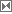 WeaponsCargoHullNB/SBPriceNotes Arrow2/0205,00035$1,857,340Civilian Light Interceptor Banshee4/0454,50033$341,670Rheinland; excellent fighter Basalt4/1302,60018$72,160Civilian LF with a torpedo mount Bloodhound3/1351,90014$26,620Liberty Rogues Caracal4/0456,60044$893,340Gallic Royal Navy Cavalier4/0302,10015$56,160Bretonia Civilian Shuttle4/0351,90017$45,420Civilian Dagger4/1351,80015$39,020Border Worlds; very agile Decurion4/1456,80044$1,457,340Corsairs; Advanced Legionnaire Drake4/0352,80023$156,670Kusari Defender5/1301,60014$28,760Liberty Falchion4/0455,90040$1,654,090Lane Hackers Gecko4/0455,40037$1,023,340The Council Gitano4/1403,80028$170,170Junkers Griffin4/0505,40035$1,351,340Civilian; Advanced Hawk Hawk4/0453,30026$196,370Civilian Hussar4/0506,40042$1,285,340Bretonia; Advanced Cavalier Hyena3/1607,20045$1,439,340Liberty Rogues; Advanced Bloodhound Ki4/0506,40040$1,088,340Civilian; Maneuverable light fighter Labraid3/0509,80060$4,069,360Original Nomad fighter Legionnaire4/0352,40020$84,560Corsairs Liberator4/0455,40038$1,161,340Liberty; Advanced Patriot Loki4/0456,20042$1,718,340Red Hessians Mistral4/0455,20040$1,088,340Gallic Brigands Mistral Noir4/0454,80038$1,285,340Unione Corse Moonbeam4/0506,70048$498,340Gallic Civilian Nomad Morph3/0407,00045$4,189,330Used for RPing a young nomad or trying out for The Keepers Partisan4/0456,40040$1,243,340Coalition Patriot4/0251,30012$21,900Liberty; agile but weak Phantom4/0556,80044$1,401,340Rheinland; Advanced Banshee Penumbra6/1405,40035$1,258,340The Phantoms Piranha4/0351,80015$43,020Bounty Hunters Guild Scimitar4/1505,70042$1,424,090Border Worlds; Advanced Dagger Sea Serpent4/0406,40042$1,328,340Bounty Hunters Guild; Advanced Piranha Starblazer4/0353,10035$179,770Civilian Starflier3/0201,10010$12,400Civilian; starting ship Startracker3/0301,80015$35,020Civilian Tanto4/0455,60035$1,323,340Blood Dragons Tiger Shark4/0405,60036$1,635,340Civilian Wyrm4/0456,20040$1,238,340Kusari; Advanced Drake ФракцияТрюмНано/БатарейкиМакс. Угловая Скорость (Рад/с)Макс скоростьвпередМакс скорость назадDreadnought1 6001 700/1 7000.21609027Оптимальный класс / Максимальный класс пушекБроняДополнительно оборудованиеПушек/ТурелейЕмкость энергоблокаВосстановление энергоблока10/10(Турели)1 000 000CM0/169 000 000300 000ФракцияТрюмНано/БатарейкиМакс. Угловая Скорость (Рад/с)Макс скоростьвпередМакс скорость назадDreadnought1 6001 700/1 7000.21609027Оптимальный класс / Максимальный класс пушекБроняДополнительно оборудованиеПушек/ТурелейЕмкость энергоблокаВосстановление энергоблока10/10(Турели)1 000 000CM0/169 000 000300 000ФракцияТрюмНано/БатарейкиМакс. Угловая Скорость (Рад/с)Макс скоростьвпередМакс скорость назадDreadnought1 6001 700/1 7000.21609027Оптимальный класс / Максимальный класс пушекБроняДополнительно оборудованиеПушек/ТурелейЕмкость энергоблокаВосстановление энергоблока10/10(Турели)1 000 000CM0/169 000 000300 000ФракцияТрюмНано/БатарейкиМакс. Угловая Скорость (Рад/с)Макс скоростьвпередМакс скорость назадDreadnought1 6001 700/1 7000.21609027Оптимальный класс / Максимальный класс пушекБроняДополнительно оборудованиеПушек/ТурелейЕмкость энергоблокаВосстановление энергоблока10/10(Турели)1 000 000CM0/169 000 000300 000ФракцияТрюмНано/БатарейкиМакс. Угловая Скорость (Рад/с)Макс скоростьвпередМакс скорость назадDreadnought1 6001 700/1 7000.21609027Оптимальный класс / Максимальный класс пушекБроняДополнительно оборудованиеПушек/ТурелейЕмкость энергоблокаВосстановление энергоблока10/10(Турели)1 000 000CM0/169 000 000300 000ФракцияТрюмНано/БатарейкиМакс. Угловая Скорость (Рад/с)Макс скоростьвпередМакс скорость назадDreadnought1 6001 700/1 7000.21609027Оптимальный класс / Максимальный класс пушекБроняДополнительно оборудованиеПушек/ТурелейЕмкость энергоблокаВосстановление энергоблока10/10(Турели)1 000 000CM0/169 000 000300 000ФракцияТрюмНано/БатарейкиМакс. Угловая Скорость (Рад/с)Макс скоростьвпередМакс скорость назадDreadnought1 6001 700/1 7000.21609027Оптимальный класс / Максимальный класс пушекБроняДополнительно оборудованиеПушек/ТурелейЕмкость энергоблокаВосстановление энергоблока10/10(Турели)1 000 000CM0/169 000 000300 000ФракцияТрюмНано/БатарейкиМакс. Угловая Скорость (Рад/с)Макс скоростьвпередМакс скорость назадDreadnought1 6001 700/1 7000.21609027Оптимальный класс / Максимальный класс пушекБроняДополнительно оборудованиеПушек/ТурелейЕмкость энергоблокаВосстановление энергоблока10/10(Турели)1 000 000CM0/169 000 000300 000ФракцияТрюмНано/БатарейкиМакс. Угловая Скорость (Рад/с)Макс скоростьвпередМакс скорость назадDreadnought1 6001 700/1 7000.21609027Оптимальный класс / Максимальный класс пушекБроняДополнительно оборудованиеПушек/ТурелейЕмкость энергоблокаВосстановление энергоблока10/10(Турели)1 000 000CM0/169 000 000300 000ФракцияТрюмНано/БатарейкиМакс. Угловая Скорость (Рад/с)Макс скоростьвпередМакс скорость назадDreadnought1 6001 700/1 7000.21609027Оптимальный класс / Максимальный класс пушекБроняДополнительно оборудованиеПушек/ТурелейЕмкость энергоблокаВосстановление энергоблока10/10(Турели)1 000 000CM0/169 000 000300 000ФракцияТрюмНано/БатарейкиМакс. Угловая Скорость (Рад/с)Макс скоростьвпередМакс скорость назадDreadnought1 6001 700/1 7000.21609027Оптимальный класс / Максимальный класс пушекБроняДополнительно оборудованиеПушек/ТурелейЕмкость энергоблокаВосстановление энергоблока10/10(Турели)1 000 000CM0/169 000 000300 000ФракцияТрюмНано/БатарейкиМакс. Угловая Скорость (Рад/с)Макс скоростьвпередМакс скорость назадDreadnought1 6001 700/1 7000.21609027Оптимальный класс / Максимальный класс пушекБроняДополнительно оборудованиеПушек/ТурелейЕмкость энергоблокаВосстановление энергоблока10/10(Турели)1 000 000CM0/169 000 000300 000ФракцияТрюмНано/БатарейкиМакс. Угловая Скорость (Рад/с)Макс скоростьвпередМакс скорость назадDreadnought1 6001 700/1 7000.21609027Оптимальный класс / Максимальный класс пушекБроняДополнительно оборудованиеПушек/ТурелейЕмкость энергоблокаВосстановление энергоблока10/10(Турели)1 000 000CM0/169 000 000300 000ФракцияТрюмНано/БатарейкиМакс. Угловая Скорость (Рад/с)Макс скоростьвпередМакс скорость назадDreadnought1 6001 700/1 7000.21609027Оптимальный класс / Максимальный класс пушекБроняДополнительно оборудованиеПушек/ТурелейЕмкость энергоблокаВосстановление энергоблока10/10(Турели)1 000 000CM0/169 000 000300 000ФракцияТрюмНано/БатарейкиМакс. Угловая Скорость (Рад/с)Макс скоростьвпередМакс скорость назадDreadnought1 6001 700/1 7000.21609027Оптимальный класс / Максимальный класс пушекБроняДополнительно оборудованиеПушек/ТурелейЕмкость энергоблокаВосстановление энергоблока10/10(Турели)1 000 000CM0/169 000 000300 000ФракцияТрюмНано/БатарейкиМакс. Угловая Скорость (Рад/с)Макс скоростьвпередМакс скорость назадDreadnought1 6001 700/1 7000.21609027Оптимальный класс / Максимальный класс пушекБроняДополнительно оборудованиеПушек/ТурелейЕмкость энергоблокаВосстановление энергоблока10/10(Турели)1 000 000CM0/169 000 000300 000ФракцияТрюмНано/БатарейкиМакс. Угловая Скорость (Рад/с)Макс скоростьвпередМакс скорость назадDreadnought1 6001 700/1 7000.21609027Оптимальный класс / Максимальный класс пушекБроняДополнительно оборудованиеПушек/ТурелейЕмкость энергоблокаВосстановление энергоблока10/10(Турели)1 000 000CM0/169 000 000300 000ФракцияТрюмНано/БатарейкиМакс. Угловая Скорость (Рад/с)Макс скоростьвпередМакс скорость назадDreadnought1 6001 700/1 7000.21609027Оптимальный класс / Максимальный класс пушекБроняДополнительно оборудованиеПушек/ТурелейЕмкость энергоблокаВосстановление энергоблока10/10(Турели)1 000 000CM0/169 000 000300 000ФракцияТрюмНано/БатарейкиМакс. Угловая Скорость (Рад/с)Макс скоростьвпередМакс скорость назадDreadnought1 6001 700/1 7000.21609027Оптимальный класс / Максимальный класс пушекБроняДополнительно оборудованиеПушек/ТурелейЕмкость энергоблокаВосстановление энергоблока10/10(Турели)1 000 000CM0/169 000 000300 000ФракцияТрюмНано/БатарейкиМакс. Угловая Скорость (Рад/с)Макс скоростьвпередМакс скорость назадDreadnought1 6001 700/1 7000.21609027Оптимальный класс / Максимальный класс пушекБроняДополнительно оборудованиеПушек/ТурелейЕмкость энергоблокаВосстановление энергоблока10/10(Турели)1 000 000CM0/169 000 000300 000ФракцияТрюмНано/БатарейкиМакс. Угловая Скорость (Рад/с)Макс скоростьвпередМакс скорость назадDreadnought1 6001 700/1 7000.21609027Оптимальный класс / Максимальный класс пушекБроняДополнительно оборудованиеПушек/ТурелейЕмкость энергоблокаВосстановление энергоблока10/10(Турели)1 000 000CM0/169 000 000300 000ФракцияТрюмНано/БатарейкиМакс. Угловая Скорость (Рад/с)Макс скоростьвпередМакс скорость назадDreadnought1 6001 700/1 7000.21609027Оптимальный класс / Максимальный класс пушекБроняДополнительно оборудованиеПушек/ТурелейЕмкость энергоблокаВосстановление энергоблока10/10(Турели)1 000 000CM0/169 000 000300 000ФракцияТрюмНано/БатарейкиМакс. Угловая Скорость (Рад/с)Макс скоростьвпередМакс скорость назадDreadnought1 6001 700/1 7000.21609027Оптимальный класс / Максимальный класс пушекБроняДополнительно оборудованиеПушек/ТурелейЕмкость энергоблокаВосстановление энергоблока10/10(Турели)1 000 000CM0/169 000 000300 000ФракцияТрюмНано/БатарейкиМакс. Угловая Скорость (Рад/с)Макс скоростьвпередМакс скорость назадDreadnought1 6001 700/1 7000.21609027Оптимальный класс / Максимальный класс пушекБроняДополнительно оборудованиеПушек/ТурелейЕмкость энергоблокаВосстановление энергоблока10/10(Турели)1 000 000CM0/169 000 000300 000ФракцияТрюмНано/БатарейкиМакс. Угловая Скорость (Рад/с)Макс скоростьвпередМакс скорость назадDreadnought1 6001 700/1 7000.21609027Оптимальный класс / Максимальный класс пушекБроняДополнительно оборудованиеПушек/ТурелейЕмкость энергоблокаВосстановление энергоблока10/10(Турели)1 000 000CM0/169 000 000300 000NameWeaponsCargoHullNB/SBPriceNotes Agama6/0578,20055$1,988,130The Council Barracuda6/0453,60026$190,960Bounty Hunters Guild Bayonet6/0508,10051$1,423,300Lane Hackers Centurion6/0459,20055$1,096,300Corsairs; Comparable to a VHF Crusader6/0352,60020$76,850Bretonia Cuirassier4/2608,50055$1,893,130Gallic Brigands Cuirassier Noir4/2607,90052$1,893,130Unione Corse Defender5/1301,60014$28,760Liberty; Lackluster at best Dragon6/0403,60026$175,960Kusari; Agile and powerful Executioner5/1658,00050$990,630Liberty; Advanced Defender Falcon5/1607,90049$1,685,300Civilian Gladiator4/0549,20055$1,538,340Corsairs Greyhound4/1708,20063$1,716,300Liberty Rogues and Mollys Karasu6/1708,40047$1,000,300GMG Kingfisher6/0708,20050$1,163,300Civilian Marauder6/1507,90046$1,798,300Civilian Moldy Crow6/1608,20052$1,282,300Civilian - Previously named Crow Paladin6/0508,60056$1,710,300Bretonia Saishi5/1555,40035$599,630Civilian; Middle-class HF Serval6/0588,90058$2,068,300Gallic Royal Navy Stiletto6/0454,90033$417,860Border Worlds Sunbeam6/0609,10062$1,588,130Gallic Civilian Switchblade6/1458,00050$1,683,130Border Worlds Valkyrie5/1505,80038$413,630Rheinland; Balanced ship Wolfhound5/1503,60026$175,960Liberty Rogues and Mollys ФракцияТрюмНано/БатарейкиМакс. Угловая Скорость (Рад/с)Макс скоростьвпередМакс скорость назадDreadnought1 6001 700/1 7000.21609027Оптимальный класс / Максимальный класс пушекБроняДополнительно оборудованиеПушек/ТурелейЕмкость энергоблокаВосстановление энергоблока10/10(Турели)1 000 000CM0/169 000 000300 000ФракцияТрюмНано/БатарейкиМакс. Угловая Скорость (Рад/с)Макс скоростьвпередМакс скорость назадDreadnought1 6001 700/1 7000.21609027Оптимальный класс / Максимальный класс пушекБроняДополнительно оборудованиеПушек/ТурелейЕмкость энергоблокаВосстановление энергоблока10/10(Турели)1 000 000CM0/169 000 000300 000ФракцияТрюмНано/БатарейкиМакс. Угловая Скорость (Рад/с)Макс скоростьвпередМакс скорость назадDreadnought1 6001 700/1 7000.21609027Оптимальный класс / Максимальный класс пушекБроняДополнительно оборудованиеПушек/ТурелейЕмкость энергоблокаВосстановление энергоблока10/10(Турели)1 000 000CM0/169 000 000300 000ФракцияТрюмНано/БатарейкиМакс. Угловая Скорость (Рад/с)Макс скоростьвпередМакс скорость назадDreadnought1 6001 700/1 7000.21609027Оптимальный класс / Максимальный класс пушекБроняДополнительно оборудованиеПушек/ТурелейЕмкость энергоблокаВосстановление энергоблока10/10(Турели)1 000 000CM0/169 000 000300 000ФракцияТрюмНано/БатарейкиМакс. Угловая Скорость (Рад/с)Макс скоростьвпередМакс скорость назадDreadnought1 6001 700/1 7000.21609027Оптимальный класс / Максимальный класс пушекБроняДополнительно оборудованиеПушек/ТурелейЕмкость энергоблокаВосстановление энергоблока10/10(Турели)1 000 000CM0/169 000 000300 000ФракцияТрюмНано/БатарейкиМакс. Угловая Скорость (Рад/с)Макс скоростьвпередМакс скорость назадDreadnought1 6001 700/1 7000.21609027Оптимальный класс / Максимальный класс пушекБроняДополнительно оборудованиеПушек/ТурелейЕмкость энергоблокаВосстановление энергоблока10/10(Турели)1 000 000CM0/169 000 000300 000ФракцияТрюмНано/БатарейкиМакс. Угловая Скорость (Рад/с)Макс скоростьвпередМакс скорость назадDreadnought1 6001 700/1 7000.21609027Оптимальный класс / Максимальный класс пушекБроняДополнительно оборудованиеПушек/ТурелейЕмкость энергоблокаВосстановление энергоблока10/10(Турели)1 000 000CM0/169 000 000300 000ФракцияТрюмНано/БатарейкиМакс. Угловая Скорость (Рад/с)Макс скоростьвпередМакс скорость назадDreadnought1 6001 700/1 7000.21609027Оптимальный класс / Максимальный класс пушекБроняДополнительно оборудованиеПушек/ТурелейЕмкость энергоблокаВосстановление энергоблока10/10(Турели)1 000 000CM0/169 000 000300 000ФракцияТрюмНано/БатарейкиМакс. Угловая Скорость (Рад/с)Макс скоростьвпередМакс скорость назадDreadnought1 6001 700/1 7000.21609027Оптимальный класс / Максимальный класс пушекБроняДополнительно оборудованиеПушек/ТурелейЕмкость энергоблокаВосстановление энергоблока10/10(Турели)1 000 000CM0/169 000 000300 000ФракцияТрюмНано/БатарейкиМакс. Угловая Скорость (Рад/с)Макс скоростьвпередМакс скорость назадDreadnought1 6001 700/1 7000.21609027Оптимальный класс / Максимальный класс пушекБроняДополнительно оборудованиеПушек/ТурелейЕмкость энергоблокаВосстановление энергоблока10/10(Турели)1 000 000CM0/169 000 000300 000ФракцияТрюмНано/БатарейкиМакс. Угловая Скорость (Рад/с)Макс скоростьвпередМакс скорость назадDreadnought1 6001 700/1 7000.21609027Оптимальный класс / Максимальный класс пушекБроняДополнительно оборудованиеПушек/ТурелейЕмкость энергоблокаВосстановление энергоблока10/10(Турели)1 000 000CM0/169 000 000300 000ФракцияТрюмНано/БатарейкиМакс. Угловая Скорость (Рад/с)Макс скоростьвпередМакс скорость назадDreadnought1 6001 700/1 7000.21609027Оптимальный класс / Максимальный класс пушекБроняДополнительно оборудованиеПушек/ТурелейЕмкость энергоблокаВосстановление энергоблока10/10(Турели)1 000 000CM0/169 000 000300 000ФракцияТрюмНано/БатарейкиМакс. Угловая Скорость (Рад/с)Макс скоростьвпередМакс скорость назадDreadnought1 6001 700/1 7000.21609027Оптимальный класс / Максимальный класс пушекБроняДополнительно оборудованиеПушек/ТурелейЕмкость энергоблокаВосстановление энергоблока10/10(Турели)1 000 000CM0/169 000 000300 000ФракцияТрюмНано/БатарейкиМакс. Угловая Скорость (Рад/с)Макс скоростьвпередМакс скорость назадDreadnought1 6001 700/1 7000.21609027Оптимальный класс / Максимальный класс пушекБроняДополнительно оборудованиеПушек/ТурелейЕмкость энергоблокаВосстановление энергоблока10/10(Турели)1 000 000CM0/169 000 000300 000ФракцияТрюмНано/БатарейкиМакс. Угловая Скорость (Рад/с)Макс скоростьвпередМакс скорость назадDreadnought1 6001 700/1 7000.21609027Оптимальный класс / Максимальный класс пушекБроняДополнительно оборудованиеПушек/ТурелейЕмкость энергоблокаВосстановление энергоблока10/10(Турели)1 000 000CM0/169 000 000300 000ФракцияТрюмНано/БатарейкиМакс. Угловая Скорость (Рад/с)Макс скоростьвпередМакс скорость назадDreadnought1 6001 700/1 7000.21609027Оптимальный класс / Максимальный класс пушекБроняДополнительно оборудованиеПушек/ТурелейЕмкость энергоблокаВосстановление энергоблока10/10(Турели)1 000 000CM0/169 000 000300 000ФракцияТрюмНано/БатарейкиМакс. Угловая Скорость (Рад/с)Макс скоростьвпередМакс скорость назадDreadnought1 6001 700/1 7000.21609027Оптимальный класс / Максимальный класс пушекБроняДополнительно оборудованиеПушек/ТурелейЕмкость энергоблокаВосстановление энергоблока10/10(Турели)1 000 000CM0/169 000 000300 000ФракцияТрюмНано/БатарейкиМакс. Угловая Скорость (Рад/с)Макс скоростьвпередМакс скорость назадDreadnought1 6001 700/1 7000.21609027Оптимальный класс / Максимальный класс пушекБроняДополнительно оборудованиеПушек/ТурелейЕмкость энергоблокаВосстановление энергоблока10/10(Турели)1 000 000CM0/169 000 000300 000ФракцияТрюмНано/БатарейкиМакс. Угловая Скорость (Рад/с)Макс скоростьвпередМакс скорость назадDreadnought1 6001 700/1 7000.21609027Оптимальный класс / Максимальный класс пушекБроняДополнительно оборудованиеПушек/ТурелейЕмкость энергоблокаВосстановление энергоблока10/10(Турели)1 000 000CM0/169 000 000300 000ФракцияТрюмНано/БатарейкиМакс. Угловая Скорость (Рад/с)Макс скоростьвпередМакс скорость назадDreadnought1 6001 700/1 7000.21609027Оптимальный класс / Максимальный класс пушекБроняДополнительно оборудованиеПушек/ТурелейЕмкость энергоблокаВосстановление энергоблока10/10(Турели)1 000 000CM0/169 000 000300 000ФракцияТрюмНано/БатарейкиМакс. Угловая Скорость (Рад/с)Макс скоростьвпередМакс скорость назадDreadnought1 6001 700/1 7000.21609027Оптимальный класс / Максимальный класс пушекБроняДополнительно оборудованиеПушек/ТурелейЕмкость энергоблокаВосстановление энергоблока10/10(Турели)1 000 000CM0/169 000 000300 000ФракцияТрюмНано/БатарейкиМакс. Угловая Скорость (Рад/с)Макс скоростьвпередМакс скорость назадDreadnought1 6001 700/1 7000.21609027Оптимальный класс / Максимальный класс пушекБроняДополнительно оборудованиеПушек/ТурелейЕмкость энергоблокаВосстановление энергоблока10/10(Турели)1 000 000CM0/169 000 000300 000ФракцияТрюмНано/БатарейкиМакс. Угловая Скорость (Рад/с)Макс скоростьвпередМакс скорость назадDreadnought1 6001 700/1 7000.21609027Оптимальный класс / Максимальный класс пушекБроняДополнительно оборудованиеПушек/ТурелейЕмкость энергоблокаВосстановление энергоблока10/10(Турели)1 000 000CM0/169 000 000300 000ФракцияТрюмНано/БатарейкиМакс. Угловая Скорость (Рад/с)Макс скоростьвпередМакс скорость назадDreadnought1 6001 700/1 7000.21609027Оптимальный класс / Максимальный класс пушекБроняДополнительно оборудованиеПушек/ТурелейЕмкость энергоблокаВосстановление энергоблока10/10(Турели)1 000 000CM0/169 000 000300 000ФракцияТрюмНано/БатарейкиМакс. Угловая Скорость (Рад/с)Макс скоростьвпередМакс скорость назадDreadnought1 6001 700/1 7000.21609027Оптимальный класс / Максимальный класс пушекБроняДополнительно оборудованиеПушек/ТурелейЕмкость энергоблокаВосстановление энергоблока10/10(Турели)1 000 000CM0/169 000 000300 000ФракцияТрюмНано/БатарейкиМакс. Угловая Скорость (Рад/с)Макс скоростьвпередМакс скорость назадDreadnought1 6001 700/1 7000.21609027Оптимальный класс / Максимальный класс пушекБроняДополнительно оборудованиеПушек/ТурелейЕмкость энергоблокаВосстановление энергоблока10/10(Турели)1 000 000CM0/169 000 000300 000ФракцияТрюмНано/БатарейкиМакс. Угловая Скорость (Рад/с)Макс скоростьвпередМакс скорость назадDreadnought1 6001 700/1 7000.21609027Оптимальный класс / Максимальный класс пушекБроняДополнительно оборудованиеПушек/ТурелейЕмкость энергоблокаВосстановление энергоблока10/10(Турели)1 000 000CM0/169 000 000300 000ФракцияТрюмНано/БатарейкиМакс. Угловая Скорость (Рад/с)Макс скоростьвпередМакс скорость назадDreadnought1 6001 700/1 7000.21609027Оптимальный класс / Максимальный класс пушекБроняДополнительно оборудованиеПушек/ТурелейЕмкость энергоблокаВосстановление энергоблока10/10(Турели)1 000 000CM0/169 000 000300 000ФракцияТрюмНано/БатарейкиМакс. Угловая Скорость (Рад/с)Макс скоростьвпередМакс скорость назадDreadnought1 6001 700/1 7000.21609027Оптимальный класс / Максимальный класс пушекБроняДополнительно оборудованиеПушек/ТурелейЕмкость энергоблокаВосстановление энергоблока10/10(Турели)1 000 000CM0/169 000 000300 000ФракцияТрюмНано/БатарейкиМакс. Угловая Скорость (Рад/с)Макс скоростьвпередМакс скорость назадDreadnought1 6001 700/1 7000.21609027Оптимальный класс / Максимальный класс пушекБроняДополнительно оборудованиеПушек/ТурелейЕмкость энергоблокаВосстановление энергоблока10/10(Турели)1 000 000CM0/169 000 000300 000ФракцияТрюмНано/БатарейкиМакс. Угловая Скорость (Рад/с)Макс скоростьвпередМакс скорость назадDreadnought1 6001 700/1 7000.21609027Оптимальный класс / Максимальный класс пушекБроняДополнительно оборудованиеПушек/ТурелейЕмкость энергоблокаВосстановление энергоблока10/10(Турели)1 000 000CM0/169 000 000300 000NameWeaponsCargoHullNB/SBPriceNotes Anubis6/1704,20029$293,370The Order; Disguised Heavy Fighter Arbeiter6/16511,20065$2,023,130Unioners Avenger5/17513,20072$1,978,130Liberty; Advanced Executioner Bastet6/17010,80060$1,958,130The Order; Maneuverable Black Dragon6/0559,00060$3,633,130Hogosha and Farmers Alliance Blossom6/0559,00060$3,033,130Golden Chrysanthemums Charon6/1658,80058$1,963,130Civilian Chimaera6/07011,80070$1,893,130Kusari; Advanced Dragon Collector3/312012,600110$1,963,130Junkers Dacite6/1709,00060$1,693,130Civilian; Heavy Miner Eagle6/1709,20063$1,928,130Civilian Guardian5/17411,00068$1,883,130Liberty; Advanced Defender Hammerhead6/1707,90049$1,053,300Bounty Hunters Guild Insurgent6/06514,10080$3,683,130Coalition Katana6/06510,80065$1,688,300Blood Dragons Lynx6/07013,20072$2,488,130Gallic Royal Navy Manta6/18010,60065$2,018,130Bounty Hunters Guild; Advanced Hammerhead Nephthys6/17014,50078$2,043,130The Order; Advanced Anubis Nyx6/06411,00064$2,308,130IMG Odin6/16511,40066$2,128,130Red Hessians Raven's Talon6/17510,80065$2,208,130IMG/Civilian Sabre6/17011,20066$1,888,130Border Worlds Sascya7/06012,20070$4,538,130Nomads Assassin Shadow8/06010,50062$1,988,130The Phantoms - formerly Raven Claw Templar6/07614,00076$2,028,130Bretonia; Advanced Crusader Titan6/17013,50073$1,958,130Corsairs Touketsu3/2759,80066$1,451,130Civilian Virage6/0608,60056$2,168,130Civilian; Agile Wasupu6/18010,40064$2,068,130Civilian Werewolf5/19017,50086$2,288,130Liberty Rogues and Mollys; Advanced Wolfhound Wraith5/17011,50067$1,918,130Rheinland; Advanced Valkyrie ФракцияТрюмНано/БатарейкиМакс. Угловая Скорость (Рад/с)Макс скоростьвпередМакс скорость назадDreadnought1 6001 700/1 7000.21609027Оптимальный класс / Максимальный класс пушекБроняДополнительно оборудованиеПушек/ТурелейЕмкость энергоблокаВосстановление энергоблока10/10(Турели)1 000 000CM0/169 000 000300 000ФракцияТрюмНано/БатарейкиМакс. Угловая Скорость (Рад/с)Макс скоростьвпередМакс скорость назадDreadnought1 6001 700/1 7000.21609027Оптимальный класс / Максимальный класс пушекБроняДополнительно оборудованиеПушек/ТурелейЕмкость энергоблокаВосстановление энергоблока10/10(Турели)1 000 000CM0/169 000 000300 000ФракцияТрюмНано/БатарейкиМакс. Угловая Скорость (Рад/с)Макс скоростьвпередМакс скорость назадDreadnought1 6001 700/1 7000.21609027Оптимальный класс / Максимальный класс пушекБроняДополнительно оборудованиеПушек/ТурелейЕмкость энергоблокаВосстановление энергоблока10/10(Турели)1 000 000CM0/169 000 000300 000ФракцияТрюмНано/БатарейкиМакс. Угловая Скорость (Рад/с)Макс скоростьвпередМакс скорость назадDreadnought1 6001 700/1 7000.21609027Оптимальный класс / Максимальный класс пушекБроняДополнительно оборудованиеПушек/ТурелейЕмкость энергоблокаВосстановление энергоблока10/10(Турели)1 000 000CM0/169 000 000300 000NameWeaponsCargoHullNB/SBPriceNotes Mafic2/516027,500250$3,653,130Civilian Super Heavy Miner Mjolnir4/415028,300250$5,303,430Rheinland Recycler2/520024,600260$6,503,130Junkers Spatial6/318029,600270$4,313,130Civilian Deep Space Explorer ФракцияТрюмНано/БатарейкиМакс. Угловая Скорость (Рад/с)Макс скоростьвпередМакс скорость назадDreadnought1 6001 700/1 7000.21609027Оптимальный класс / Максимальный класс пушекБроняДополнительно оборудованиеПушек/ТурелейЕмкость энергоблокаВосстановление энергоблока10/10(Турели)1 000 000CM0/169 000 000300 000ФракцияТрюмНано/БатарейкиМакс. Угловая Скорость (Рад/с)Макс скоростьвпередМакс скорость назадDreadnought1 6001 700/1 7000.21609027Оптимальный класс / Максимальный класс пушекБроняДополнительно оборудованиеПушек/ТурелейЕмкость энергоблокаВосстановление энергоблока10/10(Турели)1 000 000CM0/169 000 000300 000ФракцияТрюмНано/БатарейкиМакс. Угловая Скорость (Рад/с)Макс скоростьвпередМакс скорость назадDreadnought1 6001 700/1 7000.21609027Оптимальный класс / Максимальный класс пушекБроняДополнительно оборудованиеПушек/ТурелейЕмкость энергоблокаВосстановление энергоблока10/10(Турели)1 000 000CM0/169 000 000300 000NameWeaponsCargoHullNB/SBPriceNotes Bull Dog6/0509,40066$1,553,800Junkers Fighter/Bomber/Thing Camera Ship0/03015,000200$143,340Craft only to be used for taking pictures, doesn't exist in RP Harvester Drone4/28011,20068$18,536,750Artificial Intelligence Core Fighter ФракцияТрюмНано/БатарейкиМакс. Угловая Скорость (Рад/с)Макс скоростьвпередМакс скорость назадDreadnought1 6001 700/1 7000.21609027Оптимальный класс / Максимальный класс пушекБроняДополнительно оборудованиеПушек/ТурелейЕмкость энергоблокаВосстановление энергоблока10/10(Турели)1 000 000CM0/169 000 000300 000ФракцияТрюмНано/БатарейкиМакс. Угловая Скорость (Рад/с)Макс скоростьвпередМакс скорость назадDreadnought1 6001 700/1 7000.21609027Оптимальный класс / Максимальный класс пушекБроняДополнительно оборудованиеПушек/ТурелейЕмкость энергоблокаВосстановление энергоблока10/10(Турели)1 000 000CM0/169 000 000300 000ФракцияТрюмНано/БатарейкиМакс. Угловая Скорость (Рад/с)Макс скоростьвпередМакс скорость назадDreadnought1 6001 700/1 7000.21609027Оптимальный класс / Максимальный класс пушекБроняДополнительно оборудованиеПушек/ТурелейЕмкость энергоблокаВосстановление энергоблока10/10(Турели)1 000 000CM0/169 000 000300 000ФракцияТрюмНано/БатарейкиМакс. Угловая Скорость (Рад/с)Макс скоростьвпередМакс скорость назадDreadnought1 6001 700/1 7000.21609027Оптимальный класс / Максимальный класс пушекБроняДополнительно оборудованиеПушек/ТурелейЕмкость энергоблокаВосстановление энергоблока10/10(Турели)1 000 000CM0/169 000 000300 000ФракцияТрюмНано/БатарейкиМакс. Угловая Скорость (Рад/с)Макс скоростьвпередМакс скорость назадDreadnought1 6001 700/1 7000.21609027Оптимальный класс / Максимальный класс пушекБроняДополнительно оборудованиеПушек/ТурелейЕмкость энергоблокаВосстановление энергоблока10/10(Турели)1 000 000CM0/169 000 000300 000ФракцияТрюмНано/БатарейкиМакс. Угловая Скорость (Рад/с)Макс скоростьвпередМакс скорость назадDreadnought1 6001 700/1 7000.21609027Оптимальный класс / Максимальный класс пушекБроняДополнительно оборудованиеПушек/ТурелейЕмкость энергоблокаВосстановление энергоблока10/10(Турели)1 000 000CM0/169 000 000300 000ФракцияТрюмНано/БатарейкиМакс. Угловая Скорость (Рад/с)Макс скоростьвпередМакс скорость назадDreadnought1 6001 700/1 7000.21609027Оптимальный класс / Максимальный класс пушекБроняДополнительно оборудованиеПушек/ТурелейЕмкость энергоблокаВосстановление энергоблока10/10(Турели)1 000 000CM0/169 000 000300 000ФракцияТрюмНано/БатарейкиМакс. Угловая Скорость (Рад/с)Макс скоростьвпередМакс скорость назадDreadnought1 6001 700/1 7000.21609027Оптимальный класс / Максимальный класс пушекБроняДополнительно оборудованиеПушек/ТурелейЕмкость энергоблокаВосстановление энергоблока10/10(Турели)1 000 000CM0/169 000 000300 000ФракцияТрюмНано/БатарейкиМакс. Угловая Скорость (Рад/с)Макс скоростьвпередМакс скорость назадDreadnought1 6001 700/1 7000.21609027Оптимальный класс / Максимальный класс пушекБроняДополнительно оборудованиеПушек/ТурелейЕмкость энергоблокаВосстановление энергоблока10/10(Турели)1 000 000CM0/169 000 000300 000ФракцияТрюмНано/БатарейкиМакс. Угловая Скорость (Рад/с)Макс скоростьвпередМакс скорость назадDreadnought1 6001 700/1 7000.21609027Оптимальный класс / Максимальный класс пушекБроняДополнительно оборудованиеПушек/ТурелейЕмкость энергоблокаВосстановление энергоблока10/10(Турели)1 000 000CM0/169 000 000300 000ФракцияТрюмНано/БатарейкиМакс. Угловая Скорость (Рад/с)Макс скоростьвпередМакс скорость назадDreadnought1 6001 700/1 7000.21609027Оптимальный класс / Максимальный класс пушекБроняДополнительно оборудованиеПушек/ТурелейЕмкость энергоблокаВосстановление энергоблока10/10(Турели)1 000 000CM0/169 000 000300 000ФракцияТрюмНано/БатарейкиМакс. Угловая Скорость (Рад/с)Макс скоростьвпередМакс скорость назадDreadnought1 6001 700/1 7000.21609027Оптимальный класс / Максимальный класс пушекБроняДополнительно оборудованиеПушек/ТурелейЕмкость энергоблокаВосстановление энергоблока10/10(Турели)1 000 000CM0/169 000 000300 000ФракцияТрюмНано/БатарейкиМакс. Угловая Скорость (Рад/с)Макс скоростьвпередМакс скорость назадDreadnought1 6001 700/1 7000.21609027Оптимальный класс / Максимальный класс пушекБроняДополнительно оборудованиеПушек/ТурелейЕмкость энергоблокаВосстановление энергоблока10/10(Турели)1 000 000CM0/169 000 000300 000ФракцияТрюмНано/БатарейкиМакс. Угловая Скорость (Рад/с)Макс скоростьвпередМакс скорость назадDreadnought1 6001 700/1 7000.21609027Оптимальный класс / Максимальный класс пушекБроняДополнительно оборудованиеПушек/ТурелейЕмкость энергоблокаВосстановление энергоблока10/10(Турели)1 000 000CM0/169 000 000300 000ФракцияТрюмНано/БатарейкиМакс. Угловая Скорость (Рад/с)Макс скоростьвпередМакс скорость назадDreadnought1 6001 700/1 7000.21609027Оптимальный класс / Максимальный класс пушекБроняДополнительно оборудованиеПушек/ТурелейЕмкость энергоблокаВосстановление энергоблока10/10(Турели)1 000 000CM0/169 000 000300 000ФракцияТрюмНано/БатарейкиМакс. Угловая Скорость (Рад/с)Макс скоростьвпередМакс скорость назадDreadnought1 6001 700/1 7000.21609027Оптимальный класс / Максимальный класс пушекБроняДополнительно оборудованиеПушек/ТурелейЕмкость энергоблокаВосстановление энергоблока10/10(Турели)1 000 000CM0/169 000 000300 000ФракцияТрюмНано/БатарейкиМакс. Угловая Скорость (Рад/с)Макс скоростьвпередМакс скорость назадDreadnought1 6001 700/1 7000.21609027Оптимальный класс / Максимальный класс пушекБроняДополнительно оборудованиеПушек/ТурелейЕмкость энергоблокаВосстановление энергоблока10/10(Турели)1 000 000CM0/169 000 000300 000ФракцияТрюмНано/БатарейкиМакс. Угловая Скорость (Рад/с)Макс скоростьвпередМакс скорость назадDreadnought1 6001 700/1 7000.21609027Оптимальный класс / Максимальный класс пушекБроняДополнительно оборудованиеПушек/ТурелейЕмкость энергоблокаВосстановление энергоблока10/10(Турели)1 000 000CM0/169 000 000300 000ФракцияТрюмНано/БатарейкиМакс. Угловая Скорость (Рад/с)Макс скоростьвпередМакс скорость назадDreadnought1 6001 700/1 7000.21609027Оптимальный класс / Максимальный класс пушекБроняДополнительно оборудованиеПушек/ТурелейЕмкость энергоблокаВосстановление энергоблока10/10(Турели)1 000 000CM0/169 000 000300 000ФракцияТрюмНано/БатарейкиМакс. Угловая Скорость (Рад/с)Макс скоростьвпередМакс скорость назадDreadnought1 6001 700/1 7000.21609027Оптимальный класс / Максимальный класс пушекБроняДополнительно оборудованиеПушек/ТурелейЕмкость энергоблокаВосстановление энергоблока10/10(Турели)1 000 000CM0/169 000 000300 000ФракцияТрюмНано/БатарейкиМакс. Угловая Скорость (Рад/с)Макс скоростьвпередМакс скорость назадDreadnought1 6001 700/1 7000.21609027Оптимальный класс / Максимальный класс пушекБроняДополнительно оборудованиеПушек/ТурелейЕмкость энергоблокаВосстановление энергоблока10/10(Турели)1 000 000CM0/169 000 000300 000ФракцияТрюмНано/БатарейкиМакс. Угловая Скорость (Рад/с)Макс скоростьвпередМакс скорость назадDreadnought1 6001 700/1 7000.21609027Оптимальный класс / Максимальный класс пушекБроняДополнительно оборудованиеПушек/ТурелейЕмкость энергоблокаВосстановление энергоблока10/10(Турели)1 000 000CM0/169 000 000300 000ФракцияТрюмНано/БатарейкиМакс. Угловая Скорость (Рад/с)Макс скоростьвпередМакс скорость назадDreadnought1 6001 700/1 7000.21609027Оптимальный класс / Максимальный класс пушекБроняДополнительно оборудованиеПушек/ТурелейЕмкость энергоблокаВосстановление энергоблока10/10(Турели)1 000 000CM0/169 000 000300 000ФракцияТрюмНано/БатарейкиМакс. Угловая Скорость (Рад/с)Макс скоростьвпередМакс скорость назадDreadnought1 6001 700/1 7000.21609027Оптимальный класс / Максимальный класс пушекБроняДополнительно оборудованиеПушек/ТурелейЕмкость энергоблокаВосстановление энергоблока10/10(Турели)1 000 000CM0/169 000 000300 000ФракцияТрюмНано/БатарейкиМакс. Угловая Скорость (Рад/с)Макс скоростьвпередМакс скорость назадDreadnought1 6001 700/1 7000.21609027Оптимальный класс / Максимальный класс пушекБроняДополнительно оборудованиеПушек/ТурелейЕмкость энергоблокаВосстановление энергоблока10/10(Турели)1 000 000CM0/169 000 000300 000ФракцияТрюмНано/БатарейкиМакс. Угловая Скорость (Рад/с)Макс скоростьвпередМакс скорость назадDreadnought1 6001 700/1 7000.21609027Оптимальный класс / Максимальный класс пушекБроняДополнительно оборудованиеПушек/ТурелейЕмкость энергоблокаВосстановление энергоблока10/10(Турели)1 000 000CM0/169 000 000300 000ФракцияТрюмНано/БатарейкиМакс. Угловая Скорость (Рад/с)Макс скоростьвпередМакс скорость назадDreadnought1 6001 700/1 7000.21609027Оптимальный класс / Максимальный класс пушекБроняДополнительно оборудованиеПушек/ТурелейЕмкость энергоблокаВосстановление энергоблока10/10(Турели)1 000 000CM0/169 000 000300 000ФракцияТрюмНано/БатарейкиМакс. Угловая Скорость (Рад/с)Макс скоростьвпередМакс скорость назадDreadnought1 6001 700/1 7000.21609027Оптимальный класс / Максимальный класс пушекБроняДополнительно оборудованиеПушек/ТурелейЕмкость энергоблокаВосстановление энергоблока10/10(Турели)1 000 000CM0/169 000 000300 000NameWeaponsCargoHullNB/SBPriceNotes Barghest4/215024,500115$6,589,250Liberty Rogues/Mollys - Extra dedicated CD slot, can mount freighter shields Basilisk4/19417,50090$7,588,130Council Bergelmir4/210520,200105$6,613,130Rheinland Bounty Hunter Bomber5/18017,20085$6,183,130Bounty Hunters Broadsword4/08517,10085$7,408,130Lane Hackers Challenger4/110024,200114$6,293,130Bretonia - Extra dedicated CD slot, can mount freighter shields Cougar4/211021,500108$4,488,130Gallic Royal Navy Fafnir2/215026,500125$14,303,430Rheinland - Extra dedicated CD slot, can mount freighter shields Falcata4/29019,80095$6,408,130Border Worlds Havoc Mk II4/07018,60090$6,313,130Ageira/Civilian Jaguar3/48016,20084$6,683,130Gallic Brigands Jaguar Noir3/48015,40082$6,683,130Unione Corse Kaichou4/09520,400100$6,503,130Gas Miners Guild Mamoru2/28015,20085$6,403,130Farmers Alliance Nodachi4/18016,00085$5,973,130Blood Dragons Orchid4/08015,70085$6,263,130Golden Chrysanthemums Praetorian4/210521,000100$6,573,130Corsairs Pytho2/210019,20092$6,633,130Independent Miners Guild Revolution4/08021,000100$7,683,130Sirius Coalition Revolutionary Army Roc4/19616,80085$6,353,130Civilian Sekhmet4/112021,700105$7,343,130The Order The Adad4/07018,00085$7,388,130Nomad Void Archon Thor4/18019,20095$6,613,130Red Hessians Thor Mk II4/110021,800110$6,613,130Admin ship Umibozu4/19016,40085$5,973,130Kusari Upholder4/28017,60085$7,883,130Liberty Waran4/212023,000110$6,248,130CivilianФракцияТрюмНано/БатарейкиМакс. Угловая Скорость (Рад/с)Макс скоростьвпередМакс скорость назадDreadnought1 6001 700/1 7000.21609027Оптимальный класс / Максимальный класс пушекБроняДополнительно оборудованиеПушек/ТурелейЕмкость энергоблокаВосстановление энергоблока10/10(Турели)1 000 000CM0/169 000 000300 000ФракцияТрюмНано/БатарейкиМакс. Угловая Скорость (Рад/с)Макс скоростьвпередМакс скорость назадDreadnought1 6001 700/1 7000.21609027Оптимальный класс / Максимальный класс пушекБроняДополнительно оборудованиеПушек/ТурелейЕмкость энергоблокаВосстановление энергоблока10/10(Турели)1 000 000CM0/169 000 000300 000ФракцияТрюмНано/БатарейкиМакс. Угловая Скорость (Рад/с)Макс скоростьвпередМакс скорость назадDreadnought1 6001 700/1 7000.21609027Оптимальный класс / Максимальный класс пушекБроняДополнительно оборудованиеПушек/ТурелейЕмкость энергоблокаВосстановление энергоблока10/10(Турели)1 000 000CM0/169 000 000300 000ФракцияТрюмНано/БатарейкиМакс. Угловая Скорость (Рад/с)Макс скоростьвпередМакс скорость назадDreadnought1 6001 700/1 7000.21609027Оптимальный класс / Максимальный класс пушекБроняДополнительно оборудованиеПушек/ТурелейЕмкость энергоблокаВосстановление энергоблока10/10(Турели)1 000 000CM0/169 000 000300 000ФракцияТрюмНано/БатарейкиМакс. Угловая Скорость (Рад/с)Макс скоростьвпередМакс скорость назадDreadnought1 6001 700/1 7000.21609027Оптимальный класс / Максимальный класс пушекБроняДополнительно оборудованиеПушек/ТурелейЕмкость энергоблокаВосстановление энергоблока10/10(Турели)1 000 000CM0/169 000 000300 000ФракцияТрюмНано/БатарейкиМакс. Угловая Скорость (Рад/с)Макс скоростьвпередМакс скорость назадDreadnought1 6001 700/1 7000.21609027Оптимальный класс / Максимальный класс пушекБроняДополнительно оборудованиеПушек/ТурелейЕмкость энергоблокаВосстановление энергоблока10/10(Турели)1 000 000CM0/169 000 000300 000ФракцияТрюмНано/БатарейкиМакс. Угловая Скорость (Рад/с)Макс скоростьвпередМакс скорость назадDreadnought1 6001 700/1 7000.21609027Оптимальный класс / Максимальный класс пушекБроняДополнительно оборудованиеПушек/ТурелейЕмкость энергоблокаВосстановление энергоблока10/10(Турели)1 000 000CM0/169 000 000300 000ФракцияТрюмНано/БатарейкиМакс. Угловая Скорость (Рад/с)Макс скоростьвпередМакс скорость назадDreadnought1 6001 700/1 7000.21609027Оптимальный класс / Максимальный класс пушекБроняДополнительно оборудованиеПушек/ТурелейЕмкость энергоблокаВосстановление энергоблока10/10(Турели)1 000 000CM0/169 000 000300 000ФракцияТрюмНано/БатарейкиМакс. Угловая Скорость (Рад/с)Макс скоростьвпередМакс скорость назадDreadnought1 6001 700/1 7000.21609027Оптимальный класс / Максимальный класс пушекБроняДополнительно оборудованиеПушек/ТурелейЕмкость энергоблокаВосстановление энергоблока10/10(Турели)1 000 000CM0/169 000 000300 000ФракцияТрюмНано/БатарейкиМакс. Угловая Скорость (Рад/с)Макс скоростьвпередМакс скорость назадDreadnought1 6001 700/1 7000.21609027Оптимальный класс / Максимальный класс пушекБроняДополнительно оборудованиеПушек/ТурелейЕмкость энергоблокаВосстановление энергоблока10/10(Турели)1 000 000CM0/169 000 000300 000ФракцияТрюмНано/БатарейкиМакс. Угловая Скорость (Рад/с)Макс скоростьвпередМакс скорость назадDreadnought1 6001 700/1 7000.21609027Оптимальный класс / Максимальный класс пушекБроняДополнительно оборудованиеПушек/ТурелейЕмкость энергоблокаВосстановление энергоблока10/10(Турели)1 000 000CM0/169 000 000300 000ФракцияТрюмНано/БатарейкиМакс. Угловая Скорость (Рад/с)Макс скоростьвпередМакс скорость назадDreadnought1 6001 700/1 7000.21609027Оптимальный класс / Максимальный класс пушекБроняДополнительно оборудованиеПушек/ТурелейЕмкость энергоблокаВосстановление энергоблока10/10(Турели)1 000 000CM0/169 000 000300 000ФракцияТрюмНано/БатарейкиМакс. Угловая Скорость (Рад/с)Макс скоростьвпередМакс скорость назадDreadnought1 6001 700/1 7000.21609027Оптимальный класс / Максимальный класс пушекБроняДополнительно оборудованиеПушек/ТурелейЕмкость энергоблокаВосстановление энергоблока10/10(Турели)1 000 000CM0/169 000 000300 000ФракцияТрюмНано/БатарейкиМакс. Угловая Скорость (Рад/с)Макс скоростьвпередМакс скорость назадDreadnought1 6001 700/1 7000.21609027Оптимальный класс / Максимальный класс пушекБроняДополнительно оборудованиеПушек/ТурелейЕмкость энергоблокаВосстановление энергоблока10/10(Турели)1 000 000CM0/169 000 000300 000NameWeaponsCargoHullNB/SBPriceNotes Anki3/550014,50095$2,301,750Renzu Freighter (formerly the Kushan Fr.) Aurochs2/541015,50095$2,501,750Gallic Corporate Freighter Bactrian4/453012,00080$2,055,250Pirate heavy freighter (Liberty Rogues/Mollys) Camara0/663013,00085$1,881,250Civilian Heavy Freighter Civilian Freighter2/65409,50060$1,784,170Civilian Freighter (formerly the Kadesh Fr.) Clydesdale3/556012,50080$1,603,150Bretonia Freighter Combat Service Freighter3/650015,000100$2,681,750Junker Freighter Correo4/451015,50085$3,001,750Corsair Freighter Courier2/652011,00070$2,306,750Brigands Freighter CSV2/11809,00070$186,670Junker Combat Service Vehicle Dromedary3/56509,80065$2,178,170Border World Freighter Drone2/66109,00060$1,778,170Kusari Freighter Garanchou3/43409,50060$211,190GMG Freighter (formerly the Taiiden Fr.) Grizzly4/426512,000165$3,316,770Liberty Shuttle Humpback2/62755,80035$488,690Rheinland Freighter Mule4/42255,20035$47,090Pirate Freighter (Liberty Rogues/Mollys) Ragnar3/659920,000120$3,001,750Rheinland Armored Transport Repair Ship0/335018,8004000$3,031,750Generic Ship Rhino3/52255,00035$51,270Liberty Freighter Tarvos4/436913,50085$2,201,750Council Freighter X-Shuttle6/35159,90065$1,973,690Long Range Shuttle ФракцияТрюмНано/БатарейкиМакс. Угловая Скорость (Рад/с)Макс скоростьвпередМакс скорость назадDreadnought1 6001 700/1 7000.21609027Оптимальный класс / Максимальный класс пушекБроняДополнительно оборудованиеПушек/ТурелейЕмкость энергоблокаВосстановление энергоблока10/10(Турели)1 000 000CM0/169 000 000300 000ФракцияТрюмНано/БатарейкиМакс. Угловая Скорость (Рад/с)Макс скоростьвпередМакс скорость назадDreadnought1 6001 700/1 7000.21609027Оптимальный класс / Максимальный класс пушекБроняДополнительно оборудованиеПушек/ТурелейЕмкость энергоблокаВосстановление энергоблока10/10(Турели)1 000 000CM0/169 000 000300 000ФракцияТрюмНано/БатарейкиМакс. Угловая Скорость (Рад/с)Макс скоростьвпередМакс скорость назадDreadnought1 6001 700/1 7000.21609027Оптимальный класс / Максимальный класс пушекБроняДополнительно оборудованиеПушек/ТурелейЕмкость энергоблокаВосстановление энергоблока10/10(Турели)1 000 000CM0/169 000 000300 000ФракцияТрюмНано/БатарейкиМакс. Угловая Скорость (Рад/с)Макс скоростьвпередМакс скорость назадDreadnought1 6001 700/1 7000.21609027Оптимальный класс / Максимальный класс пушекБроняДополнительно оборудованиеПушек/ТурелейЕмкость энергоблокаВосстановление энергоблока10/10(Турели)1 000 000CM0/169 000 000300 000ФракцияТрюмНано/БатарейкиМакс. Угловая Скорость (Рад/с)Макс скоростьвпередМакс скорость назадDreadnought1 6001 700/1 7000.21609027Оптимальный класс / Максимальный класс пушекБроняДополнительно оборудованиеПушек/ТурелейЕмкость энергоблокаВосстановление энергоблока10/10(Турели)1 000 000CM0/169 000 000300 000ФракцияТрюмНано/БатарейкиМакс. Угловая Скорость (Рад/с)Макс скоростьвпередМакс скорость назадDreadnought1 6001 700/1 7000.21609027Оптимальный класс / Максимальный класс пушекБроняДополнительно оборудованиеПушек/ТурелейЕмкость энергоблокаВосстановление энергоблока10/10(Турели)1 000 000CM0/169 000 000300 000ФракцияТрюмНано/БатарейкиМакс. Угловая Скорость (Рад/с)Макс скоростьвпередМакс скорость назадDreadnought1 6001 700/1 7000.21609027Оптимальный класс / Максимальный класс пушекБроняДополнительно оборудованиеПушек/ТурелейЕмкость энергоблокаВосстановление энергоблока10/10(Турели)1 000 000CM0/169 000 000300 000ФракцияТрюмНано/БатарейкиМакс. Угловая Скорость (Рад/с)Макс скоростьвпередМакс скорость назадDreadnought1 6001 700/1 7000.21609027Оптимальный класс / Максимальный класс пушекБроняДополнительно оборудованиеПушек/ТурелейЕмкость энергоблокаВосстановление энергоблока10/10(Турели)1 000 000CM0/169 000 000300 000ФракцияТрюмНано/БатарейкиМакс. Угловая Скорость (Рад/с)Макс скоростьвпередМакс скорость назадDreadnought1 6001 700/1 7000.21609027Оптимальный класс / Максимальный класс пушекБроняДополнительно оборудованиеПушек/ТурелейЕмкость энергоблокаВосстановление энергоблока10/10(Турели)1 000 000CM0/169 000 000300 000ФракцияТрюмНано/БатарейкиМакс. Угловая Скорость (Рад/с)Макс скоростьвпередМакс скорость назадDreadnought1 6001 700/1 7000.21609027Оптимальный класс / Максимальный класс пушекБроняДополнительно оборудованиеПушек/ТурелейЕмкость энергоблокаВосстановление энергоблока10/10(Турели)1 000 000CM0/169 000 000300 000ФракцияТрюмНано/БатарейкиМакс. Угловая Скорость (Рад/с)Макс скоростьвпередМакс скорость назадDreadnought1 6001 700/1 7000.21609027Оптимальный класс / Максимальный класс пушекБроняДополнительно оборудованиеПушек/ТурелейЕмкость энергоблокаВосстановление энергоблока10/10(Турели)1 000 000CM0/169 000 000300 000ФракцияТрюмНано/БатарейкиМакс. Угловая Скорость (Рад/с)Макс скоростьвпередМакс скорость назадDreadnought1 6001 700/1 7000.21609027Оптимальный класс / Максимальный класс пушекБроняДополнительно оборудованиеПушек/ТурелейЕмкость энергоблокаВосстановление энергоблока10/10(Турели)1 000 000CM0/169 000 000300 000ФракцияТрюмНано/БатарейкиМакс. Угловая Скорость (Рад/с)Макс скоростьвпередМакс скорость назадDreadnought1 6001 700/1 7000.21609027Оптимальный класс / Максимальный класс пушекБроняДополнительно оборудованиеПушек/ТурелейЕмкость энергоблокаВосстановление энергоблока10/10(Турели)1 000 000CM0/169 000 000300 000ФракцияТрюмНано/БатарейкиМакс. Угловая Скорость (Рад/с)Макс скоростьвпередМакс скорость назадDreadnought1 6001 700/1 7000.21609027Оптимальный класс / Максимальный класс пушекБроняДополнительно оборудованиеПушек/ТурелейЕмкость энергоблокаВосстановление энергоблока10/10(Турели)1 000 000CM0/169 000 000300 000ФракцияТрюмНано/БатарейкиМакс. Угловая Скорость (Рад/с)Макс скоростьвпередМакс скорость назадDreadnought1 6001 700/1 7000.21609027Оптимальный класс / Максимальный класс пушекБроняДополнительно оборудованиеПушек/ТурелейЕмкость энергоблокаВосстановление энергоблока10/10(Турели)1 000 000CM0/169 000 000300 000ФракцияТрюмНано/БатарейкиМакс. Угловая Скорость (Рад/с)Макс скоростьвпередМакс скорость назадDreadnought1 6001 700/1 7000.21609027Оптимальный класс / Максимальный класс пушекБроняДополнительно оборудованиеПушек/ТурелейЕмкость энергоблокаВосстановление энергоблока10/10(Турели)1 000 000CM0/169 000 000300 000ФракцияТрюмНано/БатарейкиМакс. Угловая Скорость (Рад/с)Макс скоростьвпередМакс скорость назадDreadnought1 6001 700/1 7000.21609027Оптимальный класс / Максимальный класс пушекБроняДополнительно оборудованиеПушек/ТурелейЕмкость энергоблокаВосстановление энергоблока10/10(Турели)1 000 000CM0/169 000 000300 000ФракцияТрюмНано/БатарейкиМакс. Угловая Скорость (Рад/с)Макс скоростьвпередМакс скорость назадDreadnought1 6001 700/1 7000.21609027Оптимальный класс / Максимальный класс пушекБроняДополнительно оборудованиеПушек/ТурелейЕмкость энергоблокаВосстановление энергоблока10/10(Турели)1 000 000CM0/169 000 000300 000ФракцияТрюмНано/БатарейкиМакс. Угловая Скорость (Рад/с)Макс скоростьвпередМакс скорость назадDreadnought1 6001 700/1 7000.21609027Оптимальный класс / Максимальный класс пушекБроняДополнительно оборудованиеПушек/ТурелейЕмкость энергоблокаВосстановление энергоблока10/10(Турели)1 000 000CM0/169 000 000300 000ФракцияТрюмНано/БатарейкиМакс. Угловая Скорость (Рад/с)Макс скоростьвпередМакс скорость назадDreadnought1 6001 700/1 7000.21609027Оптимальный класс / Максимальный класс пушекБроняДополнительно оборудованиеПушек/ТурелейЕмкость энергоблокаВосстановление энергоблока10/10(Турели)1 000 000CM0/169 000 000300 000ФракцияТрюмНано/БатарейкиМакс. Угловая Скорость (Рад/с)Макс скоростьвпередМакс скорость назадDreadnought1 6001 700/1 7000.21609027Оптимальный класс / Максимальный класс пушекБроняДополнительно оборудованиеПушек/ТурелейЕмкость энергоблокаВосстановление энергоблока10/10(Турели)1 000 000CM0/169 000 000300 000ФракцияТрюмНано/БатарейкиМакс. Угловая Скорость (Рад/с)Макс скоростьвпередМакс скорость назадDreadnought1 6001 700/1 7000.21609027Оптимальный класс / Максимальный класс пушекБроняДополнительно оборудованиеПушек/ТурелейЕмкость энергоблокаВосстановление энергоблока10/10(Турели)1 000 000CM0/169 000 000300 000ФракцияТрюмНано/БатарейкиМакс. Угловая Скорость (Рад/с)Макс скоростьвпередМакс скорость назадDreadnought1 6001 700/1 7000.21609027Оптимальный класс / Максимальный класс пушекБроняДополнительно оборудованиеПушек/ТурелейЕмкость энергоблокаВосстановление энергоблока10/10(Турели)1 000 000CM0/169 000 000300 000ФракцияТрюмНано/БатарейкиМакс. Угловая Скорость (Рад/с)Макс скоростьвпередМакс скорость назадDreadnought1 6001 700/1 7000.21609027Оптимальный класс / Максимальный класс пушекБроняДополнительно оборудованиеПушек/ТурелейЕмкость энергоблокаВосстановление энергоблока10/10(Турели)1 000 000CM0/169 000 000300 000ФракцияТрюмНано/БатарейкиМакс. Угловая Скорость (Рад/с)Макс скоростьвпередМакс скорость назадDreadnought1 6001 700/1 7000.21609027Оптимальный класс / Максимальный класс пушекБроняДополнительно оборудованиеПушек/ТурелейЕмкость энергоблокаВосстановление энергоблока10/10(Турели)1 000 000CM0/169 000 000300 000ФракцияТрюмНано/БатарейкиМакс. Угловая Скорость (Рад/с)Макс скоростьвпередМакс скорость назадDreadnought1 6001 700/1 7000.21609027Оптимальный класс / Максимальный класс пушекБроняДополнительно оборудованиеПушек/ТурелейЕмкость энергоблокаВосстановление энергоблока10/10(Турели)1 000 000CM0/169 000 000300 000ФракцияТрюмНано/БатарейкиМакс. Угловая Скорость (Рад/с)Макс скоростьвпередМакс скорость назадDreadnought1 6001 700/1 7000.21609027Оптимальный класс / Максимальный класс пушекБроняДополнительно оборудованиеПушек/ТурелейЕмкость энергоблокаВосстановление энергоблока10/10(Турели)1 000 000CM0/169 000 000300 000ФракцияТрюмНано/БатарейкиМакс. Угловая Скорость (Рад/с)Макс скоростьвпередМакс скорость назадDreadnought1 6001 700/1 7000.21609027Оптимальный класс / Максимальный класс пушекБроняДополнительно оборудованиеПушек/ТурелейЕмкость энергоблокаВосстановление энергоблока10/10(Турели)1 000 000CM0/169 000 000300 000ФракцияТрюмНано/БатарейкиМакс. Угловая Скорость (Рад/с)Макс скоростьвпередМакс скорость назадDreadnought1 6001 700/1 7000.21609027Оптимальный класс / Максимальный класс пушекБроняДополнительно оборудованиеПушек/ТурелейЕмкость энергоблокаВосстановление энергоблока10/10(Турели)1 000 000CM0/169 000 000300 000ФракцияТрюмНано/БатарейкиМакс. Угловая Скорость (Рад/с)Макс скоростьвпередМакс скорость назадDreadnought1 6001 700/1 7000.21609027Оптимальный класс / Максимальный класс пушекБроняДополнительно оборудованиеПушек/ТурелейЕмкость энергоблокаВосстановление энергоблока10/10(Турели)1 000 000CM0/169 000 000300 000ФракцияТрюмНано/БатарейкиМакс. Угловая Скорость (Рад/с)Макс скоростьвпередМакс скорость назадDreadnought1 6001 700/1 7000.21609027Оптимальный класс / Максимальный класс пушекБроняДополнительно оборудованиеПушек/ТурелейЕмкость энергоблокаВосстановление энергоблока10/10(Турели)1 000 000CM0/169 000 000300 000ФракцияТрюмНано/БатарейкиМакс. Угловая Скорость (Рад/с)Макс скоростьвпередМакс скорость назадDreadnought1 6001 700/1 7000.21609027Оптимальный класс / Максимальный класс пушекБроняДополнительно оборудованиеПушек/ТурелейЕмкость энергоблокаВосстановление энергоблока10/10(Турели)1 000 000CM0/169 000 000300 000ФракцияТрюмНано/БатарейкиМакс. Угловая Скорость (Рад/с)Макс скоростьвпередМакс скорость назадDreadnought1 6001 700/1 7000.21609027Оптимальный класс / Максимальный класс пушекБроняДополнительно оборудованиеПушек/ТурелейЕмкость энергоблокаВосстановление энергоблока10/10(Турели)1 000 000CM0/169 000 000300 000ФракцияТрюмНано/БатарейкиМакс. Угловая Скорость (Рад/с)Макс скоростьвпередМакс скорость назадDreadnought1 6001 700/1 7000.21609027Оптимальный класс / Максимальный класс пушекБроняДополнительно оборудованиеПушек/ТурелейЕмкость энергоблокаВосстановление энергоблока10/10(Турели)1 000 000CM0/169 000 000300 000ФракцияТрюмНано/БатарейкиМакс. Угловая Скорость (Рад/с)Макс скоростьвпередМакс скорость назадDreadnought1 6001 700/1 7000.21609027Оптимальный класс / Максимальный класс пушекБроняДополнительно оборудованиеПушек/ТурелейЕмкость энергоблокаВосстановление энергоблока10/10(Турели)1 000 000CM0/169 000 000300 000ФракцияТрюмНано/БатарейкиМакс. Угловая Скорость (Рад/с)Макс скоростьвпередМакс скорость назадDreadnought1 6001 700/1 7000.21609027Оптимальный класс / Максимальный класс пушекБроняДополнительно оборудованиеПушек/ТурелейЕмкость энергоблокаВосстановление энергоблока10/10(Турели)1 000 000CM0/169 000 000300 000NameWeaponsCargoHullNB/SBPriceNotes Akegata0/124,200150,000500$100,614,750Kusari Container Transport Albatross0/52,00080,000350$11,263,750Unaffiliated, primarily corporate Atlas0/74,100130,000420$60,614,750Independent Miners Guild Barge0/740,0001,700,000800$502,082,250Special RP Only, cannot be bought Behemoth0/83,00090,000400$21,114,750Rheinland Big Dragon0/73,20085,000400$28,614,750Kusari Bumblebee0/51,80065,000300$7,114,750Kusari Colossus0/35,000155,000500$160,614,750Rheinland Train Crane0/64,500120,000500$93,200,750Unaffiliated, primarily corporate, aka Large Train Democritus0/51,500170,000400$72,082,250Unaffiliated Luxury Yacht Border Worlds Transport0/93,60095,000400$41,614,750Border Worlds Firefly0/83,500100,000450$39,114,750Bretonia Geisha0/72,50075,000380$59,682,250Kusari Luxury Yacht Golem0/74,700140,000600$125,614,750ALG Waste Disposal Heavy Mover Gull0/51,00050,000200$6,751,750Unaffiliated, primarily corporate Hegemon0/102,750145,000600$22,364,750Mining Ship Hercules0/575040,000150$5,539,750Unaffiliated, AKA Heavy Lifter Heron0/63,00080,000400$23,188,750Unaffiliated, primarily corporate, aka Train Kamome0/62,80095,000400$17,114,750GMG Kujira0/14,70075,000400$80,614,750GMG/Kishiro, aka Kusari Whale l'Ane0/74,000110,000400$50,614,750Gallic Brigands Mammoth0/52,20070,000300$10,114,750Liberty Mastodon0/15,000170,000550$150,614,750Liberty Pelican2/780060,000240$3,864,750Unaffiliated, lawful, aka Armored Transport Percheron0/52,60075,000350$12,614,750Bretonia Pirate Train0/74,300125,000450$90,614,750Unaffiliated, unlawful Pirate Transport0/93,400115,000450$28,614,750Unaffiliated, unlawful Raba0/81,800152,000600$35,614,750Hogosha Ryuujin0/55,000140,000500$170,614,750Kusari Salvager0/63,350160,000500$107,082,250Junker Salvage Frigate Shetland0/15,000185,000500$150,614,750Bretonian Train Shire0/124,200150,000500$100,614,750Bretonian Container Transport Stork0/65,000120,000500$188,212,750Unaffiliated, primarily corporate, aka Advanced Train Titanic0/64,800130,000500$115,614,750Unaffiliated, aka Heavy Tanker Vache0/74,450125,000420$82,714,750Gallic Train ZBT-100Z 20/05,00075,000500$130,614,750Zoners, aka Zoner Whale ФракцияТрюмНано/БатарейкиМакс. Угловая Скорость (Рад/с)Макс скоростьвпередМакс скорость назадDreadnought1 6001 700/1 7000.21609027Оптимальный класс / Максимальный класс пушекБроняДополнительно оборудованиеПушек/ТурелейЕмкость энергоблокаВосстановление энергоблока10/10(Турели)1 000 000CM0/169 000 000300 000ФракцияТрюмНано/БатарейкиМакс. Угловая Скорость (Рад/с)Макс скоростьвпередМакс скорость назадDreadnought1 6001 700/1 7000.21609027Оптимальный класс / Максимальный класс пушекБроняДополнительно оборудованиеПушек/ТурелейЕмкость энергоблокаВосстановление энергоблока10/10(Турели)1 000 000CM0/169 000 000300 000ФракцияТрюмНано/БатарейкиМакс. Угловая Скорость (Рад/с)Макс скоростьвпередМакс скорость назадDreadnought1 6001 700/1 7000.21609027Оптимальный класс / Максимальный класс пушекБроняДополнительно оборудованиеПушек/ТурелейЕмкость энергоблокаВосстановление энергоблока10/10(Турели)1 000 000CM0/169 000 000300 000ФракцияТрюмНано/БатарейкиМакс. Угловая Скорость (Рад/с)Макс скоростьвпередМакс скорость назадDreadnought1 6001 700/1 7000.21609027Оптимальный класс / Максимальный класс пушекБроняДополнительно оборудованиеПушек/ТурелейЕмкость энергоблокаВосстановление энергоблока10/10(Турели)1 000 000CM0/169 000 000300 000NameWeaponsCargoHullEnergyNB/SBPriceNotes Enterprise0/114,300180,00090,000700$207,932,250Luxury Liner Prison Liner0/93,300180,00080,000600$127,232,250Used for transporting Prisoners Royal Liner0/93,500200,00090,000700$236,082,250Bretonia Royal Cruise Liner Slave Liner0/113,900180,00090,000700$190,907,250Mostly used by SlaversФракцияТрюмНано/БатарейкиМакс. Угловая Скорость (Рад/с)Макс скоростьвпередМакс скорость назадDreadnought1 6001 700/1 7000.21609027Оптимальный класс / Максимальный класс пушекБроняДополнительно оборудованиеПушек/ТурелейЕмкость энергоблокаВосстановление энергоблока10/10(Турели)1 000 000CM0/169 000 000300 000ФракцияТрюмНано/БатарейкиМакс. Угловая Скорость (Рад/с)Макс скоростьвпередМакс скорость назадDreadnought1 6001 700/1 7000.21609027Оптимальный класс / Максимальный класс пушекБроняДополнительно оборудованиеПушек/ТурелейЕмкость энергоблокаВосстановление энергоблока10/10(Турели)1 000 000CM0/169 000 000300 000ФракцияТрюмНано/БатарейкиМакс. Угловая Скорость (Рад/с)Макс скоростьвпередМакс скорость назадDreadnought1 6001 700/1 7000.21609027Оптимальный класс / Максимальный класс пушекБроняДополнительно оборудованиеПушек/ТурелейЕмкость энергоблокаВосстановление энергоблока10/10(Турели)1 000 000CM0/169 000 000300 000ФракцияТрюмНано/БатарейкиМакс. Угловая Скорость (Рад/с)Макс скоростьвпередМакс скорость назадDreadnought1 6001 700/1 7000.21609027Оптимальный класс / Максимальный класс пушекБроняДополнительно оборудованиеПушек/ТурелейЕмкость энергоблокаВосстановление энергоблока10/10(Турели)1 000 000CM0/169 000 000300 000ФракцияТрюмНано/БатарейкиМакс. Угловая Скорость (Рад/с)Макс скоростьвпередМакс скорость назадDreadnought1 6001 700/1 7000.21609027Оптимальный класс / Максимальный класс пушекБроняДополнительно оборудованиеПушек/ТурелейЕмкость энергоблокаВосстановление энергоблока10/10(Турели)1 000 000CM0/169 000 000300 000ФракцияТрюмНано/БатарейкиМакс. Угловая Скорость (Рад/с)Макс скоростьвпередМакс скорость назадDreadnought1 6001 700/1 7000.21609027Оптимальный класс / Максимальный класс пушекБроняДополнительно оборудованиеПушек/ТурелейЕмкость энергоблокаВосстановление энергоблока10/10(Турели)1 000 000CM0/169 000 000300 000ФракцияТрюмНано/БатарейкиМакс. Угловая Скорость (Рад/с)Макс скоростьвпередМакс скорость назадDreadnought1 6001 700/1 7000.21609027Оптимальный класс / Максимальный класс пушекБроняДополнительно оборудованиеПушек/ТурелейЕмкость энергоблокаВосстановление энергоблока10/10(Турели)1 000 000CM0/169 000 000300 000ФракцияТрюмНано/БатарейкиМакс. Угловая Скорость (Рад/с)Макс скоростьвпередМакс скорость назадDreadnought1 6001 700/1 7000.21609027Оптимальный класс / Максимальный класс пушекБроняДополнительно оборудованиеПушек/ТурелейЕмкость энергоблокаВосстановление энергоблока10/10(Турели)1 000 000CM0/169 000 000300 000ФракцияТрюмНано/БатарейкиМакс. Угловая Скорость (Рад/с)Макс скоростьвпередМакс скорость назадDreadnought1 6001 700/1 7000.21609027Оптимальный класс / Максимальный класс пушекБроняДополнительно оборудованиеПушек/ТурелейЕмкость энергоблокаВосстановление энергоблока10/10(Турели)1 000 000CM0/169 000 000300 000ФракцияТрюмНано/БатарейкиМакс. Угловая Скорость (Рад/с)Макс скоростьвпередМакс скорость назадDreadnought1 6001 700/1 7000.21609027Оптимальный класс / Максимальный класс пушекБроняДополнительно оборудованиеПушек/ТурелейЕмкость энергоблокаВосстановление энергоблока10/10(Турели)1 000 000CM0/169 000 000300 000ФракцияТрюмНано/БатарейкиМакс. Угловая Скорость (Рад/с)Макс скоростьвпередМакс скорость назадDreadnought1 6001 700/1 7000.21609027Оптимальный класс / Максимальный класс пушекБроняДополнительно оборудованиеПушек/ТурелейЕмкость энергоблокаВосстановление энергоблока10/10(Турели)1 000 000CM0/169 000 000300 000ФракцияТрюмНано/БатарейкиМакс. Угловая Скорость (Рад/с)Макс скоростьвпередМакс скорость назадDreadnought1 6001 700/1 7000.21609027Оптимальный класс / Максимальный класс пушекБроняДополнительно оборудованиеПушек/ТурелейЕмкость энергоблокаВосстановление энергоблока10/10(Турели)1 000 000CM0/169 000 000300 000ФракцияТрюмНано/БатарейкиМакс. Угловая Скорость (Рад/с)Макс скоростьвпередМакс скорость назадDreadnought1 6001 700/1 7000.21609027Оптимальный класс / Максимальный класс пушекБроняДополнительно оборудованиеПушек/ТурелейЕмкость энергоблокаВосстановление энергоблока10/10(Турели)1 000 000CM0/169 000 000300 000ФракцияТрюмНано/БатарейкиМакс. Угловая Скорость (Рад/с)Макс скоростьвпередМакс скорость назадDreadnought1 6001 700/1 7000.21609027Оптимальный класс / Максимальный класс пушекБроняДополнительно оборудованиеПушек/ТурелейЕмкость энергоблокаВосстановление энергоблока10/10(Турели)1 000 000CM0/169 000 000300 000ФракцияТрюмНано/БатарейкиМакс. Угловая Скорость (Рад/с)Макс скоростьвпередМакс скорость назадDreadnought1 6001 700/1 7000.21609027Оптимальный класс / Максимальный класс пушекБроняДополнительно оборудованиеПушек/ТурелейЕмкость энергоблокаВосстановление энергоблока10/10(Турели)1 000 000CM0/169 000 000300 000ФракцияТрюмНано/БатарейкиМакс. Угловая Скорость (Рад/с)Макс скоростьвпередМакс скорость назадDreadnought1 6001 700/1 7000.21609027Оптимальный класс / Максимальный класс пушекБроняДополнительно оборудованиеПушек/ТурелейЕмкость энергоблокаВосстановление энергоблока10/10(Турели)1 000 000CM0/169 000 000300 000ФракцияТрюмНано/БатарейкиМакс. Угловая Скорость (Рад/с)Макс скоростьвпередМакс скорость назадDreadnought1 6001 700/1 7000.21609027Оптимальный класс / Максимальный класс пушекБроняДополнительно оборудованиеПушек/ТурелейЕмкость энергоблокаВосстановление энергоблока10/10(Турели)1 000 000CM0/169 000 000300 000ФракцияТрюмНано/БатарейкиМакс. Угловая Скорость (Рад/с)Макс скоростьвпередМакс скорость назадDreadnought1 6001 700/1 7000.21609027Оптимальный класс / Максимальный класс пушекБроняДополнительно оборудованиеПушек/ТурелейЕмкость энергоблокаВосстановление энергоблока10/10(Турели)1 000 000CM0/169 000 000300 000ФракцияТрюмНано/БатарейкиМакс. Угловая Скорость (Рад/с)Макс скоростьвпередМакс скорость назадDreadnought1 6001 700/1 7000.21609027Оптимальный класс / Максимальный класс пушекБроняДополнительно оборудованиеПушек/ТурелейЕмкость энергоблокаВосстановление энергоблока10/10(Турели)1 000 000CM0/169 000 000300 000ФракцияТрюмНано/БатарейкиМакс. Угловая Скорость (Рад/с)Макс скоростьвпередМакс скорость назадDreadnought1 6001 700/1 7000.21609027Оптимальный класс / Максимальный класс пушекБроняДополнительно оборудованиеПушек/ТурелейЕмкость энергоблокаВосстановление энергоблока10/10(Турели)1 000 000CM0/169 000 000300 000ФракцияТрюмНано/БатарейкиМакс. Угловая Скорость (Рад/с)Макс скоростьвпередМакс скорость назадDreadnought1 6001 700/1 7000.21609027Оптимальный класс / Максимальный класс пушекБроняДополнительно оборудованиеПушек/ТурелейЕмкость энергоблокаВосстановление энергоблока10/10(Турели)1 000 000CM0/169 000 000300 000ФракцияТрюмНано/БатарейкиМакс. Угловая Скорость (Рад/с)Макс скоростьвпередМакс скорость назадDreadnought1 6001 700/1 7000.21609027Оптимальный класс / Максимальный класс пушекБроняДополнительно оборудованиеПушек/ТурелейЕмкость энергоблокаВосстановление энергоблока10/10(Турели)1 000 000CM0/169 000 000300 000ФракцияТрюмНано/БатарейкиМакс. Угловая Скорость (Рад/с)Макс скоростьвпередМакс скорость назадDreadnought1 6001 700/1 7000.21609027Оптимальный класс / Максимальный класс пушекБроняДополнительно оборудованиеПушек/ТурелейЕмкость энергоблокаВосстановление энергоблока10/10(Турели)1 000 000CM0/169 000 000300 000NameWeaponsCargoHullNB/SBPriceNotes Ahoudori0/7430100,000450$42,014,750Gunboat class exploration vessel Asco0/6420100,000350$40,514,750Gallic Brigands Bottlenose0/623055,000250$31,014,750Bounty Hunters Guild Bretonia Gunboat1/7480140,000400$44,514,750Bretonian Armed Forces Claymore0/640092,000350$32,014,750Gaians Conference0/640095,000350$30,014,750Zoners Hachiman1/6410105,000350$39,514,750Blood Dragons Hacker Gunship0/630065,000250$35,014,750Lane Hackers Hathor0/8480120,000370$44,014,750The Order Heimdall0/6380105,000350$30,514,750Red Hessians Hydra0/642095,000350$37,014,750IMG Imperator0/8480125,000380$41,014,750Corsairs Kusari Gunboat1/535095,000350$33,514,750Kusari Naval Forces Liberty Gunboat1/7400110,000350$38,764,750Liberty Navy Nammu1/5320125,000400$43,579,750Nomad vessel Orca1/640096,000350$39,264,750Bounty Hunters Guild Perilous (Council)1/6400105,000350$41,264,750The Council Perilous (GRN)1/6400120,000350$40,464,750Gallic Royal Navy Rheinland Gunboat1/6440135,000400$44,014,750Rheinland Military Rogue Gunboat0/640095,000350$30,014,750Liberty Rogues Scorpion0/8379105,000350$38,014,750Wild combat drone Storm0/742085,000350$39,764,750Coalition Tridente0/841997,000350$37,014,750OutcastsNameWeaponsCargoHullNB/SBPriceNotes Bretonia Destroyer0/10800355,000825$205,082,250Bretonia Destroyer Corvo0/8600200,000600$150,082,250Zoner Deep Space Explorer Fearless0/9750255,000700$158,082,250Zoner Heavy Destroyer AI Cruiser0/11700265,000650$180,082,250Artificial Intelligence Core Vessel Umbrage0/12600315,000750$209,082,250Phantom Cruiser Irra0/10700375,000750$204,179,750Nomad Purifier Kagutsuchi1/7700250,000650$184,082,250Blood Dragons Cruiser Kusari Destroyer0/9700240,000600$158,082,250Kusari Destroyer Liberty Siege Cruiser1/7800295,000700$160,082,250Liberty Siege Cruiser Obstinate (Council)0/12900342,000825$210,082,250The Council Cruiser Obstinate (GRN)0/12900378,000825$210,082,250Gallic Royal Navy Cruiser Praefect0/12800315,000750$206,082,250Corsair Heavy Cruiser Resheph0/8500275,000750$180,082,250Order Reconnaissance Cruiser Rheinland Cruiser0/11900390,000825$208,082,250Rheinland Military Cruiser Rheinland Pirate Cruiser0/9800250,000600$166,082,250Rheinland Pirate Cruiser Scylla0/12720318,000730$176,282,250Rogues/Mollys Destroyer Storta0/12700295,000750$179,582,250Outcast Destroyer Thresher0/8700260,000650$160,082,250Bounty Hunter Destroyer Typhoon0/9700268,000700$212,082,250Coalition Destroyer Vidar0/12800315,000825$210,082,250Red Hessians Cruiser NameWeaponsCargoHullNB/SBPriceNotes Argus0/12900475,000900$308,082,250IMG Battlecruiser (2 BS Turrets, no thruster) Bullhead0/12950405,000900$314,082,250Bounty Hunter Battlecruiser (2 BS Turrets, thruster) Geb0/181,000520,000900$360,082,250Order Light Assault Carrier (No BS Turrets, BS Shield, thruster) Liberty Assault Battlecruiser0/121,000450,000900$300,082,250Liberty Battlecruiser (2 BS Turrets, no thruster) NameWeaponsCargoHullNB/SBPriceNotes Aquilon0/141,8000,860,0001600$680,000,000Zoner Carrier Bretonia Battleship0/141,6000,800,0001600$725,000,000Bretonia Battleship Jinkusu0/161,7001,500,0002100$780,000,000Zoners Juggernaut - Colony Ship - Safe undocking from certain planets not guaranteed Kusari Battleship0/181,7001,280,0002000$760,000,000Kusari Battleship Legate0/161,6001,000,0001700$760,000,000Corsair Dreadnought Liberty Carrier0/162,0001,100,0001700$800,000,000Liberty Carrier Liberty Dreadnought0/121,6000,840,0001600$730,000,000Liberty Dreadnought Mako0/141,5000,620,0001400$695,000,000Bounty Hunters Battleship Marduk0/151,7001,340,0001700$765,000,000Nomad Guardian - Safe undocking from certain planets not guaranteed Osiris0/121,4000,700,0001500$710,000,000Order/Corsair Battleship Ranseur0/161,6000,950,0001600$760,000,000Outcast Dreadnought Redemption0/171,5001,250,0001700$770,000,000Council Battleship Rheinland Battleship0/181,8001,400,0002000$770,000,000Rheinland Battleship - Safe undocking from certain planets not guaranteed Sarissa0/151,5000,820,0001600$730,000,000Outcast Battleship Spyglass0/161,6001,100,0001700$735,000,000Lane Hackers Battleship - Safe undocking from certain planets not guaranteed Togo0/131,4000,780,0001600$720,000,000Blood Dragons Battleship Valor0/171,5001,350,0001700$760,000,000Gallic Royal Navy Battleship Zephyr0/141,6000,600,0001400$670,000,000IMG Carrier NameWeaponsCargoHullNB/SBPriceNotes Battlestar II0/182,5501,500,0002500$1,165,000,000Not Purchasable Necrosis0/151,000475,000900$242,082,250Not Purchasable - Unique Ship (2 BS Turrets) Satsuma0/141,500600,0002000$810,000,000Not Purchasable - Kusari Imperial Yacht - Unique Ship Persephone0/131,7001,625,0002200N/ANot Purchasable - Unique Zoners Juggernaut Venator0/221,8001,600,0002600$865,000,000Not Purchasable ФракцияТрюмНано/БатарейкиМакс. Угловая Скорость (Рад/с)Макс скоростьвпередМакс скорость назадCorsairs1 6001 700/1 7000.21609027Оптимальный класс / Максимальный класс пушекБроняДополнительно оборудованиеПушек/ТурелейЕмкость энергоблокаВосстановление энергоблока10/10(Турели)1 000 000CM0/169 000 000300 000WreckSystemSectorEquipmentCargo LonestarBering6CAdvanced Tarantula BalboaCalifornia6C2x Pyros Type 2; Pyros Type 1 TurretCardamine Henry JonesCambridge5FStarbeam TurretsGold CarazCambridge6EAngelito MK IArtifacts Edward KaneCortez5CGold DanzigDresden3D2x Adv. Starbeam Turrets; 2x Adv. Starbeam Diamonds StormDublin6D ScargillDublin6EDublin Duster Mk IIGold ChesapeakeGalileo3CPharmaceuticals FreespiritGalileo5DVassago; Badariel TurretArtifacts Kayo Cloud BattlefieldHokkaido3CScrambler 2; Sunfury 2; Disinfector 1 James MorrellHokkaido4FTrade Lane Parts FugakoHonshu3C2x Tanto Laser; Tanto Turret MalagaHonshu7FAngelito Mk II PrudhoeHudson3C2x Usiel; Vengence TurretDiamonds Nikko MaruKepler3EStarbeam TurretLuxury Consumer Goods Kamakura MaruKepler3FNiobium McKinleyKepler6FSuperconductors OhtoriKyushu2DSuncannon B ShokiKyushu4BWakizashi LorenzoLeeds2CDrailCardamine San VicenteLeeds6DDragoon Type 2 BradleyMagellan7CJump Gate / Trade Lane Parts Unionist FighterNew Berlin2C2x Protector Mk I Ruhr Radiation PocketNew Berlin3CNatter Zwei; Natter Turret PunoNew London4C2x Dragoon Type 2; Dragoon Turret Type 1Cardamine TrujilloNew London4G2xAngelito Mk I Artifacts VanguardNew London5CDublin Duster Mk IGold FlintNew York6CCardamine AgressorNew York6DGunslinger Mk I Patrol 27New York6EJustice Mk III Von Rohe BeltOmega-115DWinchester Mk IIDiamonds Bounty HunterOmega-116ECodename: GOLDEN BLADE IndependenceOmega-414D2x Heavy Starbeam; 2x Rashpoint TurretDiamonds VolsungOmega-414DCodename: ARCHANGEL; Paralyser MissileDiamonds Red Hessians FighterOmega-55D Omega-5 BattlefieldOmega-55ESalamanca Mk I MonschanOmega-73EStarbeam TurretSilver Corsair Raiding PartyOmega-75CAngelito Mk I BremerhavenOmega-76EEngine Components Outcast FighterOmicron Alpha4FCodename: CEREBUS Outcast FighterOmicron Alpha4FCodename: GUARDIAN; Wyrm Type 2 Outcast FighterOmicron Alpha4F2x Guardian Cannons HispaniaOmicron Alpha6D VikingOmicron Alpha6DCodename: PROMETHEUS; Gunslinger Turret; Paralyzer Missle Escort of Hosho MaruOmicron Beta4ESkyblast B Hoshu Maru Omicron Beta4EAdv Starbeam; Adv Starbeam TurretAlien Organisms PathfinderOmicron Beta5ECodename: WILDFIRE; Gunslinger Turrer MK1; Paralyzer Missles Corsair FightersOmicron Gamma2F2x Slamanca Mk 1Artifacts VengeanceOmicron Gamma5CCodename: GUARDIAN; Gunslinger Mk I Turret; Paralyzer Missile FearlessOmicron Theta4G2x Heavy Starbeam; 2x Flashpoint TurretsArtifacts RebelOmicron Theta6ECodename: Thor's Hammer; Gunslinger Mk I Turret; Paralyzer Missile Kobe MaruShikoku5CDrake Type AArtifacts Shibuya MaruShikoku6DSuncannon Type BCardamine KasselSigma-133CCodename: SILVER FIRE; DroneMines; WaspMissiles; ... Old Imperial Navy FighterSigma-133CCodename: IRON HAMMER Old Imperial Navy FighterSigma-134CCodename: ONYX ; DroneMines; WaspMissiles; ... Old Imperial Navy FighterSigma-134CCodename: BLOODSTONE ; DroneMines; WaspMissiles; ... Old Imperial Navy FighterSigma-135CCodename: JADE; DroneMines; Wasp Missiles; Cruise Disruptor Old Imperial Navy FighterSigma-135CCodename: DIAMONDBACK; DroneMines; WaspMissiles Old Kruger Storage ContainerSigma-136EConstruction Machinery MongooseSigma-174FCodename: BLUE BLAZE; Gunslinger Mk I Turret; Paralyzer Missile Robert FitzgeraldSigma-174FHeavy Starbeam; Adv. Starbeam TurretAlien Organisms PerezSigma-193C2x Wyrm Type 1, Dragoon Turret Type 1Cardamine HienSigma-193ESunblast B; Skyblast A Turret MenorcaSigma-196FAngelito Mk IIArtifacts BelknapStuttgart4GLuxury Foods BabylonStuttgart5FStarbeam TurretLuxury Consumer Goods NürnbergStuttgart6CNatter; Natter TurretLight Arms Patrol 421Stuttgart6DStealthblade Mk I WolverineTau-235EWinchester Mk 2; Gunslinger Mk 1 Turret Edmund MarshallTau-236FBeryllium ValiantTau-313DSavior Type B WhetstoneTau-314DHeavy Starbeam; Adv. Starbeam TurretConstruction Machinery GriffinTau-372ECodename: DARK BLOSSOM Barossa Tau-376EFlashpoint TurretsNiobium PrudhoeTexas3DUsielDiamonds AvengerTexas4CWinchester Mk I; Catapult Dallas Storage ContainerTexas6CSuperconductors Ft. WorthTexas6CTradelane/Jump Gate PartsИмяСистемаСекторСодержимоеГрузAlaskaAlbertaBaffinBeringBraunschweigBremenBurgundyCaliforniaCambridgeCassiniChampagneChesterChugokuColoradoCoronadoCortezDauphineDresdenDublinDuesseldorfDundeeEdinburghEllesmereFrankfurtFukuokaGalileoHalleHamburgHiroshimaHokkaidoHonshuHudsonHumboldtIllinoisInvernessKeplerKyushuLanguedicLeedsLewisLondonderryLorraineLuneburgMagellanManchesterMinnesotaMunichNaganoNew BerlinNew HampshireNew LondonNew TokyoNew YorkNewcastleOkinawaOmega-3Omega-5Omega-7Omega-11Omega-15Omega-41Omega-47Omega-49Omega-50Omega-52Omega-54Omega-55Omega-56Omega-58Omicron AlphaOmicron BetaOmicron DeltaOmicron EtaOmicron GammaOmicron IotaOmicron KappaOmicron MinorOmicron ThetaOmicron-74Omicron-80Omicron-81Omicron-82Omicron-85Omicron-91Omicron-94Omicron-99Omicron-100OntarioOrkneyPennsylvaniaPoolePuerto RicoQuebecSaarSalisburyShikokuSigma-13Sigma-17Sigma-19Sigma-59StuttgartTau-23Tau-29Tau-31Tau-37Tau-39Tau-42Tau-44Tau-45Tau-63Tau-65TexasTohokuTottoriUnknownVespucciVirginiaYukonStation/ShipSystemCo-ordinatesStation owned byALG Waste DisposalALG Waste DisposalALG Waste DisposalALG Waste DisposalGas Miner NahaSigma 13D4GMGHelgoland StationSigma 13D6ALG Waste DisposalRochester BaseNew YorkD3JunkersBorderworld ExportsBorderworld ExportsBorderworld ExportsBorderworld ExportsBaltimore ShipyardNew YorkE3Douglas StationOmega 3D6BMMFort BushNew YorkE3Freeport 1Omega 3C4ZonersFreeport 6Tau-29D6ZonersFreeport 9Omicron ThetaE4ZonersManhattanNew YorkD4Liberty PoliceNorkolk ShipyardNew YorkF5PittsburghNew YorkF2Rügen StationOmega 3F6DaumannShinkaku StationTau-29C5Samura IndustriesBounty Hunters GuildBounty Hunters GuildBounty Hunters GuildBounty Hunters GuildAmes Research StationKeplerD4ZonersAtka Research StationSigma 17D3Cryer PharmaceuticalsFreeport 1Omega 3C4ZonersFreeport 10Tau-37F4ZonersFreeport 5Omega 41F5ZonersFreeport 6Tau-29D6ZonersJava StationTau-23E6IMGKurileSigma 17F5Samura IndustriesLuxury Liner HawaiiSigma 19E5Orbital Spa and CruiseRügen StationOmega 3F6DaumannBundschuhBundschuhBundschuhBundschuhBruchsal BaseFrankfurtD3BundschuhKreuzberg DepotNew BerlinC4JunkersMainz Storage FacilityFrankfurtD4Republican ShippingPlanet HamburgHamburgF4Rheinland Federal PoliceVogtland BaseDresdenD3Red HessianYanagi DepotSigma 13C5JunkersCorsairsCorsairsCorsairsCorsairsAtka Research StationSigma 17D3Cryer PharmaceuticalsCadiz BaseOmega 5D5Corsairs !mines!Freeport 1Omega 3C4ZonersFreeport 5Omega 41F5ZonersFreeport 9Omicron ThetaE4ZonerHelgoland StationSigma 13D6ALG Waste DisposalIslay BaseEdinburghF3GaiansLeon BaseOmega 41D5CorsairsLuxury Liner HawaiiSigma 19E5Orbital Spa and CruiseNew LondonNew LondonD6Bretonia PolicePlanet CreteOmicron GammaE5CorsairsTrafalgar BaseNew LondonC3JunkersTripoly ShipyardOmicron GammaD6CorsairsYanagi DepotSigma 13C5JunkersCryer PharmaceuticalsCryer PharmaceuticalsCryer PharmaceuticalsCryer PharmaceuticalsAtka Research StationSigma 17D3Cryer PharmaceuticalsKurileSigma 17F5Samura IndustriesDaumann Heavy ConstructionDaumann Heavy ConstructionDaumann Heavy ConstructionDaumann Heavy ConstructionDouglas StationOmega 3D6BMMFreeport 1Omega 3C4ZonersPirna Border StationDresdenE6Rheinland Federal PoliceRügen StationOmega 3F6DaumannDeep Space EngineeringDeep Space EngineeringDeep Space EngineeringDeep Space EngineeringHolman OutpostTau-31E5IMGJava StationTau-23E6IMGGaiansGaiansGaiansGaiansIslay BaseEdinburghF3GaiansNew LondonNew LondonD6Bretonia PoliceTrafalgar BaseNew LondonC3JunkersGas Miners GuildGas Miners GuildGas Miners GuildGas Miners GuildGas Miner NahaSigma 13D4GMGYanagi DepotSigma 13C5JunkersGateway ShippingGateway ShippingGateway ShippingGateway ShippingBaltimore ShipyardNew YorkE3Battleship MissouriNew YorkF5Dortmund StationNew BerlinD3Rheinland Federal PoliceFreeport 1Omega 3C4ZonersFreeport 6Tau-29E6ZonersNewark StationNew YorkD4Norfolk ShipyardNew YorkF5Golden ChrysanthemumsGolden ChrysanthemumsGolden ChrysanthemumsGolden ChrysanthemumsCali BaseTau-23F4OutcastsLeiden BaseGalileoB3Lane HackersPadua BaseGalileoC6Liberty RoguesHogoshaHogoshaHogoshaHogoshaLeiden BaseGalileoB3Lane HackersLuxury Liner HawaiiSigma 19E5Orbital Spa and CruisePadua BaseGalileoC6Liberty RoguesIndependent Miners Guild IMGIndependent Miners Guild IMGIndependent Miners Guild IMGIndependent Miners Guild IMGBriesen Mining FacilityOmega 7G5DaumannFalkland BaseTau-37C6Independent Miners GuildFreeport 10Tau-37F4ZonersFreeport 6Tau-29F6ZonersHolman OutpostTau-31E5IMGJava StationTau-23E6IMGTau-31 Gate Construction SiteTau-23C7BMMJunkersJunkersJunkersJunkersBattleship MissouriNew YorkF5Beaumont BaseTexasD3JunkersBruchsal BaseFrankfurtD3BundschuhBuffalo BaseNew YorkE7Liberty RoguesGas Miner NahaSigma 13D4GMGHelgoland StationSigma 13D6ALG Waste DisposalHoustonTexasF4Liberty PoliceKreuzberg DepotNew BerlinC4JunkersLPS SugarkandTexasF5Liberty PoliceMainz Storage FacilityFrankfurtD4Republican ShippingManhattanNew YorkD4Liberty PoliceNew LondonNew LondonD6Bretonia PoliceNorkolk ShipyardNew YorkF5Planet HamburgHamburgF4Rheinland Federal PolicePlanet New BerlinNew BerlinF5Rheinland PoliceRochester BaseNew YorkD3JunkersTrafalgar BaseNew LondonC3JunkersYanagi DepotSigma 13C5JunkersKishiro TechnologiesKishiro TechnologiesKishiro TechnologiesKishiro TechnologiesAmes Research StationKeplerD4ZonersDetroit MunitionsNew YorkB4Fort BushNew YorkE3Freeport 6Tau-29D6ZonersGas Miner NahaSigma 13D4GMGPitsburghNew YorkF2Shinkaku StationTau-29C5Samura IndustriesWest PointNew YorkC5Yanagi DepotSigma 13C5JunkersKruger MiningKruger MiningKruger MiningKruger MiningAmes Research StationKeplerD4ZonersBeaumont BaseTexasD3JunkersMainz Storage FacilityFrankfurtD4Republican ShippingLane HackersLane HackersLane HackersLane HackersAlcatraz DepotCaliforniaF5Liberty RoguesAmes Research StationKeplerD4ZonersCuracaoCortezD3Liberty RoguesFreeport 4MagellanE5IMGLeiden BaseGalileoB3Lane HackersMactan BaseMagellanC4Lane HackersMontezuma BaseCortezE6Liberty RougesPadua BaseGalileoC6Liberty RoguesLiberty PoliceLiberty PoliceLiberty PoliceLiberty PoliceRochester BaseNew YorkD3JunkersLiberty RougesLiberty RougesLiberty RougesLiberty RougesAlcatraz DepotCaliforniaF5Liberty RoguesBuffalo BaseNew YorkE7Liberty RougesCuracaoCortezD3Liberty RoguesFreeport 4MagellanE5IMGHoustonTexasF4Liberty PoliceLPS SugarkandTexasF5Liberty PoliceLeiden BaseGalileoB3Lane HackersMactan BaseMagellanC4Lane HackersManhattanNew YorkD4Liberty PolicePadua BaseGalileoC6Liberty RoguesRochester BaseNew YorkD3JunkersLWBLWBLWBLWBDarmstadt DepotStuttgartF4LWB-BaseKreuzberg DepotNew BerlinC4JunkersPlanet New BerlinNew BerlinF5Rheinland PoliceRonneburg BaseOmega 5E4Red Hessians !mines!Vogtland BaseDresdenD3Red HessianMollysMollysMollysMollysNew LondonNew LondonD6Bretonia PoliceTrafalgar BaseNew LondonC3JunkersOrbital Spa and CruiseOrbital Spa and CruiseOrbital Spa and CruiseOrbital Spa and CruiseBrandenburg Border StationNew BerlinD6ManhattanNew YorkD4Liberty PoliceOutcastsOutcastsOutcastsOutcastsAlcatraz DepotCaliforniaF5Liberty RoguesAtka Research StationSigma 17D3Cryer PharmaceuticalsBeaumont BaseTexasD3JunkersBuffalo BaseNew YorkE7Liberty RoguesCali BaseTau-23F5OutcastsCuracaoCortezD3Liberty RoguesFreeport 10Tau-37F4ZonersFreeport 4MagellanE5IMGFreeport 6Tau-29D6ZonersGas Miner NahaSigma 13D4GMGHelgoland StationSigma 13D6ALG Waste DisposalHoustonTexasF4Liberty PoliceIslay BaseEdinburghF3GaiansLPS SugarkandTexasF5Liberty PoliceMactan BaseMagellanC4Lane HackersManhattanNew YorkD4Liberty PoliceNew LondonNew LondonD6Bretonia PolicePlanet MaltaOmicran AlphaD5OutcastsRochester BaseNew YorkD3JunkersRuiz BaseOmicron BetaE4/E5OutcastsTrafalgar BaseNew LondonC3JunkersYanagi DepotSigma 13C5JunkersRed HessianRed HessianRed HessianRed HessianBruchsal BaseFrankfurtD3BundschuhCadiz BaseOmega 5D5Corsairs !mines!Darmstadt DepotStuttgartF4LWB-BaseFreeport 1Omega 3C4ZonersFreeport 5Omega 41F5ZonersFreeport 9Omicron ThetaE4ZonersFreistadt BaseOmega 7D5Independent Miners GuildFreital BaseOmega 11C4Red HessianKreuzberg DepotNew BerlinC4JunkersMainz Storage FacilityFrankfurtD4Republican ShippingPlanet HamburgHamburgF4Rheinland Federal PolicePlanet New BerlinNew BerlinF5Rheinland PoliceRonneburg BaseOmega 5E4Red Hessians !mines!Vogtland BaseDresdenD3Red HessianRheinland Federal PoliceRheinland Federal PoliceRheinland Federal PoliceRheinland Federal PoliceBautzen StationDresdenF4KrugerKonstanz Border StationStuttgartC7Rheinland Federal PoliceLübeck Border StationHamburgE7Newark StationNew YorkD4West PointNew YorkC5Republican ShippingRepublican ShippingRepublican ShippingRepublican ShippingDouglas StationOmega 3D6BMMFreeport 1Omega 3C4ZonersHelgoland StationSigma 13D6ALG Waste DisposalRügen StationOmega 3F6DaumannSamura Heavy IndustriesSamura Heavy IndustriesSamura Heavy IndustriesSamura Heavy IndustriesAmes Research StationKeplerD4ZonersAtka Research StationSigma 17D3Cryer PharmaceuticalsBattleship NagamoKyushuB5Kusami Naval ForcesFreeport 6Tau-29E6ZonersGas Miner NahaSigma 13D4GMGHolman OutpostTau-31E5IMGKurileSigma 17F5Samura IndustriesLeiden BaseGalileoB3Lane HackersMainz Storage FacilityFrankfurtD4Republican ShippingShinkaku StationTau-29C5Samura IndustriesSynth FoodSynth FoodSynth FoodSynth FoodAmes Research StationKeplerD4ZonersUnionersUnionersUnionersUnionersBruchsal BaseFrankfurtD3BundschuhKreuzberg DepotNew BerlinC4JunkersMainz Storage FacilityFrankfurtD4Republican ShippingPlanet HamburgHamburgF4Rheinland Federal PolicePlanet New BerlinNew BerlinF5Rheinland PoliceUniversal ShippingUniversal ShippingUniversal ShippingUniversal ShippingAlster ShipyardHamburgF5Ames Research StationKeplerD4ZonersXenosXenosXenosXenosAmes Research StationKeplerD4ZonersZonersZonersZonersZonersAmes Research StationKeplerD4ZonersAtka Research StationSigma 17D3Cryer PharmaceuticalsCadiz BaseOmega 5D5Corsairs !mines!Cali BaseTau-23F5OutcastsDouglas StationOmega 3D6BMMFalkland BaseTau-37C6IMGFreeport 1Omega 3C4ZonersFreeport 10Tau-37F4ZonersFreeport 5Omega 41F5ZonersFreeport 6Tau-29E6ZonersFreeport 9Omicron ThetaE4ZonersGas Miner NahaSigma 13D4GMGHelgoland StationSigma 13D6ALG Waste DisposalJava StationTau-23E6IMGKurileSigma 17F5Samura IndustriesPlanet HamburgHamburgF4Rheinland Federal PoliceRonneburg BaseOmega 5E4Red Hessians !mines!Rügen StationOmega 3F6DaumannShinkaku StationTau-29C5Samura IndustriesYanagi DepotSigma 13C5Junkers